МБОУ  « Идрицкая средняя общеобразовательная школа» структурное подразделение филиал  детский сад « Ягодка»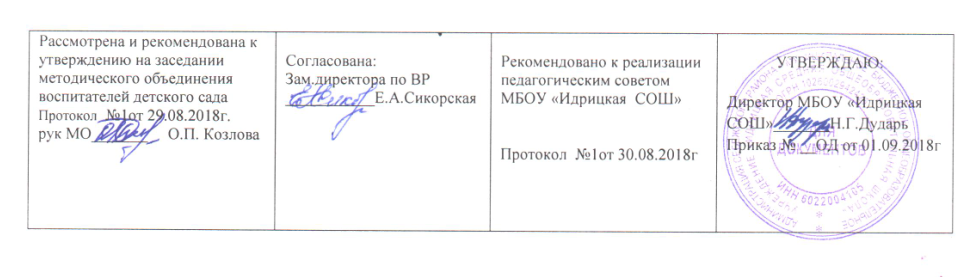 Рабочая учебная программа (по ФГОС) воспитателей  средней группы « Черничка» воспитательВысшей квалификационной категорииФилимонова Светлана Ивановнавоспитатель                                                                                                                  Первой квалификационной категории                                                                                                Иванова Юлия ЮрьевнаОГЛАВЛЕНИЕ1.ЦЕЛЕВОЙ РАЗДЕЛ ...............................................................................................................3 1.1. Пояснительная записка ......................................................................................................3 1.1.1. Цель и задачи Программы ..............................................................................................3 1.1.2. Принципы и подходы к формированию Программы ..................................................4 2.Социальный паспорт группы……………………………………………………………...7 Возрастные особенности психофизического развития детей 4-5 лет…………………8 Планируемые результаты ..................................................................................................9 2.СОДЕРЖАТЕЛЬНЫЙ РАЗДЕЛ ...........................................................................................12 1.Описание образовательной деятельности в соответствии с направлениями развития ребенка, представленными в пяти образовательных областях..............................................12 Социально-коммуникативное развитие ........................................................... ……………..12 Познавательное развитие ..........................................................................................................14 Речевое развитие ........................................................................................................................18 Художественно-эстетическое развитие ...................................................................................20 Физическое развитие ..................................................................................................................23 2.Календарно– тематический план на год…………………………………………………..28 2.3. Перспективное планирование организованной деятельности на учебный год………..38 4.Перспективный план взаимодействия с родителями……………………………….….103 ОРГАНИЗАЦИОННЫЙ РАЗДЕЛ......................................................................................104 Режим дня..........................................................................................................................104 Расписание организованной образовательной деятельности ......................................105 Организация двигательного режима………………………………………………..….106 3.4.Традиции группы…………………………………………………………………………107 3.5.Организация предметно – пространственной среды......................................................108 	3.6.Програмно 	– 	методическое 	обеспечение 	образовательного 	процесса 	по образовательным областям. …………………......................................................................113 1.ЦЕЛЕВОЙ РАЗДЕЛ 1.1. Пояснительная  записка Рабочая программа образовательной деятельности в средней группе  разработана на основе Основной Образовательной программы дошкольного образования  МБОУ «Идрицкая СОШ» филиал детский сад «Ягодка» с учетом особенностей образовательного учреждения, региона и муниципалитета, образовательных потребностей и запросов воспитанников.           Рабочая программа состоит из трёх разделов: целевой, содержательный и организационный. Рабочая программа определяет содержание и организацию образовательного процесса детей дошкольного возраста и обеспечивает развитие личности, мотивации и способностей детей в различных видах деятельности и охватывает определенные направления развития и образования детей: социально - коммуникативное развитие, познавательное развитие, речевое развитие, художественно - эстетическое развитие, физическое развитие детей в возрасте от 4 до 5 лет с учётом их возрастных и индивидуальных особенностей. Рабочая программа раскрывает комплексный подход и содержательные линии воспитания и образования детей 4-5 лет. Содержание Рабочей программы соответствует основным положениям возрастной психологии и дошкольной педагогики и выстроено по принципу развивающего образования, целью которого является развитие ребёнка и обеспечивает единство воспитательных, развивающих и обучающих целей и задач. 1.1.1.Цель и задачи Программы Целью Программы является проектирование социальных ситуаций развития ребенка и развивающей предметно-пространственной среды, обеспечивающих позитивную социализацию, мотивацию и поддержку индивидуальности детей через общение, игру, познавательно-исследовательскую деятельность и другие формы активности. Программа, в соответствии с Федеральным законом «Об образовании в Российской Федерации», содействует взаимопониманию и сотрудничеству между людьми, учитывает разнообразие мировоззренческих подходов, способствует реализации права детей дошкольного возраста на свободный выбор мнений и убеждений, обеспечивает развитие способностей каждого ребенка, формирование и развитие личности ребенка в соответствии с принятыми в семье и обществе духовно-нравственными и социокультурными ценностями в целях интеллектуального, духовно-нравственного, творческого и физического развития человека, удовлетворения его образовательных потребностей и интересов. Цель Программы достигается через решение следующих задач: охрана и укрепление физического и психического здоровья детей, в том числе их эмоционального благополучия; обеспечение равных возможностей для полноценного развития каждого ребенка в период дошкольного детства независимо от места проживания, пола, нации, языка, социального статуса; создание благоприятных условий развития детей в соответствии с их возрастными и индивидуальными особенностями, развитие способностей и творческого потенциала каждого ребенка как субъекта отношений с другими детьми, взрослыми и миром; объединение обучения и воспитания в целостный образовательный процесс на основе духовно-нравственных и социокультурных ценностей, принятых в обществе правил и норм поведения в интересах человека, семьи, общества; формирование общей культуры личности детей, развитие их социальных, нравственных,  эстетических,  интеллектуальных,  физических качеств,  инициативности, самостоятельности и ответственности ребенка, формирование предпосылок учебной деятельности; формирование социокультурной среды, соответствующей возрастным и индивидуальным особенностям детей; обеспечение психолого-педагогической поддержки семьи и повышение компетентности родителей (законных представителей) в вопросах развития и образования, охраны и укрепления здоровья детей; обеспечение преемственности целей,  задач и  содержания  дошкольного общего и начального общего образования. 1.1.2. Принципы и подходы к формированию Программы В соответствии со Стандартом Программа построена на следующих принципах: Поддержка разнообразия детства. Современный мир характеризуется возрастающим многообразием и неопределенностью, отражающимися в самых разных аспектах жизни человека и общества. Многообразие социальных, личностных, культурных, языковых, этнических особенностей, религиозных и других общностей, ценностей и убеждений, мнений и способов их выражения, жизненных укладов особенно ярко проявляется в условиях Российской Федерации – государства с огромной территорией, разнообразными природными условиями, объединяющего многочисленные культуры, народы, этносы. Возрастающая мобильность в обществе, экономике, образовании, культуре требует от людей умения ориентироваться в этом мире разнообразия, способности сохранять свою идентичность и в то же время гибко, позитивно и конструктивно взаимодействовать с другими людьми, способности выбирать и уважать право выбора других ценностей и убеждений, мнений и способов их выражения. Принимая  вызовы современного  мира, Программа рассматривает  разнообразие как ценность, образовательный ресурс и предполагает использование разнообразия для обогащения образовательного процесса. Центр выстраивает образовательную деятельность с учетом региональной специфики, социокультурной ситуации развития каждого ребенка, его возрастных и индивидуальных особенностей, ценностей, мнений и способов их выражения. Сохранение уникальности и самоценности детствакак важного этапа в общем развитии человека. Самоценность детства – понимание детства как периода жизни значимого самого по себе, значимого тем, что происходит с ребенком сейчас, а не тем, что этот этап является подготовкой к последующей жизни. Этот принцип подразумевает полноценное проживание ребенком всех этапов детства (младенческого, раннего и дошкольного детства), обогащение (амплификацию) детского развития. Позитивная социализацияребенка предполагает, что освоение ребенком культурных норм, средств и способов деятельности, культурных образцов поведения и общения с другими людьми, приобщение к традициям семьи, общества, государства происходят в процессе сотрудничества со взрослыми и другими детьми, направленного на создание предпосылок к полноценной деятельности ребенка в изменяющемся мире. Личностно-развивающий и гуманистический характер взаимодействиявзрослых (родителей (законных представителей), педагогических и иных работников Центра) и детей. Такой  тип  взаимодействия  предполагает  базовую  ценностную  ориентацию на достоинство каждого участника взаимодействия, уважение и безусловное принятие личности ребенка, доброжелательность, внимание к ребенку, его состоянию, настроению, потребностям, интересам. Личностно-развивающее взаимодействие является неотъемлемой составной частью социальной ситуации развития ребенка в организации, условием его эмоционального благополучия и полноценного развития. Содействие и сотрудничество детей и взрослых, признание ребенка полноценным участником (субъектом) образовательных отношений. Этот принцип предполагает активное участие всех субъектов образовательных отношений  как детей, так и взрослых в реализации программы. Каждый участник имеет возможность внести свой индивидуальный вклад в ход игры, занятия, проекта, обсуждения, в планирование образовательного процесса, может проявить инициативу. Принцип содействия предполагает диалогический характер коммуникации между всеми участниками образовательных отношений. Детям предоставляется возможность высказывать свои взгляды, свое мнение, занимать позицию и отстаивать ее, принимать решения и брать на себя ответственность в соответствии со своими возможностями. Сотрудничество Центра с семьей.  Сотрудничество,  кооперация с семьей, открытость  в  отношении  семьи,  уважение семейных  ценностей и  традиций,  их учет в образовательной  работе  являются важнейшим принципом  образовательной  программы. Сотрудники  Центра  должны  знать об условиях  жизни ребенка в семье, понимать проблемы, уважать ценности и традиции семей воспитанников. Программа предполагает разнообразные формы сотрудничества с семьей как в содержательном, так и в организационном планах.  Сетевое взаимодействие с организациямисоциализации, образования, охраны здоровья и другими партнерами, которые могут внести вклад в развитие и образование детей, а также использование ресурсов местного сообщества и вариативных программ дополнительного образования детей для обогащения детского развития. Программа предполагает, что Центр устанавливает партнерские отношения не только с семьями детей, но и с другими организациями и лицами, которые могут способствовать обогащению социального и/или культурного опыта детей, приобщению детей к национальным традициям (посещение театров, музеев, освоение программ дополнительного образования), к природе и истории родного края; содействовать проведению совместных проектов, экскурсий, праздников, посещению концертов, а также удовлетворению особых потребностей детей, оказанию психолого-педагогической и/или медицинской поддержки в случае необходимости (центры семейного консультирования и др.).  Индивидуализация дошкольного образованияпредполагает такое построение образовательной деятельности, которое открывает возможности для индивидуализации образовательного процесса, появления индивидуальной траектории развития каждого ребенка с характерными для данного ребенка спецификой и скоростью, учитывающей его интересы, мотивы, способности и возрастно-психологические особенности. При этом сам ребенок становится активным в выборе содержания своего образования, разных форм активности. Для реализации этого принципа необходимы регулярное наблюдение за развитием ребенка, сбор данных о нем, анализ его действий и поступков; помощь ребенку в сложной ситуации; предоставление ребенку возможности выбора в разных видах деятельности, акцентирование внимания на инициативности, самостоятельности и активности ребенка.  Возрастная адекватность образования. Этот принцип предполагает подбор педагогом содержания и методов дошкольного образования в соответствии с возрастными особенностями детей. Важно использовать все специфические виды детской деятельности (игру, коммуникативную и познавательно-исследовательскую деятельность, творческую активность, обеспечивающую художественно-эстетическое развитие ребенка), опираясь на особенности возраста и задачи развития, которые должны быть решены в дошкольном возрасте. Деятельность педагога должна быть мотивирующей и соответствовать психологическим законам развития ребенка, учитывать его индивидуальные интересы, особенности и склонности.  Развивающее вариативное образование. Этот принцип предполагает, что образовательное содержание предлагается ребенку через разные виды деятельности с учетом его актуальных и потенциальных возможностей усвоения этого содержания и совершения им тех или иных действий, с учетом его интересов, мотивов и способностей. Данный принцип предполагает работу педагога с ориентацией на зону ближайшего развития ребенка (Л.С. Выготский), что способствует развитию, расширению как явных, так и скрытых возможностей ребенка.  Полнота содержания и интеграция отдельных образовательных областей. В соответствии со Стандартом Программа предполагает всестороннее социально- коммуникативное,  познавательное,  речевое,  художественно-эстетическое  и физическое развитие детей посредством различных видов детской активности. Деление Программы на образовательные  области  не означает,  что  каждая образовательная  область  осваивается ребенком по отдельности, в форме изолированных занятий по модели школьных предметов. Между отдельными разделами Программы существуют многообразные взаимосвязи: познавательное развитие тесно связано с речевым и социальнокоммуникативным, художественно-эстетическое – с познавательным и речевым и т.п. Содержание образовательной деятельности в одной конкретной области тесно связано с другими областями. Такая организация образовательного процесса соответствует особенностям развития детей раннего и дошкольного возраста. Инвариантность ценностей и целей при вариативности средств реализации и достижения целей Программы. Стандарт и Программа задают инвариантные ценности иориентиры, с учетом которых Центр должен разработать свою основнуюобразовательную программу и которые для нее являются научно-методическими опорами всовременном мире разнообразия и неопределенности.  При этом Программа оставляет зацентром право выбора способов их достижения, выбора образовательных программ,учитывающих многообразие конкретных социокультурных, географических, климатических условий реализации Программы, разнородность состава групп воспитанников, их особенностей и интересов, запросов родителей (законных представителей), интересов и предпочтений педагогов и т.п.1.2. Социальный паспорт средней группы на 2018 – 2019 учебный год. Уровень образованности родителей Социальный статус родителей 1.3 Возрастные   особенности  психофизического  развития  детей.  В игровой деятельности детей среднего дошкольного возраста появляются ролевые взаимодействия. Они указывают на то, что дошкольники начинают отделять себя от принятой роли. В процессе игры роли могут меняться. Игровые действия начинают выполняться не ради них самих, а ради смысла игры.Происходит разделение игровых и реальных взаимодействий детей. Значительное развитие получает изобразительная деятельность. Рисунок становится предметным и детализированным. Графическое изображение человека характеризуется наличием туловища, глаз, рта, носа, волос, иногда одежды и ее деталей. Совершенствуется техническая сторона изобразительной деятельности. Дети могут рисовать основные геометрические фигуры, вырезать ножницами, наклеивать изображения на бумагу и т. д. Усложняется конструирование. Постройки могут включать 5–6 деталей. Формируются навыки конструирования по собственному замыслу, а также планирование последовательности действий. Двигательная сфера ребенка характеризуется позитивными изменениями мелкой и крупной моторики. Развиваются ловкость, координация движений. Дети в этом возрасте лучше, чем младшие дошкольники, удерживают равновесие, перешагивают через небольшие преграды. Усложняются игры с мячом. К концу среднего дошкольного возраста восприятие детей становится более развитым. Они оказываются способными назвать форму, на которую похож тот или иной предмет. Могут вычленять в сложных объектах простые формы и из простых форм воссоздавать сложные объекты. Дети способны упорядочить группы предметов по сенсорному признаку — величине, цвету; выделить такие параметры, как высота, длина и ширина. Совершенствуется ориентация в пространстве. Возрастает объем памяти. Дети запоминают до 7–8 названий предметов. Начинает складываться произвольное запоминание: дети способны принять задачу на запоминание, помнят поручения взрослых, могут выучить небольшое стихотворение и т. д. Начинает развиваться образное мышление. Дети способны использовать простые схематизированные изображения для решения несложных задач. Дошкольники могут строить по схеме, решать лабиринтные задачи. Развивается предвосхищение. На основе пространственного расположения объектов дети могут сказать, что произойдет в результате их взаимодействия. Однако при этом им трудно встать на позицию другого наблюдателя и во внутреннем плане совершить мысленное преобразование образа. Для детей этого возраста особенно характерны известные феномены Ж. Пиаже: сохранение количества, объема и величины. Например, если им предъявить три черных кружка из бумаги и семь белых кружков из бумаги и спросить: «Каких кружков больше — черных или белых?», большинство ответят, что белых больше. Но если спросить: «Каких больше — белых или бумажных?», ответ будет таким же — больше белых. Продолжает развиваться воображение. Формируются такие его особенности, как оригинальность и произвольность. Дети могут самостоятельно придумать небольшую сказку на заданную тему. Увеличивается устойчивость внимания. Ребенку оказывается доступной сосредоточенная деятельность в течение 15–20 минут. Он способен удерживать в памяти при выполнении каких-либо действий несложное условие. В среднем дошкольном возрасте улучшается произношение звуков и дикция. Речь становится предметом активности детей. Они удачно имитируют голоса животных, интонационно выделяют речь тех или иных персонажей. Интерес вызывают ритмическая структура речи, рифмы. Развивается грамматическая сторона речи. Дошкольники занимаются словотворчеством на основе грамматических правил. Речь детей при взаимодействии друг с другом носит ситуативный характер, а при общении с взрослым становится внеситуативной. Изменяется содержание общения ребенка и взрослого. Оно выходит за пределы конкретной ситуации, в которой оказывается ребенок. Ведущим становится познавательный мотив. Информация, которую ребенок получает в процессе общения, может быть сложной и трудной для понимания, но она вызывает у него интерес. У детей формируется потребность в уважении со стороны взрослого, для них оказывается чрезвычайно важной его похвала. Это приводит к их повышенной обидчивости на замечания. Повышенная обидчивость представляет собой возрастной феномен. Взаимоотношения со сверстниками характеризуются избирательностью, которая выражается в предпочтении одних детей другим. Появляются постоянные партнеры по играм. В группах начинают выделяться лидеры. Появляются конкурентность, соревновательность. Последняя важна для сравнения себя с другим, что ведет к развитию образа Я ребенка, его детализации. 1.4. Планируемые результаты   освоения  программы.  Образовательная область «Речевое развитие»1.Активно сопровождает речью игровые и бытовые действия. Основную массу звуков произносит без нарушений. 2.Понимает и употребляет слова – антонимы, умеет образовывать новые слова по аналогии со знакомыми словами, умеет выделять первый звук в слове.  3.Рассказывает о содержании сюжетной картинки, с помощью взрослого составляет описательные рассказы. 4.Может назвать любимую сказку, прочитать наизусть понравившееся стихотворение, знает считалки, поговорки, стихи. 5.Рассматривает иллюстрированные издания детских книг, проявляет интерес к ним. 6.Драматизирует, инсценирует с помощью взрослого небольшие сказки (отрывки из сказок).  Образовательная область «Физическое  развитие.» 1.Принимает правильное исходное положение при метании, может метать предметы разными способами обеими руками. 2.Отбивает мяч об землю не менее 5 раз, может ловить мяч кистями рук с расстояния 1,5 м.  3.Умеет строиться в колонну по одному, парами, в круг, в шеренгу.  4.Может самостоятельно скользить по ледяным дорожкам до 5 м. Ходит на лыжах скользящим шагом, выполняет перевороты, подъем на горку.  5.Ориентируется в пространстве, находит левую и правую стороны.  6.Выполняет упражнения, демонстрируя выразительность, грациозность, пластичность движений. .  Образовательная область «Художественно-эстетическое развитие»1.Рисование. Изображает предметы, создавая отчетливые формы, подбирает цвета, аккуратно закрашивает, использует разные материалы. Передает несложный сюжет, объединяя несколько предметов. Знаком с народной игрушкой.  2.Лепка. Создает образы предметов и игрушек, объединяет их в коллективную композицию, использует все многообразие усвоенных приемов лепки.  3.Аппликация. Правильно держит ножницы и умеет резать ими по прямой, по диагонали, вырезать круг из квадрата, овал из прямоугольника, плавно срезать и закруглять углы.  4.Аккуратно наклеивает изображения предметов, состоящие из нескольких частей. 5.Составляет узоры из растительных форм и геометрических фигур.  Образовательная область «Социально-коммуникативное развитие»1.Объединяясь в игре со сверстниками, может принимать на себя роль, владеет способом ролевого поведения.  2.Соблюдает ролевое соподчинение, ведет ролевые диалоги.  3.Взаимодействуя с товарищами, проявляет инициативу и предлагает новые роли или действия, обогащает сюжет.  4.В дидактических играх противостоит трудностям, подчиняется правилам.  5.В настольно-печатных играх может выступать в роли ведущего, объяснять правила.  6.Адекватно воспринимает в театре художественный образ, сам воплощается в роли, используя мимику, интонацию, атрибуты, реквизит.  7.Имеет простейшие представления о театре, театральных профессиях.                                               Элементарная трудовая деятельность 1.Самостоятельно одевается, раздевается, складывает одежду, приводит ее в порядок с помощью взрослого.  2.Самостоятельно выполняет обязанности дежурного по столовой, сам готовит рабочее место, убирает материалы.  Формирование основ безопасного поведения 1.Соблюдает элементарные правила поведения в детском саду, на улице и в транспорте, знает и соблюдает элементарные правила дорожного движения.  2.Различает спецтранспорт, знает его назначение, понимает значение сигналов светофора, некоторые дорожные знаки.  3.Знает и соблюдает элементарные правила поведения в природе, бережно относится к природе. Образовательная область «Познавательное развитие»конструктивно-модульная деятельность 1.Знает, называет и правильно использует детали строительного материала. 2.Умеет использовать строительные детали с учетом их конструктивных свойств. 3.Способен преобразовать постройку в соответствии с заданием педагога. 4.Умеет сгибать прямоугольный лист бумаги пополам, умело пользуется глазомером.  5.Различает, из каких частей составлена группа предметов, называет их характерные особенности (цвет размер назначение).  Формирование элементарных математических представлений 1.Умеет считать до 5 (количественный счет), отвечать на вопрос «Сколько всего?».  2.Сравнивает количество предметов в группах на основе счета (до 5) путем штучного соотнесения предметов, определяет, каких предметов больше, меньше, равное количество. 3.Умеет сравнивать два предмета по величине (больше – меньше, выше – ниже,…) на основе приложения или наложения.  4.Различает и называет круг, квадрат, треугольник, шар, куб, знает их характерные отличия.  5.Определяет положение предметов в пространстве по отношению к себе (вверху – внизу, впереди – сзади), умеет двигаться в нужном направлении по сигналу.  6.Определяет части суток.  Формирование целостной картины мира и  первичных представлений о себе, социальном и природном мире 1.Называет разные предметы, которые окружают его в помещениях, на участке, на улице, их признаки и количество.  2.Называет домашних и диких животных, знает, какую пользу они приносят человеку.  3.Называет времена года в правильной последовательности.  4.Знает и соблюдает элементарные правила поведения в природе.  Результаты освоения программы отражены в оценке индивидуального развития детей средней группы. .СОДЕРЖАТЕЛЬНЫЙ РАЗДЕЛ. 2.1 Описание образовательной деятельности в соответствии с направлениями развития ребенка, представленными  в пяти образовательных областях.  Обязательная часть. Образовательная область«СОЦИАЛЬНО-КОММУНИКАТИВНОЕ РАЗВИТИЕ» Социализация, развитие общения, нравственное воспитание Способствовать формированию личностного отношения ребенка к соблюдению (и нарушению) моральных норм: взаимопомощи, сочувствия обиженному и несогласия с действиями обидчика; одобрения действий того, кто поступил справедливо, уступил по просьбе сверстника (разделил кубики поровну). Продолжать работу по формированию доброжелательных взаимоотношений между детьми, обращать внимание детей на хорошие поступки друг друга. Учить коллективным играм, правилам добрых взаимоотношений. Воспитывать скромность, отзывчивость, желание быть справедливым, сильным и смелым; учить испытывать чувство стыда за неблаговидный поступок.  Напоминать детям о необходимости здороваться, прощаться, называть работников дошкольного учреждения по имени и отчеству, не вмешиваться в разговор взрослых, вежливо выражать свою просьбу, благодарить за оказанную услугу. Ребенок в семье и сообществе Образ Я. Формировать представления о росте и развитии ребенка, его прошлом, настоящем и будущем («я был маленьким, я расту, я буду взрослым»). Формировать первичные представления детей об их правах (на игру, доброжелательное отношение, новые знания и др.) и обязанностях в группе детского сада, дома, на улице (самостоятельно кушать,одеваться, убирать игрушки и др.). Формировать у каждого ребенка уверенность в том, что он хороший, что его любят.Формировать первичные гендерные представления (мальчики сильные, смелые; девочки нежные, женственные).  Семья. Углублять представления детей о семье, ее членах. Дать первоначальные представления о родственных отношениях (сын, мама, папа, дочь и т. д.).  Интересоваться тем, какие обязанности по дому есть у ребенка (убирать игрушки, помогать накрывать на стол и т. п.). Детский сад. Продолжать знакомить детей с детским садом и его сотрудниками. Совершенствовать умение свободно ориентироваться в помещениях детского сада. Закреплять у детей навыки бережного отношения к вещам, учить использовать их по назначению, ставить на место.Знакомить с традициями детского сада. Закреплять представления ребенка о себе как о члене коллектива, развивать чувство общности с другими детьми. Формировать умение замечать изменения в оформлении группы и зала, участка детского сада (как красиво смотрятся яркие, нарядные игрушки, рисунки детей и т. п.). Привлекать к обсуждению и посильному участию в оформлении группы, к созданию ее символики и традиций.  Самообслуживание, самостоятельность, трудовое воспитание  Культурно-гигиенические навыки. Продолжать воспитывать у детей опрятность, привычку следить за своим внешним видом.Воспитывать привычку самостоятельно умываться, мыть руки с мылом перед едой, по мере загрязнения, после пользования туалетом. Закреплять умение пользоваться расческой, носовым платком; при кашле и чихании отворачиваться, прикрывать рот и нос носовым платком. Совершенствовать навыки аккуратного приема пищи: умение брать пищу понемногу, хорошо пережевывать, есть бесшумно, правильно пользоваться столовыми приборами (ложка, вилка), салфеткой, полоскать рот после еды. Самообслуживание. Совершенствовать умение самостоятельно одеваться, раздеваться. Приучать аккуратно складывать и вешать одежду, с помощью взрослого приводить ее в порядок (чистить, просушивать). Воспитывать стремление быть аккуратным, опрятным.Приучать самостоятельно готовить свое рабочее место и убирать его после окончания занятий рисованием, лепкой, аппликацией (мыть баночки, кисти, протирать стол и т. д.) Общественно-полезный труд. Воспитывать у детей положительное отношение к труду, желание трудиться. Формировать ответственное отношение к порученному заданию (умение и желание доводить дело до конца, стремление сделать его хорошо).  Воспитывать умение выполнять индивидуальные и коллективные поручения, понимать значение результатов своего труда для других; формировать умение договариваться с помощью воспитателя о распределении коллективной работы, заботиться о своевременном завершении совместного задания. Поощрять инициативу в оказании помощи товарищам, взрослым. Приучать детей самостоятельно поддерживать порядок в групповой комнате и на участке детского сада: убирать на место строительный материал, игрушки; помогать воспитателю подклеивать книги, коробки. Учить детей самостоятельно выполнять обязанности дежурных по столовой: аккуратно расставлять хлебницы, чашки с блюдцами, глубокие тарелки, ставить салфетницы, раскладывать столовые приборы (ложки, вилки, ножи).  Труд в природе. Поощрять желание детей ухаживать за растениями и животными; поливать растения, кормить рыб, мыть поилки, наливать в них воду, класть корм в кормушки (при участии воспитателя). В весенний, летний и осенний периоды привлекать детей к посильной работе на огороде и в цветнике (посев семян, полив, сбор урожая); в зимний период — к расчистке снега. Приобщать детей к работе по выращиванию зелени для корма птицам в зимнее время; к подкормке зимующих птиц. Формировать стремление помогать воспитателю приводить в порядок используемое в трудовой деятельности оборудование (очищать, просушивать, относить в отведенное место). Уважение к труду взрослых. Знакомить детей с профессиями близких людей, подчеркивая значимость их труда. Формировать интерес к профессиям родителей.Формирование основ безопасности Безопасное поведение в природе. Продолжать знакомить с многообразием животного и растительного мира, с явлениями неживой природы.  Формировать элементарные представления о способах взаимодействия с животными и растениями, о правилах поведения в природе.  Формировать понятия: «съедобное», «несъедобное», «лекарственные растения». Знакомить с опасными насекомыми и ядовитыми растениями.Безопасность на дорогах. Развивать наблюдательность, умение ориентироваться в помещении и на участке детского сада, в ближайшей местности. Продолжать знакомить с понятиями «улица», «дорога», «перекресток», «остановка общественного транспорта» и элементарными правилами поведения на улице. Подводить детей к осознанию необходимости соблюдать правила дорожного движения. Уточнять знания детей о назначении светофора и работе полицейского. Знакомить с различными видами городского транспорта, особенностями их внешнего вида и назначения («Скорая помощь», «Пожарная», машина МЧС, «Полиция», трамвай, троллейбус, автобус). Знакомить со знаками дорожного движения «Пешеходный переход», «Остановка общественного транспорта». Формировать навыки культурного поведения в общественном транспорте.  Безопасность собственной жизнедеятельности. Знакомить с правилами безопасного поведения во время игр. Рассказывать о ситуациях, опасных для жизни и здоровья. Знакомить с назначением, работой и правилами пользования бытовыми электроприборами (пылесос, электрочайник, утюг и др.). Закреплять умение пользоваться столовыми приборами (вилка, нож), ножницами. Знакомить с правилами езды на велосипеде. Знакомить с правилами поведения с незнакомыми людьми. Рассказывать детям о работе пожарных, причинах возникновения пожаров и правилах поведения при пожаре. Образовательная область «ПОЗНАВАТЕЛЬНОЕ РАЗВИТИЕ» Формирование элементарных математических представлений Количество и счет. Дать детям представление о том, что множество («много») может состоять из разных по качеству элементов: предметов разного цвета, размера, формы; учить сравнивать части множества, определяя их равенство или неравенство на основе составления пар предметов (не прибегая к счету). Вводить в речь детей выражения: «Здесь много кружков, одни — красного цвета, а другие — синего; красных кружков больше, чем синих, а синих меньше, чем красных» или «красных и синих кружков поровну». Учить считать до 5 (на основе наглядности), пользуясь правильными приемами счета: называть числительные по порядку; соотносить каждое числительное только с одним предметом пересчитываемой группы; относить последнее числительное ко всем пересчитанным предметам, например: «Один, два, три — всего три кружка». Сравнивать две группы предметов, именуемые числами 1–2, 2–2, 2–3, 3–3, 3–4, 4–4, 4–5, 5–5. Формировать представления о порядковом счете, учить правильно пользоваться количественными и порядковыми числительными, отвечать на вопросы «Сколько?», «Который по счету?», «На котором месте?». Формировать представление о равенстве и неравенстве групп на основе счета: «Здесь один, два зайчика, а здесь одна, две, три елочки. Елочек больше, чем зайчиков; 3 больше, чем 2, а 2 меньше, чем 3».  Учить уравнивать неравные группы двумя способами, добавляя к меньшей группе один (недостающий) предмет или убирая из большей группы один (лишний) предмет («К 2 зайчикам добавили 1 зайчика, стало 3 зайчика и елочек тоже 3. Елочек и зайчиков поровну — 3 и 3» или: «Елочек больше (3), а зайчиков меньше (2). Убрали 1 елочку, их стало тоже 2. Елочек и зайчиков стало поровну: 2 и 2»). Отсчитывать предметы из большего количества; выкладывать, приносить определенное количество предметов в соответствии с образцом или заданным числом в пределах 5 (отсчитай 4 петушка, принеси 3 зайчика).  На основе счета устанавливать равенство (неравенство) групп предметов в ситуациях, когда предметы в группах расположены на разном расстоянии друг от друга, когда они отличаются по размерам, по форме расположения в пространстве. Величина. Совершенствовать умение сравнивать два предмета по величине (длине, ширине, высоте), а также учить сравнивать два предмета по толщине путем непосредственного наложения или приложения их друг к другу; отражать результаты сравнения в речи, используя прилагательные (длиннее — короче, шире — уже, выше — ниже, толще — тоньше или равные (одинаковые) по длине, ширине, высоте, толщине). Учить сравнивать предметы по двум признакам величины (красная лента длиннее и шире зеленой, желтый шарфик короче и уже синего). Устанавливать размерные отношения между 3–5 предметами разной длины (ширины, высоты), толщины, располагать их в определенной последовательности — в порядке убывания или нарастания величины. Вводить в активную речь детей понятия, обозначающие размерные отношения предметов (эта (красная) башенка — самая высокая, эта (оранжевая) — пониже, эта (розовая) — еще ниже, а эта (желтая) — самая низкая» и т. д.). Форма. Развивать представление детей о геометрических фигурах: круге, квадрате, треугольнике, а также шаре, кубе. Учить выделять особые признаки фигур с помощью зрительного и осязательно-двигательного анализаторов (наличие или отсутствие углов, устойчивость, подвижность и др.). Познакомить детей с прямоугольником, сравнивая его с кругом, квадратом, треугольником. Учить различать и называть прямоугольник, его элементы: углы и стороны. Формировать представление о том, что фигуры могут быть разных размеров: большой — маленький куб (шар, круг, квадрат, треугольник, прямоугольник). Учить соотносить форму предметов с известными геометрическими фигурами: тарелка — круг, платок — квадрат, мяч — шар, окно, дверь — прямо-угольник и др. Ориентировка в пространстве. Развивать умения определять пространственные направления от себя, двигаться в заданном направлении (вперед — назад, направо — налево, вверх — вниз); обозначать словами положение предметов по отношению к себе (передо мной стол, справа от меня дверь, слева — окно, сзади на полках — игрушки). Познакомить с пространственными отношениями: далеко — близко (дом стоит близко, а березка растет далеко). Ориентировка во времени. Расширять представления детей о частях суток, их характерных особенностях, последовательности (утро — день — ве-чер — ночь). Объяснить значение слов: «вчера», «сегодня», «завтра». Развитие познавательно-исследовательской деятельности  Познавательно-исследовательская деятельность. Продолжать знакомить детей с обобщенными способами исследования разных объектов с помощью специально разработанных систем сенсорных эталонов, помогать осваивать перцептивные действия. Формировать умение получать сведения о новом объекте в процессе его практического исследования.  Формировать умение выполнять ряд последовательных действий в соответствии с задачей и предлагаемым алгоритмом деятельности. Учить понимать и использовать в познавательно-исследовательской деятельности модели, предложенные взрослым. Сенсорное развитие. Продолжать работу по сенсорному развитию в разных видах деятельности. Обогащать сенсорный опыт, знакомя детей с широким кругом предметов и объектов, с новыми способами их обследования.  Закреплять полученные ранее навыки обследования предметов и объектов.Совершенствовать восприятие детей путем активного использования всех органов чувств (осязание, зрение, слух, вкус, обоняние).  Обогащать чувственный опыт и умение фиксировать полученные впечатления в речи.  Продолжать знакомить с геометрическими фигурами (круг, треугольник, квадрат, прямоугольник, овал), с цветами (красный, синий, зеленый, желтый, оранжевый, фиолетовый, белый, серый).  Развивать осязание. Знакомить с различными материалами на ощупь, путем прикосновения, поглаживания (характеризуя ощущения: гладкое, холодное, пушистое, жесткое, колючее и др.).  Формировать образные представления на основе развития образного восприятия в процессе различных видов деятельности. Развивать умение использовать эталоны как общепринятые свойства и качества предметов (цвет, форма, размер, вес и т. п.); подбирать предметы по 1–2 качествам (цвет, размер, материал и т. п.). Проектная деятельность. Развивать первичные навыки в проектноисследовательской деятельности, оказывать помощь в оформлении ее результатов и создании условий для их презентации сверст никам. Привлекать родителей к участию в исследовательской деятельности детей.  Дидактические игры. Учить детей играм, направленным на закрепление представлений о свойствах предметов, совершенствуя умение сравнивать предметы по внешним признакам, группировать; составлять целое из частей (кубики, мозаика, пазлы). Совершенствовать тактильные, слуховые, вкусовые ощущения детей («Определи на ощупь (по вкусу, по звучанию)»). Развивать наблюдательность и внимание («Что изменилось?», «У кого колечко?»). Помогать детям осваивать правила простейших настольно-печатных игр («Домино», «Лото»). Ознакомление с предметным окружением  Создавать условия для расширения представлений детей об объектах окружающего мира. Рассказывать о предметах, необходимых детям в разных видах деятельности (игре, труде, рисовании, аппликации и т. д.).  Расширять знания детей об общественном транспорте (автобус, поезд, самолет, теплоход). Продолжать знакомить детей с признаками предметов, побуждать определять их цвет, форму, величину, вес. Рассказывать о материалах (стекло, металл, резина, кожа, пластмасса), из которых сделаны предметы, об их свойствах и качествах. Объяснять целесообразность изготовления предмета из определенного материала (корпус машин — из металла, шины — из резины и т. п.).  Формировать элементарные представления об изменении видов человеческого труда и быта на примере истории игрушки и предметов обихода. Ознакомление с социальным миром Расширять знания детей об общественном транспорте (автобус, поезд, самолет, теплоход). Формировать первичные представления о школе. Продолжать знакомить с культурными явлениями (театром, цирком, зоопарком, вернисажем), их атрибутами, людьми, работающими в них, правилами поведения. Рассказывать о самых красивых местах родного города (поселка), его достопримечательностях. Дать детям доступные их пониманию представления о государственных праздниках. Рассказывать о Российской армии, о воинах, которые охраняют нашу Родину (пограничники, моряки, летчики). Дать элементарные представления о жизни и особенностях труда в городе и в сельской местности (с опорой на опыт детей). Продолжать знакомить с различными профессиями (шофер, почтальон, продавец, врач и т. д.); расширять и обогащать представления о трудовых действиях, ору-диях труда, результатах труда.  Познакомить детей с деньгами, возможностями их использования. Продолжать воспитывать любовь к родному краю; рассказывать детям о самых красивых местах родного города (поселка), его достопримечательностях. Дать детям доступные их пониманию представления о государственных праздниках.  Рассказывать о Российской армии, о воинах, которые охраняют нашу Родину (пограничники, моряки, летчики). Ознакомление с миром природы Расширять представления детей о природе. Знакомить с домашними животными, декоративными рыбками (с золотыми рыбками, кроме вуалехвоста и телескопа, карасем и др.), птицами (волнистые попугайчики, канарейки и др.).  Знакомить детей с представителями класса пресмыкающихся (ящерица, черепаха), их внешним видом и способами передвижения (у ящерицы продолговатое тело, у нее есть длинный хвост, который она может сбросить; ящерица очень быстро бегает).  Расширять представления детей о некоторых насекомых (муравей, бабочка, жук, божья коровка). Расширять представления о фруктах (яблоко, груша, слива, персик и др.), овощах (помидор, огурец, морковь, свекла, лук и др.) и ягодах (малина, смородина, крыжовник и др.), грибах (маслята, опята, сыроежки и др.). Закреплять знания детей о травянистых и комнатных растениях (бальзамин, фикус, хлорофитум, герань, бегония, примула и др.); знакомить со способами ухода за ними. Учить узнавать и называть 3–4 вида деревьев (елка, сосна, береза, клен и др.). В процессе опытнической деятельности расширять представления детей о свойствах песка, глины и камня. Организовывать наблюдения за птицами, прилетающими на участок (ворона, голубь, синица, воробей, снегирь и др.), подкармливать их зимой. Закреплять представления детей об условиях, необходимых для жизни людей, животных, растений (воздух, вода, питание и т. п.). Учить детей замечать изменения в природе. Рассказывать об охране растений и животных. Сезонные наблюдения Осень.  Учить детей замечать и называть изменения в природе: похолодало, осадки, ветер, листопад, созревают плоды и корнеплоды, птицы улетают на юг. Устанавливать простейшие связи между явлениями живой и неживой природы (похолодало — исчезли бабочки, жуки; отцвели цветы и т. д.). Привлекать к участию в сборе семян растений.  Зима.  Учить детей замечать изменения в природе, сравнивать осенний и зимний пейзажи.  Наблюдать за поведением птиц на улице и в уголке природы. Рассматривать и сравнивать следы птиц на снегу. Оказывать помощь  зимующим птицам, называть их.  Расширять представления детей о том, что в мороз вода превращается в лед, сосульки; лед и снег в теплом помещении тают. Привлекать к участию в зимних забавах: катание с горки на санках, ходьба на лыжах, лепка поделок из снега. Весна.  Учить детей узнавать и называть время года; выделять признаки весны: солнышко стало теплее, набухли почки на деревьях, появилась травка, распустились подснежники, появились насекомые.  Рассказывать детям о том, что весной зацветают многие комнатные растения. Формировать представления детей о работах, проводимых в весенний период в саду и в огороде. Учить наблюдать за посадкой и всходами семян.  Привлекать детей к работам в огороде и цветниках.  Лето.  Расширять представления детей о летних изменениях в природе: голубое чистое небо, ярко светит солнце, жара, люди легко одеты, загорают, купаются. В процессе различных видов деятельности расширять представления детей о свойствах песка, воды, камней и глины. Закреплять знания о том, что летом созревают многие фрукты, овощи, ягоды и грибы; у животных подрастают детеныши. Образовательная область «РЕЧЕВОЕ РАЗВИТИЕ» Развитие речи Развивающая речевая среда. Обсуждать с детьми информацию о предметах, явлениях, событиях, выходящих за пределы привычного им ближайшего окружения. Выслушивать детей, уточнять их ответы, подсказывать слова, более точно отражающие особенность предмета, явления, состояния, поступка; помогать логично и понятно высказывать суждение.  Способствовать развитию любознательности. Помогать детям доброжелательно общаться со сверстниками, подсказывать, как можно порадовать друга, поздравить его, как спокойно высказать свое недовольство его поступком, как извиниться. Формирование словаря. Пополнять и активизировать словарь детей на основе углубления знаний о ближайшем окружении. Расширять представления о предметах, явлениях, событиях, не имевших места в их собственном опыте.Активизировать употребление в речи названий предметов, их частей, материалов, из которых они изготовлены. Учить использовать в речи наиболее употребительные прилагательные, глаголы, наречия, предлоги. Вводить в словарь детей существительные, обозначающие профессии; глаголы, характеризующие трудовые действия. Продолжать учить детей определять и называть местоположение предмета (слева, справа, рядом, около, между), время суток. Помогать заменять часто используемые детьми указательные местоимения и наречия (там, туда, такой, этот) более точными выразительными словами; употреблять слова-антонимы (чистый — грязный, светло — темно).  Учить употреблять существительные с обобщающим значением (мебель, овощи, животные и т. п.).  Звуковая культура речи. Закреплять правильное произношение гласных и согласных звуков, отрабатывать произношение свистящих, шипящих и сонорных (р, л) звуков. Развивать артикуляционный ап-парат. Продолжать работу над дикцией: совершенствовать отчетливое произнесение слов и словосочетаний.  Развивать фонематический слух: учить различать на слух и называть слова, начинающиеся на определенный звук. Совершенствовать интонационную выразительность речи. Грамматический строй речи. Продолжать формировать у детей умение согласовывать слова в предложении, правильно использовать предлоги в речи; образовывать форму множественного числа существительных, обозначающих детенышей животных (по аналогии), употреблять эти существительные в именительном и винительном падежах (лисята — лисят, медвежата — медвежат); правильно употреблять форму множественного числа родительного падежа существительных (вилок, яблок, туфель). Напоминать правильные формы повелительного наклонения некоторых глаголов (Ляг! Лежи! Поезжай! Беги! и т. п.), несклоняемых существительных (пальто, пианино, кофе, какао). Поощрять характерное для пятого года жизни словотворчество, тактично подсказывать общепринятый образец слова.Побуждать детей активно употреблять в речи простейшие виды слож- носочиненных и сложноподчиненных предложений. Связная речь. Совершенствовать диалогическую речь: учить участвовать в беседе, понятно для слушателей отвечать на вопросы и задавать их.Учить детей рассказывать: описывать предмет, картину; упражнять в составлении рассказов по картине, созданной ребенком с использованием раздаточного дидактического материала. Упражнять детей в умении пересказывать наиболее выразительные и динамичные отрывки из сказок. Приобщение к художественной литературе Продолжать приучать детей слушать сказки, рассказы, стихотворения; запоминать небольшие и простые по содержанию считалки.  Помогать им, используя разные приемы и педагогические ситуации, правильно воспринимать содержание произведения, сопереживать его героям.  Зачитывать по просьбе ребенка понравившийся отрывок из сказки, рассказа, стихотворения, помогая становлению личностного отношения к произведению.  Поддерживать внимание и интерес к слову в литературном произведении. Продолжать работу по формированию интереса к книге. Предлагать вниманию детей иллюстрированные издания знакомых произведений. Объяснять, как важны в книге рисунки; показывать, как много интересного можно узнать, внимательно рассматривая книжные иллюстрации. Познакомить с книжками, оформленными Ю. Васнецовым, Е. Рачевым, Е. Чарушиным. Русский фольклор Песенки, потешки, заклички. «Наш козел...»; «Зайчишка-трусишка...»; «Дон! Дон! Дон!..», «Гуси, вы гуси...»; «Ножки, ножки, где вы были?..», «Сидит, сидит зайка...», «Кот на печку пошел...», «Сегодня день целый...», «Барашеньки...», «Идет лисичка по мосту...», «Солнышко-ведрышко...», «Иди, весна, иди, красна...».Сказки. «Про Иванушку-дурачка», обр. М. Горького; «Война грибов с ягодами», обр. В. Даля; «Сестрица Аленушка и братец Иванушка», обр. А. Н. Толстого; «Жихарка», обр. И. Карнауховой; «Лисичка-сестричка и волк», обр. М. Булатова; «Зимовье», обр. И. Соколова-Микитова; «Лиса и козел», обр. О. Капицы; «Привередница», «Лисалапотница», обр. В. Даля; «Петушок и бобовое зернышко», обр. О. Капицы.Фольклор народов мира Песенки. «Рыбки», «Утята», франц., обр. Н. Гернет и С. Гиппиус; «Чив-чив, воробей», пер. с коми-пермяц. В. Климова; «Пальцы», пер. с нем. Л. Яхина; «Мешок», татар., пер. Р. Ягофарова, пересказ Л. Кузьмина. Сказки.«Три поросенка», пер. с англ. С. Михалкова; «Заяц и еж», из сказок братьев Гримм, пер. с нем. А. Введенского, под ред. С. Маршака; «Красная Шапочка», из сказок Ш. Перро, пер. с франц. Т. Габбе; братья Гримм. «Бременские музыканты», нем., пер. В. Введенского, под ред. С. Маршака.Произведения поэтов и писателей России Поэзия. И. Бунин. «Листопад» (отрывок); А. Майков. «Осенние листья по ветру кружат...»; А. Пушкин. «Уж небо осенью дышало...» (из романа «Евгений Онегин»); А.  Фет. «Мама! Глянь-ка из окошка...»; Я. Аким. «Первый снег»; А. Барто. «Уехали»; С. Дрожжин. «Улицей гуляет...» (из стихотворения «В крестьянской семье»); С. Есенин. «Поет зима — аукает...»; Н. Некрасов. «Не ветер бушует над бором...» (из поэмы «Мороз,  Красный нос»); И. Суриков. «Зима»; С. Маршак. «Багаж», «Про все на свете», «Вот какой рассеянный», «Мяч»; С. Михалков. «Дядя Степа»; Е. Баратынский. «Весна, весна» (в сокр.); Ю. Мориц. «Песенка про сказку»; «Дом гнома, гном — дома!»; Э. Успенский. «Разгром»; Д. Хармс. «Очень страшная история». Проза. В. Вересаев. «Братишка»; А. Введенский. «О девочке Маше, о собачке Петушке и о кошке Ниточке» (главы из книги); М. Зощенко. «Показательный ребенок»; К. Ушинский. «Бодливая корова»; С. Воронин. «Воинственный Жако»; С. Георгиев. «Бабушкин садик»; Н. Носов. «Заплатка», «Затейники»; Л. Пантелеев. «На море» (глава  из книги «Рассказы о Белочке и Тамарочке»); В. Бианки. «Подкидыш»; Н. Сладков. «Неслух». Литературные сказки. М. Горький. «Воробьишко»; В. Осеева. «Волшебная иголочка»; Р. Сеф. «Сказка о кругленьких и длинненьких человечках»; К. Чуковский. «Телефон», «Тараканище», «Федорино горе»; Н. Носов. «Приключения Незнайки и его друзей» (главы из книги); Д. Мамин-Сибиряк. «Сказка про Комара Комаровича — Длинный Нос и про Мохнатого Мишу — Короткий Хвост»; В. Бианки. «Первая охота»; Д. Самойлов. «У слоненка день рождения».Басни. Л. Толстой. «Отец приказал сыновьям...», «Мальчик стерег овец...», «Хотела галка пить...».Произведения поэтов и писателей разных стран Поэзия  В. Витка. «Считалочка», пер. с белорус. И. Токмаковой; Ю. Тувим. «Чудеса», пер. с польск. В. Приходько; «Про пана Трулялинского», пересказ с польск. Б. Заходера; Ф. Грубин. «Слезы», пер. с чеш. Е. Солоновича; С. Вангели. «Подснежники» (главы из книги «Гугуцэ — капитан корабля»), пер. с молд. В. Берестова.Литературные сказки. А. Милн. «Винни-Пух и все-все-все» (главы из книги), пер. с англ. Б. Заходера; Э. Блайтон. «Знаменитый утенок Тим» (главы из книги), пер. с англ. Э. Паперной; Т. Эгнер. «Приключения в лесу Елки-на-Горке» (главы), пер. с норв. Л. Брауде; Д. Биссет. «Про мальчика, который рычал на тигров», пер. с англ. Н. Шерешевской; Э. Хогарт. «Мафин и его веселые друзья» (главы из книги), пер. с англ. О. Образцовой  и Н. Шанько. Произведения для заучивания наизусть «Дед хотел уху сварить...», «Ножки, ножки, где вы были?», рус. нар. песенки; А. Пушкин. «Ветер, ветер! Ты могуч...» (из «Сказки о мертвой царевне и о семи богатырях»); З. Александрова. «Елочка»; А. Барто. «Я знаю, что надо придумать»; Л. Николаенко. «Кто рассыпал колокольчики...»; В. Орлов. «С базара», «Почему медведь зимой спит» (по выбору воспитателя); Е. Серова. «Одуванчик», «Кошачьи лапки» (из цикла «Наши цветы»); «Купите лук...», шотл. нар. песенка, пер. И. Токмаковой. Образовательная область «ХУДОЖЕСТВЕННО-ЭСТЕТИЧЕСКОЕ РАЗВИТИЕ» Приобщение к искусству Приобщать детей к восприятию искусства, развивать интерес к нему.  Поощрять выражение эстетических чувств, проявление эмоций при рассматривании предметов народного и декоративно-прикладного искусства, прослушивании произведений музыкального фольклора. Познакомить детей с профессиями артиста, художника, композитора. Побуждать узнавать и называть предметы и явления природы, окружающей действительности в художественных образах (литература, музыка, изобразительное искусство). Учить различать жанры и виды искусства: стихи, проза, загадки (литература), песни, танцы, музыка, картина (репродукция), скульптура (изобразительное искусство), здание и соооружение (архитектура). Учить выделять и называть основные средства выразительности (цвет, форма, величина, ритм, движение, жест, звук) и создавать свои художественные образы в изобразительной, музыкальной, конструктивной деятельности. Познакомить детей с архитектурой. Формировать представления о том, что дома, в которых они живут (детский сад, школа, другие здания), — это архитектурные сооружения; дома бывают разные по форме, высоте, длине, с разными окнами, с разным количеством этажей, подъездов и т. д.  Вызывать интерес к различным строениям, расположенным вокруг детского сада (дома, в которых живут ребенок и его друзья, школа, кинотеатр). Привлекать внимание детей к сходству и различиям разных зданий, поощрять самостоятельное выделение частей здания, его особенностей.  Закреплять умение замечать различия в сходных по форме и строению зданиях (форма и величина входных дверей, окон и других частей). Поощрять стремление детей изображать в рисунках, аппликациях реальные и сказочные строения. Организовать посещение музея (совместно с родителями), рассказать о назначении музея.  Развивать интерес к посещению кукольного театра, выставок. Закреплять знания детей о книге, книжной иллюстрации. Познакомить с библиотекой как центром хранения книг, созданных писателями и поэтами. Знакомить с произведениями народного искусства (потешки, сказки, загадки, песни, хороводы, заклички, изделия народного декоративно-прикладного искусства). Воспитывать бережное отношение к произведениям искусства. Изобразительная деятельность Продолжать развивать интерес детей к изобразительной деятельности.  Вызывать положительный эмоциональный отклик на предложение рисовать, лепить, вырезать и наклеивать.  Продолжать 	развивать 	эстетическое 	восприятие, 	образные 	представления, воображение, эстетические чувства, художественно-творческие способности. Продолжать формировать умение рассматривать и обследовать пред- меты, в том числе с помощью рук. Обогащать представления детей об изобразительном искусстве (иллюстрации к произведениям детской литературы, репродукции произведений живописи, народное декоративное искусство, скульптура малых форм и др.) как основе развития творчества. Учить детей выделять и использовать средства выразительности в рисовании, лепке, аппликации. Продолжать формировать умение создавать коллективные произведения в рисовании, лепке, аппликации. Закреплять умение сохранять правильную позу при рисовании: не горбиться, не наклоняться низко над столом, к мольберту; сидеть свободно, не напрягаясь. Приучать детей быть аккуратными: сохранять свое рабочее место в порядке, по окончании работы убирать все со стола. Учить проявлять дружелюбие при оценке работ других детей. Рисование. Продолжать формировать у детей умение рисовать отдельные предметы и создавать сюжетные композиции, повторяя изображение одних и тех же предметов (неваляшки гуляют, деревья на нашем участке зимой, цыплята гуляют по травке) и добавляя к ним другие (солнышко, падающий снег и т. д.).Формировать и закреплять представления о форме предметов (круглая, овальная, квадратная, прямоугольная, треугольная), величине, расположении частей.  Помогать детям при передаче сюжета располагать изображения на всем листе в соответствии с содержанием действия и включенными в действие объектами. Направлять внимание детей на передачу соотношения предметов по величине: дерево высокое, куст ниже дерева, цветы ниже куста. Продолжать закреплять и обогащать представления детей о цветах и оттенках окружающих предметов и объектов природы. К уже известным цветам и оттенкам добавить новые (коричневый, оранжевый, светло-зеленый); формировать представление о том, как можно получить эти цвета.  Учить смешивать краски для получения нужных цветов и оттенков. Развивать желание использовать в рисовании, аппликации разнообразные цвета, обращать внимание на многоцветие окружающего мира.  Закреплять умение правильно держать карандаш, кисть, фломастер, цветной мелок; использовать их при создании изображения.  Учить детей закрашивать рисунки кистью, карандашом, проводя линии и штрихи только в одном направлении (сверху вниз или слева направо); ритмично наносить мазки, штрихи по всей форме, не выходя за пределы контура; проводить широкие линии всей кистью, а узкие линии и точки — концом ворса кисти. Закреплять умение чисто промывать кисть перед использованием краски другого цвета. К концу года формировать  у детей умение получать светлые и темные оттенки цвета, изменяя нажим  на карандаш. Формировать умение правильно передавать расположение частей при рисовании сложных предметов (кукла, зайчик и др.) и соотносить их по величине. Декоративное рисование. Продолжать формировать умение создавать декоративные композиции по мотивам дымковских, филимоновских узоров. Использовать дымковские и филимоновские изделия для развития эстетического восприятия прекрасного и в качестве образцов для создания узоров в стиле этих росписей (для росписи могут использоваться вылепленные детьми игрушки и силуэты игрушек, вырезанные из бумаги).Познакомить детей с городецкими изделиями. Учить выделять элементы городецкой росписи (бутоны, купавки, розаны, листья); видеть и называть цвета, используемые в росписи. Лепка. Продолжать развивать интерес детей к лепке; совершенствовать умение лепить из глины (из пластилина, пластической массы). Закреплять приемы лепки, освоенные в предыдущих группах; учить прищипыванию с легким оттягиванием всех краев сплюснутого шара, вытягиванию отдельных частей из целого куска, прищипыванию мелких деталей (ушки у котенка, клюв у птички). Учить сглаживать пальцами поверхность вылепленного предмета, фигурки. Учить приемам вдавливания середины шара, цилиндра для получения полой формы. Познакомить с приемами использования стеки. Поощрять стремление украшать вылепленные изделия узором при помощи стеки.Закреплять приемы аккуратной лепки. Аппликация. Воспитывать интерес к аппликации, усложняя ее содержание и расширяя возможности создания разнообразных изображений. Формировать у детей умение правильно держать ножницы и пользоваться ими. Обучать вырезыванию, начиная с формирования навыка разрезания по прямой сначала коротких, а затем длинных полос. Учить составлять из полос изображения разных предметов (забор, скамейка, лесенка, дерево, кустик и др.). Учить вырезать круглые формы из квадрата и овальные из прямоугольника путем скругления углов; использовать этот прием для изображения в аппликации овощей, фруктов, ягод, цветов и т. п. Продолжать расширять количество изображаемых в аппликации предметов (птицы, животные, цветы, насекомые, дома, как реальные, так и воображаемые) из готовых форм. Учить детей преобразовывать эти формы, разрезая их на две или четыре части (круг — на полукруги, четверти; квадрат — на треугольники и т. д.). Закреплять навыки аккуратного вырезывания и наклеивания. Поощрять проявление активности и творчества. Конструктивно-модельная деятельность Обращать внимание детей на различные здания и сооружения вокруг их дома, детского сада. На прогулках в процессе игр рассматривать с детьми машины, тележки, автобусы и другие виды транспорта, выделяя их части, называть их форму и расположение по отношению к самой большой части.  Продолжать развивать у детей способность различать и называть строительные детали (куб, пластина, кирпичик, брусок); учить использовать их с учетом конструктивных свойств (устойчивость, форма, величина).  Развивать умение устанавливать ассоциативные связи, предлагая вспомнить, какие похожие сооружения дети видели. Учить анализировать образец постройки: выделять основные части, различать и соотносить их по величине и форме, устанавливать пространственное расположение этих частей относительно друг друга (в домах — стены, вверху — перекрытие, крыша; в автомобиле — кабина, кузов и т. д.). Учить самостоятельно измерять постройки (по высоте, длине и ширине), соблюдать заданный воспитателем принцип конструкции («Построй такой же домик, но высокий»). Учить сооружать постройки из крупного и мелкого строительного материала, использовать детали разного цвета для создания и украшения построек. Обучать конструированию из бумаги: сгибать прямоугольный лист бумаги пополам, совмещая стороны и углы (альбом, флажки для украшения участка, поздравительная открытка), приклеивать к основной форме детали (к дому — окна, двери, трубу; к автобусу — колеса; к стулу — спинку). Приобщать детей к изготовлению поделок из природного материала: коры, веток, листьев, шишек, каштанов, ореховой скорлупы, соломы (ло-дочки, ежики и т. д.). Учить использовать для закрепления частей клей, пластилин; применять в поделках катушки, коробки разной величины и другие предметы. Образовательная область «ФИЗИЧЕСКОЕ РАЗВИТИЕ» Формирование начальных представлений о здоровом образе жизниПродолжать знакомство детей с частями тела и органами чувств человека.  Формировать представление о значении частей тела и органов чувств для жизни и здоровья человека (руки делают много полезных дел; ноги помогают двигаться; рот говорит, ест; зубы жуют; язык помогает жевать, говорить; кожа чувствует; нос дышит, улавливает запахи; уши слышат).  Воспитывать потребность в соблюдении режима питания, употреблении в пищу овощей и фруктов, других полезных продуктов.  Формировать представление о необходимых человеку веществах и витаминах. Расширять представления о важности для здоровья сна, гигиенических процедур, движений, закаливания.  Знакомить детей с понятиями «здоровье» и «болезнь».  Развивать умение устанавливать связь между совершаемым действием и состоянием организма, самочувствием («Я чищу зубы — значит, они у меня будут крепкими и здоровыми», «Я промочил ноги на улице, и у меня начался насморк»). Формировать умение оказывать себе элементарную помощь при ушибах, обращаться за помощью к взрослым при заболевании, травме.  Формировать представления о здоровом образе жизни; о значении физических упражнений для организма человека. Продолжать знакомить с физическими упражнениями на укрепление различных органов и систем организма. Физическая культура Формировать правильную осанку. Развивать и совершенствовать двигательные умения и навыки детей, умение творчески использовать их в самостоятельной двигательной деятельности. Закреплять и развивать умение ходить и бегать с согласованными движениями рук и ног. Учить бегать легко, ритмично, энергично отталкиваясь носком. Учить ползать, пролезать, подлезать, перелезать через предметы. Учить перелезать с одного пролета гимнастической стенки на другой (вправо, влево). Учить энергично отталкиваться и правильно приземляться в прыжках на двух ногах на месте и с продвижением вперед, ориентироваться в пространстве. В прыжках в длину и высоту с места учить сочетать отталкивание со взмахом рук, при приземлении сохранять равновесие. Учить прыжкам через короткую скакалку. Закреплять умение принимать правильное исходное положение при метании, отбивать мяч о землю правой и левой рукой, бросать и ловить его кистями рук (не прижимая к груди). Учить кататься на двухколесном велосипеде по прямой, по кругу. Учить детей ходить на лыжах скользящим шагом, выполнять повороты, подниматься на гору. Учить построениям, соблюдению дистанции во время передвижения. Развивать психофизические качества: быстроту, выносливость, гибкость, ловкость и др.  Учить выполнять ведущую роль в подвижной игре, осознанно относиться к выполнению правил игры. Во всех формах организации двигательной деятельности развивать у детей организованность, самостоятельность, инициативность, умение поддерживать дружеские взаимоотношения со сверстниками. Подвижные игры.  Продолжать развивать активность детей в играх с мячами, скакалками, обручами. Развивать быстроту, силу, ловкость, пространственную ориентировку.  Воспитывать самостоятельность и инициативность в организации знакомых игр. Приучать к выполнению действий по сигналу.  С бегом. «Самолеты», «Цветные автомобили», «У медведя во бору», «Птичка и кошка», «Найди себе пару», «Лошадки», «Позвони в погремушку», «Бездомный заяц», «Ловишки».С прыжками. «Зайцы и волк», «Лиса в курятнике», «Зайка серый умывается». С ползанием и лазаньем. «Пастух и стадо», «Перелет птиц», «Котята и щенята».С бросанием и ловлей. «Подбрось — поймай», «Сбей булаву», «Мяч через сетку».На ориентировку в пространстве, на внимание. «Найди, где спрятано», «Найди и промолчи», «Кто ушел?», «Прятки».Народные игры. «У медведя во бору» и др. Основные движения Ходьба. Ходьба обычная, на носках, на пятках, на наружных сторонах стоп, ходьба с высоким подниманием колен, мелким и широким шагом, приставным шагом в сторону (направо и налево). Ходьба в колонне по одному, по двое (парами). Ходьба по прямой, по кругу, вдоль границ зала, змейкой (между предметами), врассыпную. Ходьба с выполнением заданий (присесть, изменить положение рук); ходьба в чередовании с бегом, прыжками, изменением направления, темпа, со сменой направляющего.  Упражнения в равновесии. Ходьба между линиями (расстояние 10–15 см), по линии, по веревке (диаметр 1,5–3 см), по доске, гимнастической скамейке, бревну (с перешагиванием через предметы, с поворотом, с мешочком на голове, ставя ногу с носка, руки в стороны). Ходьба по ребрис-той доске, ходьба и бег по наклонной доске вверх и вниз (ширина 15–20 см, высота 30–35 см). Перешагивание через рейки лестницы, приподнятой на 20–25 см от пола, через набивной мяч (поочередно через 5–6 мячей, положенных на расстоянии друг от друга), с разными положениями рук. Кружение в обе стороны (руки на поясе). Бег. Бег обычный, на носках, с высоким подниманием колен, мелким и широким шагом. Бег в колонне (по одному, по двое); бег в разных направлениях: по кругу, змейкой (между предметами), врассыпную. Бег с изменением темпа, со сменой ведущего. Непрерывный бег в медленном темпе в течение 1–1,5 минуты. Бег на расстояние 40–60 м со средней скоростью; челночный бег 3 раза по 10 м; бег на 20 м (5,5–6 секунд; к концу года).Ползание, лазанье. Ползание на четвереньках по прямой (расстояние 10 м), между предметами, змейкой, по горизонтальной и наклонной доске, скамейке, по гимнастической скамейке на животе, подтягиваясь руками. Ползание на четвереньках, опираясь на стопы и ладони; подлезание под веревку, дугу (высота 50 см) правым и левым боком вперед. Пролезание в обруч, перелезание через бревно, гимнастическую скамейку. Лазанье по гимнастической стенке (перелезание с одного пролета на другой вправо и влево). Прыжки. Прыжки на месте на двух ногах (20 прыжков 2–3 раза в чередовании с ходьбой), продвигаясь вперед (расстояние 2–3 м), с поворотом кругом. Прыжки: ноги вместе, ноги врозь, на одной ноге (на правой и левой поочередно). Прыжки через линию, поочередно через 4–5 линий, расстояние между которыми 40–50 см. Прыжки через 2–3 предмета (по-очередно через каждый) высотой 5–10 см. Прыжки с высоты 20–25 см, в длину с места (не менее 70 см). Прыжки с короткой скакалкой. Катание, бросание, ловля, метание. Прокатывание мячей, обручей друг другу между предметами. Бросание мяча друг другу снизу, из-за головы и ловля его (на расстоянии 1,5 м); перебрасывание мяча двумя руками из-за головы и одной рукой через препятствия (с расстояния 2 м). Бросание мяча вверх, о землю и ловля его двумя руками (3–4 раза подряд), отбивание мяча о землю правой и левой рукой (не менее 5 раз подряд). Метание предметов на дальность (не менее 3,5–6,5 м), в горизонтальную цель (с расстояния 2–2,5 м) правой и левой рукой, в вертикальную цель (высота центра мишени 1,5 м) с расстояния 1,5–2 м. Групповые упражнения с переходами. Построение в колонну по одному, в шеренгу, в круг; перестроение в колонну по два, по три; равнение по ориентирам; повороты направо, налево, кругом; размыкание и смыкание.Ритмическая гимнастика. Выполнение знакомых, разученных ранее упражнений и цикличных движений под музыку.Общеразвивающие упражнения Упражнения для кистей рук, развития и укрепления мышц плечевого пояса. Поднимать руки вперед, в стороны, вверх (одновременно, поочередно), отводить руки за спину из положений: руки вниз, руки на поясе, руки перед грудью; размахивать руками вперед-назад; выполнять круговые движения руками, согнутыми в локтях. Закладывать руки за голову, разводить их в стороны и опускать. Поднимать руки через стороны вверх, плотно прижимаясь спиной к спинке стула (к стенке); поднимать палку (обруч) вверх, опускать за плечи; сжимать, разжимать кисти рук; вращать кисти рук из исходного положения руки вперед, в стороны. Упражнения для развития и укрепления мышц спины и гибкости позвоночника. Поворачиваться в стороны, держа руки на поясе, разводя их в стороны; наклоняться вперед, касаясь пальцами рук носков ног. Наклоняться, выполняя задание: класть и брать предметы из разных исходных положений (ноги вместе, ноги врозь). Наклоняться в стороны, держа руки на поясе. Прокатывать мяч вокруг себя из исходного положения (сидя и стоя на коленях); перекладывать предметы из одной руки в другую под приподнятой ногой (правой и левой); сидя приподнимать обе ноги над полом; поднимать, сгибать, выпрямлять и опускать ноги на пол из исходных положений лежа на спине, сидя. Поворачиваться со спины на живот, держа в вытянутых руках предмет. Приподнимать вытянутые вперед руки, плечи и голову, лежа на животе. Упражнения для развития и укрепления мышц брюшного пресса и ног. Подниматься на носки; поочередно выставлять ногу вперед на пятку, на носок; выполнять притопы; полуприседания (4–5 раз подряд); приседания, держа руки на поясе, вытянув руки вперед, в стороны. Поочередно поднимать ноги, согнутые в коленях. Ходить по палке или по канату, опираясь носками о пол, пятками о палку (канат). Захватывать и перекладывать предметы с места на место стопами ног. Статические упражнения. Сохранять равновесие в разных позах: стоя на носках, руки вверх; стоя на одной ноге, руки на поясе (5–7 секунд).Спортивные упражнения Катание на санках. Скатываться на санках с горки, тормозить при спуске с нее, подниматься с санками на гору. Скольжение. Скользить самостоятельно по ледяным дорожкам. Ходьба на лыжах. Передвигаться на лыжах по лыжне скользящим шагом. Выполнять повороты на месте (направо и налево) переступанием.  Подниматься на склон прямо ступающим шагом, полуелочкой (прямо и наискось). Проходить на лыжах до 500 м. Игры на лыжах. «Карусель в лесу», «Чем дальше, тем лучше», «Воротца». Катание на велосипеде. Кататься на трехколесном и двухколесном велосипедах по прямой, по кругу. Выполнять повороты направо и налево. Часть Программы,  формируемая участниками образовательных отношений , «вариативная часть». Вариативная часть программы реализуется через региональный компонент, который отражён в перспективном планировании организованной деятельности. Региональный компонент в образовательной программе по ФГОС ДОУ позволяет педагогам знакомить детей с историей того места, где они живут.  Региональный компонент в образовательной программе по ФГОС направлен на воспитание эмоциональных и духовных ценностей, положительного отношения к культурным традициям народов, которые проживают на территории региона, создание толерантного отношения к представителям других национальностей.  Особенности использования регионального компонента в образовательной программе по ФГОС является одним из основных средств социализации детей дошкольного возраста. На занятиях осуществляется знакомство детей с культурой, историей, природой родного края.  В части Программы, формируемой участниками образовательных отношений , «вариативной части» представлена парциальная образовательная программа по театрализованной деятельности на основе программы Н.Ф.Губановой. Данная программа отражена в перспективном планировании дополнительного образования и реализуется в деятельности кружка по театрализованной деятельности «Петрушка».Срок реализации программы 2017 -2019 года для детей 3-5 лет. Парциальная программа по театрализованной деятельности на основе программы Н.Ф.Губановой. Направленность данной программы: художественно-эстетическое развитие детей дошкольного возраста в процессе театрализованной деятельности. Новизна данной программы заключается в том, что созданы условия,  обеспечивающие полноценное художественно-творческое и творческо-эстетическое развитие дошкольников, а так же в развитии речи и умении владеть собой перед аудиторией (публикой), что очень ценно в будущей школьной жизни ребенка. Сценарии для драматизаций сказок, игры, этюды, соответствуют единой теме и нацелены на развитие свободного общения с детьми и взрослыми, а также на развитие устной речи детей.Театрализованные игры включают в себя беседы по тематике, знакомство детей с культурным наследием и приобщают детей к общепринятым нормам и правилам взаимоотношений со сверстниками и взрослыми.                 2.2. Календарно-тематический план на 2018 -2019 учебный год. 2.3.Перспективное планирование организованной деятельности на 2018 – 2019 учебный год. Образовательная область «Познавательное развитие». Перспективное планирование по ФЭМП .  Перспективное планирование по познавательно-исследовательской деятельности Перспективное планирование по ознакомлению с предметном окружением . Перспективное планирование по ознакомлению с социальным окружением  Перспективное планирование по ознакомлению с миром природы  Перспективное планирование по развитию речи . Перспективное планирование по чтению художественной литературы. Перспективное планирование по рисованию .                                   Перспективное планирование по лепке . Перспективное планирование по аппликации . Перспективное планирование по конструированию. Образовательная область «Физическое развитие». Перспективное планирование по физической культуре  2.4.Перспективный план взаимодействие с родителями.3.Организационный раздел 3.1.Режим дня                                                     Средняя группа. 3.2 Расписание организационной образовательной деятельности     3.3.Организация двигательного режима. 3.4.Традиции группы 1. «Утро радостных встреч» (приветствие в игровой форме, использование различных игр-забав) Цель: Обеспечить постепенное вхождение ребенка в ритм жизни группы, создать хорошее настроение, настроить на доброжелательное общение со сверстниками. 2.«Поздравление с Днем Рождения»  (фото именинника в уголке; «каравай», «чаепитие» в группе) Цель: Развивать способность к сопереживанию радостных событий, вызвать положительные эмоции, подчеркнуть значимость каждого ребенка в группе. 3. «Семейная мастерская»(совместные осенние поделки, «Мастерская Деда Мороза», елочки и т.д.) Цель:  Приобщение детей и родителей к совместному творчеству, с целью установления доброжелательной атмосферы в семье и расширения знаний  детей о своих близких людях. 4. «Маленькие помощники» (мытье игрушек, стирка кукольного белья, взаимопомощь) Цель: Воспитывать в детях уважение к труду, вызвать радость от участия в общем труде. 5. «Книжкин  день» Цель: Прививать детям культуру чтения книг, расширять кругозор, воспитывать любовь и бережное отношение к книгам. 6. «Календарь настроения» Цель: Наблюдение за эмоциональным состоянием каждого ребенка с целью оказания своевременной коррекции и поддержки развития личности ребенка. Праздники, которые по традиции мы отмечаем в группе.«День знаний» (1 сентября): проводится в форме концерта ,где воспитатели выступают в роли известных героев –сюрприз для детей.  «Новый год»: утренник – сказка  для детей и родителей с песнями, хороводами, играми  «День защитника Отечества» (23 февраля) : конкурсная программа для детей и пап. Исполнение патриотических песен и стихов о Родине и службе Родной стране. «Международный женский день 8Марта» : концерт в исполнении детей для мам и бабушек с вручением подарков ,которые дети сделали своими руками. «Пасха»  : проводится небольшой концерт с песнями ,хороводами и пасхальными играми. «День Победы» (9 мая) : концерт ,встреча с ветеранами ,возложение цветов к памятникам погибших воинов. «Международный день защиты детей»-  веселое развлечение для детей, с песнями ,играми и конкурсами. 5.Организация предметно – пространственной среды.При организации развивающей предметно-пространственной среды нашей группы учитывали требования ФГОС ДО. Важнейшими условиями является соответствие объектов среды возрастным особенностям, потребностям детей и содержанию образовательной программы. Организация образовательного пространства и разнообразие объектов среды нашей группы обеспечивают: активность детей в разных видах детской деятельности и проявление творчества; поддержку инициативы и самостоятельности детей в специфических для них видах деятельности; эмоциональное благополучие детей во взаимодействии с предметно- пространственным окружением; предоставляется возможность самовыражения детей. Образовательное пространство в группе создано таким образом, что дает возможность эффективно развивать индивидуальность каждого ребенка с учетом его склонностей, интересов, уровня активности. Помещение разделено на центры активности, в каждом из которых содержится игры, достаточное количество материалов и пособий для исследования.      Таким образом, разнообразие и богатство сенсорных впечатлений, возможность свободного подхода к каждому центру в группе способствуют эмоциональному и интеллектуальному развитию воспитанников. Развивающая среда не может быть построена окончательно. Важно, чтобы предметная среда имела характер открытой, незамкнутой системы, способной к корректировке и развитию. Иначе говоря, среда не только развивающая, но и развивающаяся. 3.6 Программно-методическое обеспечение образовательного процесса по образовательным областям. Образовательная область «Познавательное развитие» Образовательная область «Речевое развитие» Образовательная область «Художественно-эстетическое развитие» 1 Общее количество детей в группе 17Из них мальчиков 12Из них девочек 52 Количество полных благополучных семей 93 Количество неполных благополучных семей 24 Количество многодетных семей 5Имеют 	высшее образование Имеют 	среднее профессиональное образование Имеют 	среднее образование Учатся  9117- 1 Служащие 1Руководители (лица, занимающие должности руководителей предприятий и их структурных подразделений – директора, управляющие, заведующие, главные специалисты и др.) - Специалисты (лица, занятые инженерно-техническими, экономическими и другими работами, в частности администраторы, бухгалтера, инженеры, экономисты, энергетики, юрисконсульты  и др.) 2Другие работники, относящиеся к служащим (лица осуществляющие подготовку и оформление документации, учет и контроль, хозяйственное обслуживание, в частности делопроизводители, кассиры, секретари, статистики и др.) 2 2 Рабочие (лица, осуществляющие функции преимущественно физического труда, непосредственно занятые в процессе создания материальных ценностей, поддержание в рабочем состоянии машин и механизмов, производственных помещений и т. д.) 11 3 Предприниматели -4 Военнослужащие 45 Инвалиды - 6 Пенсионеры 17 Вынужденные переселенцы (беженцы) - 8 Безработные 5Временной период Тема Содержание Развивающая среда Итоговое мероприятие 03.09.2018 -07.09.2018 «День знаний» Развивать 	у детей  познавательну ю мотивацию,интерес 	к детскому саду,книге;фор мировать дружеские отношения между детьми. Беседы на данную тему, рассматривание картин, иллюстраций, заучивание стихотворений Праздник   «День знаний». 10.09.2018 -14.09.2018 «Нас встречает детский сад»  Продолжать знакомить 	с детским садом как ближайшим социальным окружением ребенка. Беседы на данную тему, экскурсии по территории детского сада, развивать познавательный интерес к детскому саду, 	формировать положительные представления 	о сотрудниках детского сада.  Экскурсия по зданию детского сада. 17.09.2018 -21.09.2018 «Что изменилось осенью?» Развивать представления детей 	об осени;развивать 	умение устанавливать простейшие связи 	между явлениями живой 	и неживой природы. Беседы с детьми об осени, рассматривание иллюстраций, картин, чтение художественной литературы; 	дид. игры «С чьей ветки детки?» «Что бывает осенью?» Настольно-печатные 	игры «Подберем листочек по цвету (форме)», «Собираем урожай», лото 	«Осенние листья». Выставка рисунков по теме. 24.09.2018 -28.09.2018 «Сельскохозяй ственные Расширять представления Чтение художественной Выставка поделок из промыслы» о сельскохозяйст венных профессиях,пр офессии лесника;расши рять знания об овощах и фруктах.литературы по теме; речевые, пальчиковые 	игры; экскурсия 	«В огород»; дид. игры «Что 	растет 	на грядке?», «Чудесный листочек», 	беседа «Как люди трудятся осенью?». овощей. 01.10.2018-05.10.2018 «В здоровом теле – здоровый дух»  Формировать начальные представления о здоровье,здоровом 	образе жизни. Рассмотреть картины, иллюстрации, альбом о здоровом образе; организовать подвижные игры; дид. 	игры; хороводные игры. Физкультурное развлечение»Здор овье дарит Айболит». 08.10.2018 -12.10.2018 «Большая семья»  Формировать первоначальное представления детей о своей семье,о родственных отношениях в семье;(сын,доч ь,мама,папа);за креплять знания детьми имен родителей.  Дид. игры «Назови профессию», «Угадай профессию», сюжетно-ролевая 	игра 	«Семья»; рассматривание фотографий 	членов семьи; 	беседы 	с детьми о семье.  Детские рисунки по теме.  15.10.2018 -19.10.2018 «Профессии»  Знакомить 	детей 	с профессиями родителей;восп итывать уважение 	к труду близких взрослых. Дид. игры «Назови профессию», «Угадай профессию»; рассмотреть альбом с профессиями; подготовить игровой материал 	для сюжетно-ролевой игры 	«Больница», «Парикмахерская»  Изготовление атрибутов к сюжетно-ролевой игре «Больница», «Парикмахерская». 22.10.2018 -26.10.2018 «Что я знаю о себе?» Закреплять знания детьми своих имени,фамилиПлакат «Мое тело», беседы о том, что полезно и вредно для здоровья, Развлечение «Здоровье дарит Айболит»  	и 	и возраста;форм ировать положительну ю самооценку, образ»Я»,разви вать представления детей о своем внешнем облике. рассматривание иллюстраций, плакатов; 	чтение художественной литературы 	на закрепление навыков ухода за своим лицом и телом.  29.10.2018 -02.11.2018 «Родной край» Знакомить 	с родным городом;форми ровать начальные представления 	о 	родном крае,его 	истории 	и культуре;воспи тывать любовь к 	родному краю. Подборка книг на тему «Природа родного края»; фотографии «Мой город Опочка»; кукла в национальном костюме; дид. игра «Красивые дома»; беседы о родном городе, его истории и культуре.  Просмотр презентации «Наше путешествие по городу»  05.11.2018 -09.11.2018  «Мы –  	пешеходы.  Транспорт» Расширять представления	о 	видах  	транспорта 	и его назначении;о правилах поведения 	в городе,элемент арных правилах дорожного движения. Напольный конструктор «Лего», макет 	«Улица города»; 	плакат «ПДД», 	картинки: «Дорожные 	знаки», макет 	«Светофор», игрушки – машинки, настольно – печатные игры.  Изготовление дорожных знаков для ролевых игр.  12.11.2018. -16.11.2018 «Комнатные растения»  Расширять представления о 	комнатных растениях;подд ерживать 	интерес 	к комнатным растениям 	и Альбом «Комнатные цветы»; раскраски по теме» дид. игра «Из чего 	состоит комнатное растение?». Коллективная аппликация «Красивый горшочек для цветка»  желание ухаживать 	за ними. 19.11.2018 -23.11.2018 «Аквариум» Учить детей наблюдать за рыбками в аквариуме;разв ивать познавательны й интерес к живой природе;воспи тывать стремление ухаживать за аквариумными обитателями. Наблюдение 	за рыбками в аквариуме; раскраски по теме, рассматривание иллюстраций, 	картины 	на 	тему «Рыбы в аквариуме», чтение художественной литературы по теме. Коллективная работа детей «Аквариум» 26.11.2018 -30.11.2018  «Что мы  	умеем».  Помочь детям ,что 	они  подросли, многому научились ;воспитывать желание выполнять простые действия самостоятельн о;развивать навыки самообслужива ния. Рассматривание картин, иллюстраций с изображением детей ,выполняющих трудовые действия ;чтение худ .слова ,рисование по теме. Трудовая деятельность: работа в уголке природы. 03.12.2018 -07.12.2018 «В декабре, в декабре, все деревья в серебре». Обратить внимание детей на изменения в природе в первый месяц зимы. Рассматривание картин, иллюстраций по 	теме, рассматривание ледяных узоров на окнах, использование раскрасок по теме; рисование по теме.  Выставка детского творчества «Морозные узоры» 10.12.2018 -14.12.2018 «Кто придет на праздник к нам. Зимовье зверей». Продолжать беседовать 	с детьми 	о новогоднем празднике;рассЧтение художественной литературы по теме, речевые игры «Кого видели в лесу», «Кто Коллективная аппликация «Зимовье зверей» казать о гостях ,которые посетят детский сад в праздник(Дед Мороз,Снегови к,Снегурочка,п ерсонажи из сказок). с кем играет», дид. игры «В лесу», «Где живут звери», настольно-печатные игры; рассматривание картин, иллюстраций.  17.12.2018 -21.12.2018 «Скоро праздник «Новый год» Вызвать у детей желание готовиться к празднику: учить песни, танцы, украшать группу. Рассматривание картин, иллюстраций, открыток по заданной теме, 	чтение художественной литературы: 	сказки, рассказы, стихотворения на тему «Новый год», свободное рисование, раскраски по теме.  Праздник «Чудесный сундучок» 24.12.2018 -28.12.2018 «Подарки друзьям и близким» Вызвать 	у детей желание подготовить подарки друзьям и близким к празднику. Беседы с детьми на заданную 	тему, изготовление поделок, подарков.  Изготовление новогодних подарков.  09.01.2019 -11.01.2019 «Что изменилось зимой?» Расширять представления 	о 	зиме; развивать умение 	вести сезонные наблюдения,за мечать красоту зимней природы. Беседы о зиме (изменения в природе, одежде людей); чтение художественной литературы на тему «Зима», работа в уголке ИЗО.  Выставка детских рисунков.  14.01.2019 -18.01.2019«Зимние виды спорта» Знакомить с зимними видами спорта;формир овать представления о безопасном поведении Рассматривание картин, иллюстраций; чтение художественной литературы; игры детей на прогулке; свободное рисование по заданной теме. Физкультурный досуг «Всем нравится зима».  зимой. Организация зимних развлечений (игра в снежки, катание на санках, лепка поделок из снега). 21.01.2019. -25.01.2019 «Зимние чудеса»  Формировать исследовательс	кий 	и познавательны й 	интерес 	в ходе экспериментир ования с водой и льдом;закрепля ть знания о свойствах снега и льда. Рассматривание картин, иллюстраций; чтение художественной литературы; рисование по заданной теме; раскраски по теме «Зимние чудеса», опыты со льдом, снегом.  Выставка рисунков по данной теме.  28.01.2019 – 01.02.2019 «Кто живет в Арктике и Антарктике?» Расширять представления о местах,где всегда зима,о животных 	Арктики 	и Антарктики. Чтение художественной литературы; рассматривание альбома «Обитатели 	Арктики 	и Антарктики», раскраски; свободное рисование по данной теме.  Итоговая беседа по данной теме.  04.02.2019. -08.02.2019  «Военные профессии, техника»  Знакомить 	детей 	с «военными»пр офессиями, 	с военной техникой 	,с флагом России. Беседы о профессиях военных, о технике; рассматривание картин; дид. игры: пальчиковые игры; свободное рисование на военную тематику.  Праздник к Дню защитника отечества.  11.02.2019. -15.02.2019 «Мы любим свою родину»  Воспитывать 	любовь 	к Родине ;осуществлять гендерное воспитание(фо рмировать 	у мальчиков стремление быть сильными Беседы с детьми о родном крае, чтение художественной литературы, рассматривание картин, иллюстраций, альбомов с видами г. Опочки.  Выставка детского творчества. ,смелыми. стать защитниками Родины). 18.02.2019 -22.02.2019 «Былинные герои» 	Приобщать 	к русской истории через знакомство с былинами о богатырях. Чтение книг по данной теме, рассматривание картин, иллюстраций, беседы.  Выставка по теме «Былинные герои». 25.02.2019 -01.03.2019 «Я люблю свою семью» Организовать 	все 	виды детской деятельности вокруг 	темы семьи,любви к маме,бабушке; воспитывать уважение 	к воспитателям. Беседы с детьми о семье, о близких родственниках, чтение художественной литературы, рисование по данной теме, сюжетноролевая игра «Семья». Выставка детского творчества «Я и моя семья» 04.03.2019. -08.03.2019  «Праздник мам и бабушек» Побуждать детей рассказывать о своих 	мамах, бабушках; расширять гендерные представления; воспитывать уважение и любовь к маме,бабушке. Беседы и рассказы о маме, бабушке, чтение и заучивание стихов о маме и бабушке, изготовление подарков.  Утренник, посвященный 8 марта 11.03.2019. -15.03.2019  «Народная игрушка»  Расширять представления о 	народной игрушке. Рассматривание 	с детьми 	народных игрушек 	(матрешка, дымковская игрушка), рисование, раскрашивание рисунков по данной теме, дид. игры. Детское творчество «Матрешка» 18.03.2019. -22.03.2019  «Фольклор»  Продолжать знакомить 	с устным народным творчеством:пеРассматривание книг с 	русскими народными сказками, чтение книг. Просмотр русской народной сказки сенки,потешки, заклички. 25.03.2019. -29.03.2019  «Народные промыслы»  Знакомить с народными промыслами,с их значением,особ енностями того илиремесла. Рассказы о народных промыслах, рассматривание изделий, чтение художественной литературы, потешки, рассказ Е. Пермяка «Для чего руки нужны» Выставка детских работ. 01.04.2019. -05.04.2019 «Что изменилось весной»  Расширять представления о весне;развиват	ь 	умение устанавливать простейшие связи 	между явлениями  живой 	и неживой природы. Беседы, рассматривание картин, иллюстраций, чтение книг о весне, рисование по данной теме.  Аппликация «Весенний ковер»  08.04.2019. -12.04.2019  «Мы бережем природу»  Расширять представления 	о 	правилах безопасного поведения на природе;воспи тывать бережное отношение к природе. Рассматривание картин, иллюстраций, беседы. 	Дид. 	игра «Правило поведения на природе». Итоговая беседа. 15.04.2019 -19.04.2019  «Труд весной» Формировать представления о 	работах, проводимых весной в саду и огороде; привлекать детей 	к посильному 	труду 	на участке детского 	сада Рассматривание картин, 	дид. 	игры, беседы. Наведение порядка на клумбе.  ,в цветнике. 22.04.2019 -26.04.2019  «Помогаем взрослым» Воспитывать желание оказывать посильную помощь воспитателям, няне ,родителям. 	Беседы, 	чтение художественной литературы, рассматривание иллюстраций 	в книгах.  Помогаем воспитателю: наводим порядок в группе.  29.04.2019 -03.05. 2019   «Кто защищает нашу родину?» Рассказать 	о защитниках нашего Отечества ;воспитывать 	любовь 	к Родине, уважительное отношение 	к ветеранам войны. Беседа «Защитники нашей родины», подвижные игры, чтение 	стихотворений 	о защитниках;  сюжетно-ролевая игра «Мы солдаты». «Записная книжка для папы».  Аппликация, конструирование. 06.05.2019 -10.05.2019  «Праздник День Победы» Формировать представления о 	празднике ,посвященном Дню 	Победы; воспитывать уважение 	к ветеранам войны. Беседы по данной теме, рассматривание картин, иллюстраций, чтение художественной литературы, ролевые, пальчиковые игры, рисование.  Коллективная работа «Салют.» 13.05.2019. -17.05.2019  «Что изменилось летом?» Расширять представления о лете; вести сезонные наблюдения. 	Беседа 	«Признаки лета», рассматривание и обсуждение картинок с изображением летнего пейзажа, рисование на летнюю тематику; чтение художественной литературы, загадок о летних явлениях.  Рисование «Нарисуй картинку про лето» 20.05.2019. -24.05.2019  «Летние виды спорта» Знакомить 	с летними видами спорта; развивать двигательные Рассматривание 	картинок 	с изображением спортсменов (летние виды 	спорта); Спортивное развлечение.  умения ;воспитывать положительны е отношения к спорту, здоровому образу жизни. двигательные упражнения (имитация движений); 	дид. игры, 	свободно рисование на данную тему.  27.05.2019. -31.05.2019 «Как вести себя в лесу»  Формировать представления о безопасном поведении в лесу. Рассматривание картин, иллюстраций, беседы; дид. игра «Правила поведения в лесу»; рисование; отгадывание загадок о насекомых, животных леса.  Итоговая беседа»Правила поведения в лесу». Месяц Задачи Источник Сентябрь Упражнять в сравнении двух групп предметов, разных по цвету, форме, определяя их равенство или неравенство на основе сопоставления пар, учить обозначать результаты сравнения словами: больше, меньше, поровну, столько – сколько. Закреплять умение различать и называть части суток (утро, день, вечер, ночь). №2, стр. 13. Занятия по ФЭМП. Средняя группа. И.А. Пономарева, В.А. Позина Сентябрь Упражнять в умении различать и называть геометрические фигуры: круг, квадрат, треугольник. Совершенствовать умение сравнивать два предмета по длине и ширине, обозначать результаты сравнения словами: длинный – короткий, длиннее – короче, широкий – узкий, шире – уже. Развивать умение сравнивать предметы по цвету, форме и пространственному расположению. №3, стр. 14. Занятия по ФЭМП. Средняя группа. И.А. Пономарева, В.А. Позина Октябрь Продолжать учить сравнивать две группы предметов, разных по форме, определяя их равенство или неравенство на основе сопоставления пар. Закреплять умение различать и называть плоские геометрические фигуры: круг, квадрат, треугольник. Упражнять в сравнении двух предметов по высоте, обозначая результаты сравнения словами: высокий, низкий, выше, ниже. №1, стр. 15. Занятия по ФЭМП. Средняя группа. И.А. Пономарева, В.А. Позина Октябрь Учить понимать значение итогового числа, полученного в результате счета предметов в пределах 3, отвечать на вопрос «Сколько?». Упражнять в умении определять геометрические фигуры (шар, куб, квадрат, треугольник, круг) осязательно – двигательным путем. Закреплять умение различать левую и правую руки, определять №2, стр. 17. Занятия по ФЭМП. Средняя группа. И.А. Пономарева, В.А. Позина пространственные направление и обозначать их словами: налево, направо, слева, справа. Учить считать в пределах 3, используя следующие приемы: при счете правой рукой указывать на каждый предмет слева направо, называть числа по порядку, согласовывать их в роде, числе и падеже, последнее число относить ко всей группе предметов. Упражнять в сравнении двух предметов по величине (длине, ширине, высоте), обозначать результаты сравнения соответствующими словами: длинный – короткий, длиннее – короче, широкий – узкий, шире- уже, высокий – низкий, выше – ниже. Расширять представления о частях суток и их последовательности (утро, день, вечер, ночь). №3, стр. 18. Занятия по ФЭМП. Средняя группа. И.А. Пономарева, В.А. Позина Ноябрь Закреплять умение считать в пределах 3, познакомить с порядковым значением числа, учить правильно отвечать на вопросы «Сколько?», «Который по счету?». Упражнять в умении находить одинаковые по длине, ширине, высоте предметы, обозначать соответствующие признаки словами: длинный, длиннее, короткий, короче, широкий, узкий, шире, уже, высокий, низкий, выше, ниже. Познакомить с прямоугольником на основе сравнения его с квадратом. №1, стр. 21. Занятия по ФЭМП. Средняя группа. И.А. Пономарева, В.А. Позина Ноябрь Показать образование числа 4 на основе сравнения двух групп предметов, выраженных числами 3 и 4; учить считать в пределах 4. Расширять представления о прямоугольнике на основе сравнения его с квадратом. Развивать умение составлять целостное изображение предметов из частей. №2, стр. 23. Занятия по ФЭМП. Средняя группа. И.А. Пономарева, В.А. Позина Декабрь Закреплять умение считать в пределах 4, познакомить с порядковым значением числа, учить отвечать на вопросы «Сколько?», «Который по счету?», «На котором месте?». №3, стр. 24. Занятия по ФЭМП. Средняя группа. И.А. Упражнять в умении различать и называть знакомые геометрические фигуры: круг, квадрат, треугольник, прямоугольник. Раскрыть на конкретных примерах значение понятий быстро, медленно. Пономарева, В.А. Позина Познакомить с образованием числа 5, учить считать в пределах 5, отвечать на вопрос «Сколько?». Закреплять представления о последовательности частей суток: утро, день, вечер, ночь. Упражнять в различении геометрических фигур (круг, квадрат, треугольник, прямоугольник). №4, стр. 25. Занятия по ФЭМП. Средняя группа. И.А. Пономарева, В.А. Позина Январь Продолжать учить считать в пределах 5, знакомить с порядковым значением числа 5, отвечать на вопросы «Сколько?», «Который по счету?». Учить сравнивать предметы по двум признакам величины (длине и ширине), обозначать результаты сравнения выражениями, например: «Красная ленточка длиннее и шире зеленой, а зеленая ленточка короче и уже красной ленточки». Совершенствовать умение определять пространственное направление от себя: вверху, внизу, слева, справа, впереди, сзади. №1, стр. 28. Занятия по ФЭМП. Средняя группа. И.А. Пономарева, В.А. Позина Февраль Упражнять в счете звуков на слух в пределах 5. Уточнить представления о значении слов далеко – близко. Учить сравнивать три предмета по величине, раскладывать их в убывающей и возрастающей последовательности, обозначать результаты сравнения словами: длинный, короче, самый короткий, короткий, длиннее, самый длинный. №2, стр. 34. Занятия по ФЭМП. Средняя группа. И.А. Пономарева, В.А. Позина Февраль Упражнять в сете предметов на ощупь в пределах 5. Объяснить значение слов вчера, сегодня, завтра. Развивать умение сравнивать предметы по их пространственному расположению (слева, справа, налево, направо). №4, стр. 36. Занятия по ФЭМП. Средняя группа. И.А. Пономарева, В.А. Позина Март Учить считать движения в пределах 5. №2, стр. 39. Занятия по Упражнять в умении ориентироваться в пространстве и обозначать пространственные направления относительно себя словами: вверху, внизу, слева, справа, впереди, сзади. Учить сравнивать 4-5 предметов по ширине, раскладывать их в убывающей и возрастающей последовательности, обозначать результаты сравнения словами: широкий, уже, самый узкий, узкий, шире, самый широкий. ФЭМП. Средняя группа. И.А. Пономарева, В.А. Позина Учить воспроизводить указанное количество движений (в пределах 5). Упражнять в умении называть и различать знакомые геометрические фигуры: круг, квадрат, треугольник, прямоугольник. Совершенствовать представления о частях суток и их последовательности: утро, день, вечер, ночь. №3, стр. 40. Занятия по ФЭМП. Средняя группа. И.А. Пономарева, В.А. Позина Апрель Закреплять умение двигаться в заданном направлении. Объяснить, что результат счета не зависит от величины предметов (в пределах 5). Учить сравнивать предметы по величине (в пределах 5), раскладывать их в убывающей и возрастающей последовательности, обозначать результаты сравнения словами: самый большой, поменьше, еще меньше, самый маленький, больше. №1, стр. 43. Занятия по ФЭМП. Средняя группа. И.А. Пономарева, В.А. Позина Апрель Закреплять представление о том, что результат счета не зависит от величины предметов. Учить сравнивать три предмета по высоте, раскладывать их в убывающей и возрастающей последовательности, обозначать результаты сравнения словами: высокий, ниже, самый низкий, низкий, выше, самый высокий. Упражнять в умении находить одинаковые игрушки по цвету или величине. №2, стр. 44. Занятия по ФЭМП. Средняя группа. И.А. Пономарева, В.А. Позина Апрель Закреплять представления о том, что результат счета не зависит от расстояния между предметами (в пределах 5). Продолжать знакомить с цилиндром №4, стр. 46. Занятия по ФЭМП. Средняя группа. на основе сравнения его с шаром. Упражнять в умении двигаться в заданном направлении. И.А. Пономарева, В.А. Позина Май Закреплять навыки количественного и порядкового счета в пределах 5, учить отвечать на вопросы «Сколько?», «Который по счету?», и т.д. Совершенствовать умение сравнивать предметы по величине, раскладывать их в убывающей и возрастающей последовательности, обозначать результаты сравнения словами: самый большой, меньше, еще меньше, самый маленький, больше.Совершенствовать умение устанавливать последовательность частей суток: утро, день, вечер, ночь.№2, стр. 49. Занятия по ФЭМП. Средняя группа. И.А. Пономарева, В.А. Позина Май Упражнять в счете и отсчете предметов на слух, на ощупь (в пределах 5). Учить соотносить форму предметов с геометрическими фигурами: шаром и кубом. Развивать умение сравнивать предметы по цвету, форме, величине. №3, стр. 50. Занятия по ФЭМП. Средняя группа. И.А. Пономарева, В.А. Позина Месяц  Тема Цель Источник Сентябрь «Существование воздуха». Доказать существование воздуха. Н.Е.Веракса, О.Р. Галимов «Познавательноисследовательская деятельность дошкольников».стр 1-2 Сентябрь «Воздух легче воды». Доказать, что воздух легче воды». Н.Е.Веракса, О.Р. Галимов «Познавательноисследовательская деятельность дошкольников стр.2-3 Октябрь «Надувание мыльных пузырей»Научить пускать мыльные пузыри;познакомить с тем, что при попадании воздуха в каплю мыльной воды образуется пузырь. Н.Е.Веракса, О.Р. Галимов «Познавательноисследовательская деятельность дошкольников стр.3-4 Октябрь «Сухой из воды» Определить, что воздух занимает место. Н.Е.Веракса, О.Р. Галимов «Познавательноисследовательская деятельность дошкольников стр.4-6 Ноябрь «Подводная лодка». Обнаружить ,что воздух легче воды;выявить,как воздух вытесняет воду,как воздух выходит из воды. . Н.Е.Веракса, О.Р. Галимов «Познавательноисследовательская деятельность дошкольников стр.6-7 Ноябрь «Что в пакете?» Выявить свойства воздуха:невидим,без запаха, не имеет формы, сравнить своиства воды и воздуха.  Н.Е.Веракса, О.Р. Галимов «Познавательноисследовательская деятельность дошкольников стр.7-8 Декабрь «Игры с трубочкой». Познакомить с тем, что внутри человека есть воздух и обнаружить его. Н.Е.Веракса, О.Р. Галимов «Познавательноисследовательская деятельность дошкольников стр.8-10 Декабрь «Свойсва воздуха». Познакомить детей со свойсвами воздуха. Н.Е.Веракса, О.Р. Галимов «Познавательноисследовательская деятельность дошкольников стр.10-11 Январь «Резина». Узнавать вещи , сделанные из резины, определять ее качества(структура поверхности, толщина) и свойства(плотность, упругость, эластичность). Н.Е.Веракса, О.Р. Галимов «Познавательноисследовательская деятельность дошкольников стр.11-12 Январь «Снег». Формировать у детей представление о том, что снег и лед в тепле тают и образуется вода. Установить зависимость изменений в природе от сезона. Н.Е.Веракса, О.Р. Галимов «Познавательноисследовательская деятельность дошкольников стр.12-15 Февраль « Растения». Выявить значение влаги для роста и жизни растений. Н.Е.Веракса, О.Р. Галимов «Познавательноисследовательская деятельность дошкольников стр.15-16 Февраль «Воздух повсюду». Обнаружить воздух в окружающем пространстве и выявить его Н.Е.Веракса, О.Р. Галимов «Познавательноисследовательская свойства- невидимость. деятельность дошкольников стр.16-17 Март «Пузырькиспасатели». Выявить, что воздух легче воды, имеет силу. Н.Е.Веракса, О.Р. Галимов «Познавательноисследовательская деятельность дошкольников стр.17-18 Март «Сказка о камешке». На примере опыта ,что предметы могут быть легкими и тяжелыми.  Н.Е.Веракса, О.Р. Галимов «Познавательноисследовательская деятельность дошкольников стр.18-20 Апрель «Ветка в вазе». Показать значение воды в жизни растений. Н.Е.Веракса, О.Р. Галимов «Познавательноисследовательская деятельность дошкольников стр.20-23 Апрель « Стекло « Стекло его качество и свойства. Н.Е.Веракса, О.Р. Галимов «Познавательннисследовательская деятелность дошкольников стр.23-25 Май «Песок, глина». Выделить свойства песка и глины  ;сыпучесть, рыхлость. Н.Е.Веракса, О.Р. Галимов «Познавательноисследовательская деятельность дошкольников стр.25-27 Май «песок, глина». Выявить, что песок и глина по разному впитывают воду. Н.Е.Веракса, О.Р. Галимов «Познавательноисследовательская деятельность дошкольников стр.27-30 Месяц Тема Задачи Региональный компонент Источник сентябрь «Расскажи о любимых предметах». Закреплять умение детей находить предметы рукотворного мира в окружающей обстановке. Учить описывать предметы, проговаривая их название, детали, функции, материал. Познакомить детей с предметами рукотворного мира родного края. Дыбина О.В.  Ознакомление с предметным и социальным окружением.  Стр 9 «Посуда» Расширять запас слов по теме посуда. Познакомить с составными частями предметов, учить употреблять предметы в единственном и множественном числе Познакомить детей с посудой,которую использовали в Псковской области Дыбина О.В. Ознакомление с предметным и социальным окружением.  Стр .10октябрь «Петрушка идет трудиться.»  Учить группировать предметы по назначению (удовлетворение потребности в трудовых действиях); воспитывать желание помогать взрослым. Дыбина О.В. Ознакомление с предметным и социальным окружением.  Стр 12 «Петрушка идет рисовать.»  Продолжить учить группировать предметы по; назначению Развивать любознательность. Дыбина О.В.  Ознакомление с предметным и социальным окружением.  Стр 16 ноябрь «Одежда, обувь, головные  Познакомить с названиями Познакомить детей с Дыбина О.В.  Ознакомление с уборы.» предметов верхней одежды, обуви, головных уборов. предметами верхней одежды ,обуви, головных уборов Псковского края. предметным и социальным окружением.  Стр 17«Петрушка – физкультурник». Совершенствовать умение группировать предметы по назначению (удовлетворение потребностей в занятиях спортом); уточнить знания детей о видах спорта и спортивного оборудования; воспитывать наблюдательность. Дыбина О.В. Ознакомление с предметным и социальным окружением.  Стр 19 декабрь «Узнай все о себе, воздушный шарик».  Познакомить с резиной, её качествами и свойствами. Учить устанавливать связи между материалом и способом его использования Дыбина О.В. Ознакомление с предметным и социальным окружением.  Стр 23 «В мире стекла». Помочь выявить свойства стекла (прочное, прозрачное, цветное, гладкое); воспитывать бережное отношение к вещам; развивать любознательность. Дыбина О.В. Ознакомление с предметным и социальным миром Стр 25 январь «Дерево умеет плавать».  Расширять представления о дереве, его качествах и свойствах; учить устанавливать причинно-следственные связи между свойствами материала и Познакомить детей с деревьями ,которые растут в Опочке. Дыбина О.В.  Ознакомление с предметным и социальным окружением стр.49 способом его использования. «В мире пластмассы». Познакомить со свойствами и качествами предметов из пластмассы; помочь выявить свойства пластмассы (гладкая, легкая, цветная) Воспитывать бережное отношение к вещам; развивать любознательность. Дыбина О.В.  Ознакомление с предметным и социальным окружением Стр 30 февраль «Путешествие в прошлое кресла». Закреплять знания о назначении предметов домашнего обихода (табурет, стул, кресло); Развивать ретроспективный взгляд на предметы. Учить определять некоторые особенности предметов (части, форма). Познакомить детей  с предметами домашнего обихода родного края. Дыбина О.В.  Ознакомление с предметным и социальным окружением. Стр 32 «Путешествие в прошлое одежды».   Дать понятие о том, что человек создает предметы для своей жизни; развивать ретроспективный взгляд на эти предметы (учить ориентироваться в прошлом и настоящем предметов одежды) Познакомить детей с предметами одежды в прошлом  в родном крае. Дыбина О.В.  Ознакомление с предметным и социальным окружением.  Стр 37 март «Игрушки» Знакомить с названиями игрушек, учить сравнивать их по размеру; Познакомить со старинными игрушками наших прадедушек; Дыбина О.В.  Ознакомление с предметным и социальным окружением.  материалу ;из которого они сделаны; определять и называть местоположение предмета; правильно употреблять форму множественного числа. прабабушек. Стр 38. «В мире материалов». «Познакомить детей со свойствами материалов дерева, стекла и бумаги. Расширять представление детей о применения дерева, стекла и бумаги. Познакомить со свойствами материалов и их особенностями в сравнении. Дыбина О.В.  Ознакомление с предметным и социальным окружением стр.51 апрель «Мебель» Упражнять в употреблении местоимений «мой» ; «моя»; а также слов в множественном числе; познакомить с названиями мебели и её составными ;учить сравнивать отдельные её части; описывать мебель. Рассмотреть фото мебели старины. Дыбина О.В.  Ознакомление с предметным и социальным окружением стр.53 «Наземный транспорт» Познакомить с наземным транспортом; составными частями транспорта; учить сравнивать наземный Наземный транспорт в нашем городе. Дыбина О.В.  Ознакомление с предметным и социальным окружением стр.54 транспорт и описывать его; май «Водный и воздушный транспорт» Познакомить с названиями водного и воздушного транспорта; их составными частями; учить их сравнивать. Дыбина О.В.  Ознакомление с предметным и социальным окружением стр.56 «Правила дорожного движения» Познакомить с обозначением дорожных знаков; сигналов светофора; формировать навык ориентирования по дорожным знакам и сигналам светофора. Вспомнить какие знаки видели и знают в нашем городе; где у нас расположены светофоры. Дыбина О.В.  Ознакомление с предметным и социальным окружением стр.57 Месяц Тема Задачи Региональный компонент Региональный компонент Региональный компонент Региональный компонент Региональный компонент Региональный компонент Источник сентябрь «Моя семья».  Ввести понятие "семья". Дать первоначальное представление о родственных отношениях в семье: каждый ребенок одновременно сын (дочь), внук (внучка), брат (сестра); мама и папа - дочь и сын бабушки и дедушки. Воспитывать чуткое отношение ксамым близким людям - членам семьи. РасширятьДыбина О.В.  Ознакомление с предметным и социальным окружением. Средняя группа. Стр 19 сентябрь «Моя семья».  Ввести понятие "семья". Дать первоначальное представление о родственных отношениях в семье: каждый ребенок одновременно сын (дочь), внук (внучка), брат (сестра); мама и папа - дочь и сын бабушки и дедушки. Воспитывать чуткое отношение ксамым близким людям - членам семьи. представления детейпредставления детейпредставления детейпредставления детейпредставления детейДыбина О.В.  Ознакомление с предметным и социальным окружением. Средняя группа. Стр 19 сентябрь «Моя семья».  Ввести понятие "семья". Дать первоначальное представление о родственных отношениях в семье: каждый ребенок одновременно сын (дочь), внук (внучка), брат (сестра); мама и папа - дочь и сын бабушки и дедушки. Воспитывать чуткое отношение ксамым близким людям - членам семьи. о своей семьео своей семьео своей семье,  Дыбина О.В.  Ознакомление с предметным и социальным окружением. Средняя группа. Стр 19 сентябрь «Моя семья».  Ввести понятие "семья". Дать первоначальное представление о родственных отношениях в семье: каждый ребенок одновременно сын (дочь), внук (внучка), брат (сестра); мама и папа - дочь и сын бабушки и дедушки. Воспитывать чуткое отношение ксамым близким людям - членам семьи. родословной,родословной,родословной,,  Дыбина О.В.  Ознакомление с предметным и социальным окружением. Средняя группа. Стр 19 сентябрь «Моя семья».  Ввести понятие "семья". Дать первоначальное представление о родственных отношениях в семье: каждый ребенок одновременно сын (дочь), внук (внучка), брат (сестра); мама и папа - дочь и сын бабушки и дедушки. Воспитывать чуткое отношение ксамым близким людям - членам семьи. семейных традициях.семейных традициях.семейных традициях.семейных традициях.семейных традициях.Дыбина О.В.  Ознакомление с предметным и социальным окружением. Средняя группа. Стр 19 сентябрь «Моя семья».  Ввести понятие "семья". Дать первоначальное представление о родственных отношениях в семье: каждый ребенок одновременно сын (дочь), внук (внучка), брат (сестра); мама и папа - дочь и сын бабушки и дедушки. Воспитывать чуткое отношение ксамым близким людям - членам семьи. Дыбина О.В.  Ознакомление с предметным и социальным окружением. Средняя группа. Стр 19 октябрь «Мои  друзья». «Формировать понятия «друг», «дружба»; воспитывать положительные взаимоотношения между детьми, побуждая их к Дыбина О.В.  Ознакомление с предметным и социальным добрым поступкам. Учить сотрудничать, сопереживать, проявлять заботу и внимание друг к другу. окружением. Средняя группа. Стр 23 ноябрь «Моя страна». « Дать представление о Родине, воспитывать любовь к стране Воспитывать любовь к родному краю, к родному городу. Дыбина О.В.  Ознакомление с предметным и социальным окружением. Средняя группа. Стр 24 декабрь «Детский сад наш так хорош- лучше сада не найдешь». Уточнить знания детей о детском саде, (большое красивое здание, в котором много уютных групп, музыкальный и физкультурный залы; просторная кухня, медицинский кабинет. Детский сад напоминает большую семью, где все заботятся друг о друге). Расширять знания о людях разных профессий, работающих в детском саду. Закрепить с детьми  название детского сада и группы, которую они посещают, его традициях Дыбина О.В.  Ознакомление с предметным и социальным окружением. Средняя группа.- Стр 27 январь «Целевая прогулка: »Что такое улица». Формировать элементарные представления об улице; обращать внимание на дома, тротуар, проезжую часть. Продолжить закреплять название улицы, на которой находится детский сад;  поощрять ребят,  которые  называют улицу, на которой живут, объяснить, как важно знать,  свой адрес. Расширить и углубить знания детей о городе Опочка, его истории, достопримечательнос тях. Дыбина О.В.  Ознакомление с предметным и социальным окружением. Средняя группа Стр 31 февраль «Замечате льный врач».  Формировать понятия о значимости труда врача и медсестры, их деловых и личностных качествах. Развивать эмоциональное Дать детям  представления  о значимости труда  медсестры детского сада. Вызвать Дыбина О.В.  Ознакомление с предметным и доброжелательное отношение к ним. интерес к профессии врача. социальным окружением. Средняя группа Стр 34 март «Зимние забавы».   Учить рассказывать о зимних забавах, развивать внимание и мышлениеПознакомить детей с народными гуляньями родного края. Дыбина О.В.  Ознакомление с предметным и социальным окружением. Средняя группа Стр 35 апрель «Наша Армия».  Дать представления о воинах, которые охраняют нашу Родину; уточнить понятие "защитники Отечества". Познакомить с некоторыми военными профессиями (моряки, танкисты, летчики, пограничники). Уточнить представления детей о Российской армии – надёжной защитнице нашей Родины,родного края. Дыбина О.В.  Ознакомление с предметным и социальным окружением. Средняя группа. Стр 37 май «Мой город». Продолжить закреплять название родного города (поселка), знакомить с его достопримечательностями. Воспитывать чувство гордости за  свой город (поселок) Знакомство детей с родным город ом, его достопримечательнос тями. Дыбина О.В.  Ознакомление с предметным и социальным окружением. Средняя группа. Стр 46 Месяц Тема Задачи Региональный компонент Источник Сентябрь   «Что нам осень принесла». Расширять представления детей об овощах и фруктах. Закреплять знания о сезонных изменениях в природе. Дать представления о пользе природных витаминов. способствовать формированию обобщенных представлений об осени, как времени года, ее погодных явлениях, основных признаках; формированию представлений о деятельности человека в осенний  периодО.А.Соломенникова »Занятия по формированию элементарных экологических представлений.» стр.8 «У медведя во бору грибы,ягоды беру…» закреплять знания детей о сезонных изменениях в природе. Формировать представления о растениях леса: грибах и ягодах. Расширять представления обобщить конкретное представление о грибах и ягодах нашего края О.А.Соломенникова »Занятия по формированию элементарных экологических представлений.» стр.10 о пользе природных витаминов для человека и животных. октябрь «Прохождение экологической тропы» расширять представления детей об осенних изменениях в природе. Показать объекты экологической тропы в осенний период. Формировать бережное отношение к окружающей природе. Дать элементарные представления о взаимосвязи человека и природы. обобщить представления детей об осени как времени года, ее существенных признаках; активизировать деятельность наблюдения, развивать навыки сравнения основных осенних явлений; познавательный интерес к природе, эмоционально-положительное отношение к красоте окружающей природы. О.А.Соломенникова »Занятия по формированию элементарных экологических представлений.» стр.13 «Золотая осень» Учить сравнивать природу в сентябре и октябре; замечать изменения в природе; описывать погоду в октябре. Золотая осень в Опочке.(учить наблюдать.) О.А.Соломенникова »Занятия по формированию элементарных экологических представлений.» стр.15 Ноябрь «Осенние посиделки Беседа о домашних животных» закреплять знания детей о сезонных изменениях в природе. Расширять представления о жизни домашних животных в обобщить конкретное представление о домашних животных и сформировать понятие «домашние животные» нашего края О.А.Соломенникова »Занятия по формированию элементарных экологических представлений.»стр.18 зимнее время года. Формировать желание заботиться о домашних животных. «Дежурство в уголке природы» показать детям особенности дежурства в уголке природы. Формировать ответственност ь по отношению к уходу за растениями . обобщить представления об уходе за комнатными растениями. Воспитывать бережное отношение к комнатным растениям, ответственность за их жизнь. О.А.Соломенникова »Занятия по формированию элементарных экологических представлений.» стр.22 декабрь «Почему растаяла Снегурочка?» расширять представления детей о свойствах воды, снега и льда. Учить устанавливать элементарные причинно-следственные связи: снег в тепле тает и превращается в воду; на морозе вода замерзает и превращается в лед. способствовать развитию представлений о воде, где есть вода в природе; О.А.Соломенникова »Занятия по формированию элементарных экологических представлений.» стр.24 «Зима.Зимние узоры» Познакомить с признаками зимы ;учить сравнивать осень и зиму ; Опишите нашу зиму. О.А.Соломенникова »Занятия по формированию элементарных экологических представлений.» стр.26 Январь «Стайка снегирей на расширять представления Расширять представления о О.А.Соломенникова »Занятия по ветках рябины» детей о многообразии птиц. Учить выделять характерные особенности снегиря. Формировать желание наблюдать за птицами, прилетающими на участок, и подкармливать их. птицах нашей области, выделяя яркие отличительные признаки их внешнего вида и поведения.формированию элементарных экологических представлений.» стр.27 «Дикие животные .Ёжик.» Знакомить с местом обитания животных ; учить их сравнивать ; Животные нашего края. О.А.Соломенникова »Занятия по формированию элементарных экологических представлений.» стр.28 Февраль «Рассматриван ие кролика» дать детям представление о кролике. Учить выделять характерные особенности внешнего вида кролика. Формировать интерес к животным. способствовать формированию представлений детей о домашних животных, их внешнем виде, повадках, среде обитания; пониманию роли человека в уходе за домашними животными.О.А.Соломенникова »Занятия по формированию элементарных экологических представлений.» стр.32 «Мир комнатных растений» расширять представления детей о комнатных растениях: их пользе и строении. Учить различать комнатные растения по внешнему виду. обобщить представления об уходе за комнатными растениями своей группы О.А.Соломенникова »Занятия по формированию элементарных экологических представлений.» стр.35 март «В гости к хозяйке луга» расширять представления детей о разнообразии насекомых. Закреплять знания о строении насекомых. Формировать бережное отношение к окружающей природе. Учить отгадывать загадки о насекомых. способствовать формированию общих представлений о насекомых , развитию представлений о приспосабливаемост и насекомых к сезонным изменениям нашей области О.А.Соломенникова »Занятия по формированию элементарных экологических представлений.» стр.38 «Поможем Незнайке вылепить посуду (лепка из глины) расширять представления детей о свойствах природных материалов. Учить сравнивать свойства песка и глины. Формировать представления о том, что из глины можно лепить игрушки и посуду. Закреплять умения детей лепить из глины. О.А.Соломенникова »Занятия по формированию элементарных экологических представлений.» стр.42 апрель «Экологическа я тропа весной» расширять представления детей о сезонных изменениях в природе. Показать объекты экологической уточнить и систематизировать знания о характерных  признаках весны О.А.Соломенникова »Занятия по формированию элементарных экологических представлений.» стр.44 тропы весной. Формировать бережное отношение к окружающей природе. Дать элементарные представления о взаимосвязи человека и природы. «Домашние животные. Кошка.»  Вспомнить названия домашних животных и их детёнышей ;учить сравнивать и передавать характерные черты животного. О.А.Соломенникова »Занятия по формированию элементарных экологических представлений.» стр.46 май «Цветы. Трава и цветы на лужайках» Знакомить с названиями цветов .их строением. Рассказать о цветах нашего края. О.А.Соломенникова »Занятия по формированию элементарных экологических представлений.» стр.47 «Насекомые.» Вспомнить названия насекомых. их особенности; строение насекомых. О.А.Соломенникова »Занятия по формированию элементарных экологических представлений.» стр.48 Месяц Тема Задачи Региональный компонент Источник сентябрь Беседа на тему «Надо ли учиться говорить».  Помочь детям понять, что и зачем они будут делать на занятиях по развитию речи. В.В. Гербова»Заняти я по развитию речи». стр. 26 Звуковая культура речи:звуки с и сь. Объяснить детям артикуляцию звука с , поупражнять в правильном, отчетливом его произнесении (в словах, фразовой речиВ.В. Гербова»Заняти я по развитию речи». стр.27 октябрь Обучение рассказыванию:»Наша неваляшка». Учить детей, следуя плану рассматривания игрушки, рассказывать о ней при минимальной помощи педагога. Познакомить детей с матрешкой. В.В. Гербова»Заняти я по развитию речи». стр.28 Звуковая культура речи: звуки з и зь. Упражнять детей в произношении изолированного звука з (в слогах, словах); учить произносить звук з твердо и мягко; различать слова со звуками з , зь . В.В. Гербова»Заняти я по развитию речи». стр.31 ноябрь Чтение стихотворений об осени. Составление рассказовописаний игрушек.  Приобщать детей к восприятию поэтической речи. Продолжать учить рассказывать об игрушке по определенному плану (по подражанию педагогу). Расширение представлений детей об осени родного края. В.В. Гербова»Заняти я по развитию речи». стр.33 Звуковая культура речи: звук ц.  Упражнять детей в произнесении звука ц (изолированно го, в слогах, в словах). Совершенствовать интонационную выразительность речи. Учить различать слова, начинающиеся со звука ц , ориентируясь не на смысл слова, а на его звучание. В.В. Гербова»Заняти я по развитию речи». стр.35 декабрь Рассказывание по картине »Собака  Учить детей описывать картину в Закрепить знания детей о В.В. Гербова »Занятия по со щенятами.»Чтение стихов о поздней осени. определенной последовательности, называть картинку. Приобщать детей к поэзии. домашних животных родного края. развитию речи». стр.37 Обучение рассказыванию по картине «Вот это снеговик!» Учить детей составлять рассказы по картине без повторов и пропусков существенной информации. Обучать умению придумывать название картине. Расширять представления детей о сезонных явлениях родного края. В.В. Гербова »Занятия по развитию речи». стр.45январь Звуковая культура речи: звук ш.  Показать детям артикуляцию звука ш , учить четко произносить звук (изолированно, в слогах, в словах); различать слова со звуком ш . В.В. Гербова »Занятия по развитию речи». стр.45 Звуковая культура речи: звук ж.  Упражнять детей в правильном и четком произнесении звука ж (изолированного, в звукоподражательных словах); в умении определять слова со звуком ж . В.В. Гербова »Занятия по развитию речи». стр.48 февраль Обучение рассказыванию по картине»Таня не боится мороза».  Учить детей рассматривать картину и рассказывать о ней в определенной последовательности; учить придумывать название картины. Закреплять знания детей о сезонных изменениях в природе нашего края В.В. Гербова »Занятия по развитию речи». стр.50 Звуковая культура речи: звук ч.  Объяснить детям, как правильно произносится звук ч , упражнять в произнесении звука В.В. Гербова »Занятия по развитию речи». (изолированно, в словах, стихах). Развивать фонематический слух детей. стр.53 март Составление рассказов по картине»На поляне». Помогать детям рассматривать и описывать картину в определенной последовательности. Продолжать учить придумывать название картине. В.В. Гербова »занятия по развитию речи». стр.55 Звуковая культура речи: звуки щ-ч. Упражнять детей в правильном произнесении звука щ и дифференциации звуков щ – ч . В.В. Гербова »Занятия по развитию речи». стр.60 апрель Составление рассказов по картине. Проверить, умеют ли дети придерживаться определенной последовательности, составляя рассказ по картине; поняли ли они, что значит озаглавить картину. Закреплять знания детей о природе родного края. В.В. Гербова »Занятия по развитию речи». стр.62 Звуковая культура речи: звуки л и ль.  Упражнять детей в четком произнесении звука л (в звукосочетаниях, словах, фразовой речи). Совершенствовать фонематическое восприятие – учить определять слова со звуками л, ль . В.В. Гербова »Занятия по развитию речи». стр.63 май Обучение рассказыванию: работа с  Учить детей создавать картину и рассказывать о ее В.В. Гербова »Занятия по развитию картинойматрицей и раздаточными картинками. содержании, развивать творческое мышление. речи». стр.65 Звуковая культура речи: звуки р и рь.  Упражнять детей в четком и правильном произнесении звука р (изолированно , в чистоговорках, в словах). В.В. Гербова »Занятия по развитию речи». стр.69 Прощаемся с подготовишками.  Оказать внимание детям, которые покидают детский сад, пожелать им доброго пути. Оказать внимание детям,которые покидают детский сад. В.В. Гербова »Занятия по развитию речи». стр.70 Месяц Число Задачи Региональный компонент Источник Сентябрь Чтение стихотворения И. Бунина "Листопад". Составление рассказа о кукле Цель. Продолж ать учить детей составлять рассказы об игрушке. Познакомить со стихотворением о ранней осени, приобщая к поэзии и развивая поэтический слух. формировать обобщенное представление об осени, включающее знания об осенних явлениях в неживой природев нашем городе. В.В. Гербова»Занятия по развитию речи.» стр.29 Чтение сказки К. Чуковского "Телефон" Цель. Порадова ть детей чтением веселой сказки. Поупражнять в инсценировании отрывков из произведения. В.В. Гербова»Занятия по развитию речи.» стр.30 Октябрь Чтение сказки "Три поросенка" Цель. Познаком ить детей с английской сказкой "Три поросенка" (пер. С. Михалкова), помочь понять ее смысл и выделить слова, передающие страх поросят и страдания ошпаренного кипятком волка. В.В. Гербова»Занятия по развитию речи.» стр.34 Заучивание русской народной песенки "Тень-тень-потетень" Цель. Помочь детям запомнить и выразительно читать песенкуВ.В. Гербова»Занятия по развитию речи.» стр.32 Ноябрь Чтение стихов об осени. Продолжить работу по восприятию поэтической речи. Учить видеть красоту осенней природы. В.В. Гербова»Занятия по развитию речи.» стр.33 Р. Н. С. " Мороз и заяц": Развивать внимание, память; знакомить с русскими сказками, учить внимательно слушать произведение. В.В. Гербова»Занятия по развитию речи.» стр.34 Декабрь Чтение детям русской народной сказки "Лисичкасестричка и волк" Цель. Познаком ить детей с русской народной сказкой "Лисичкасестричка и волк" (обр. М. Булатова), помочь оценить поступки героев, драматизировать отрывок из произведения. способствовать формированию представлений детей о диких животных,  их внешнем виде, повадках, среде обитания в нашем районе. В.В. Гербова»Занятия по развитию речи.» стр.42 Чтение и Цель. Приобщаконкретизировать В.В. заучивание стихотворений о зиме ть детей к поэзии. Помогать детям запоминать и выразительно читать стихотворения. и углубить представление о зиме Псковской области. Гербова»Занятия по развитию речи.» стр.43 Январь Чтение детям русской народной сказки "Зимовье" Цель. Помочь детям вспомнить известные им русские народные сказки. Познакомить со сказкой "Зимовье" (в обр. И. Соколова-Микитова). Закрепить  знания детей о животных родного края. В.В. Гербова»Занятия по развитию речи.» стр.47 Чтение любимых стихотворений. Заучивание стихотворения А. Барто "Я знаю, что надо придумать" Цель. Выяснит ь, какие программные стихотворения знают дети. Помочь детям запомнить новое стихотворение. В.В. Гербова»Занятия по развитию речи.» стр.51 Февраль Мини-викторина по сказкам К. Чуковского. Чтение произведения "Федорино горе" Цель.Помочь детям вспомнить названия и содержание сказок К. Чуковского. Познакомить со сказкой "Федорино горе". В.В. Гербова»Занятия по развитию речи.» стр.52 Урок вежливости Цель. Рассказат ь детям о том, как принято встречать гостей, как и что лучше показать гостю, чтобы он не заскучал. В.В. Гербова»Занятия по развитию речи.» стр.56 Март Готовимся встречать весну Цель. Познаком ить детей со уточнить и систематизировать В.В. Гербова»Занятия и Международный женский день стихотворением А. Плещеева "Весна". Поупражнять в умении поздравлять женщин с праздником. знания о характерных  признаках весны нашего города. по развитию речи.» стр.59 Русские сказки (минивикторина). Чтение сказки "Петушок и бобовое зернышко" Цель. Помочь детям вспомнить названия и содержание уже известных им сказок. Познакомить со сказкой "Петушок и бобовое зернышко". Закрепить знания детей о домашних птицах родного края. В.В. Гербова»Занятия по развитию речи.» стр.61 Апрель Чтение детям сказки Д. МаминаСибиряка "Сказка про Комара Комаровича – Длинный нос и про Мохнатого Мишу – Короткий хвост"Цель. Познаком ить детей с авторской литературной сказкой. Помочь им понять, почему автор так уважительно называет комара. В.В. Гербова»Занятия по развитию речи.» стр.63 Заучивание стихотворений стихотворений. Заучивание стихотворения Ю. Кушака "Олененок"Цель.Помочь детям запомнить и выразительно читать одно из Закрепить знания детей о диких животных родного края :лосенок.      В.В. Гербова»Занятия по развитию речи.» стр.66 Май Литературны й калейдоскоп Цель.Выяснит ь, есть ли у детей любимые стихи, сказки, рассказы; знают ли они загадки и считалки. В.В. Гербова»Занятия по развитию речи.» стр.71 Месяц Тема Задачи Региональный компонент Источник Сентябрь "На яблоне поспели яблоки" продолжать учить детей рисовать дерево, передавая его характерные особенности: ствол, расходящиеся от него длинные и короткие ветви. Учить детей передавать в рисунке образ фруктового дерева. Закреплять приемы рисования карандашами. Учить быстрому приему рисования листвы. Подводить детей к эмоциональной эстетической оценке своих работ. способствовать формированию представлений детей о деревьях нашего сада, сезонных изменениях;  Т.С.Комарова»Изобразительн ая деятельность в детском саду.сред.груп па. стр.11 "Красивые цветы"развивать наблюдательность, умение выбирать предмет для изображения. Учить передавать в рисунке части растения. Закреплять умение рисовать кистью и красками, правильно держать кисть, хорошо промывать ее и осушать. Совершенствовать Расширять и обогащать знания детей о цветах родного края. Т.С.Комарова»Изобразительн ая деятельность в детском саду.сред.груп па.» стр.12 умение рассматривать рисунки, выбирать лучшие. Развивать эстетическое восприятие. Вызывать чувство удовольствия, радости от созданного изображения.« Полосатый коврик» совершенствовать технику рисования гуашевыми красками, составлять красивые коврики из полосок, чередующихся по цвету; развивать  чувство цвета и формы;  воспитывать самостоятельность, инициативность, эстетический вкус; Т.С.Комарова»Изобразительн ая деятельность в детском саду.сред.груп па.» стр.15 Цветные шары (круглой и овальной формы)"" продолжать знакомить детей с приемами изображения предметов овальной и круглой формы; учить сравнивать эти формы, выделять их отличия. Учить передавать в рисунке отличительные особенности круглой и овальной формы. Закреплять навыки закрашивания. Упражнять в умении закрашивать, легко касаясь карандашом бумаги. Воспитывать стремление добиваться хорошего результатаТ.С.Комарова»Изобразительн ая деятельность в детском саду. Сред.группа.» стр.13 Октябрь Декорати вное рисование"Уучить детей составлять на полоске бумаги Познакомить детей с псковской росписью. Т.С.Комарова»Изобразительн ая крашение фартука": простой узор из элементов народного орнамента. Развивать цветовое восприятие, образные представления, творческие способности, воображение. деятельность в детском саду. Сред.группа.» стр.14 "Золотая осень": учить детей изображать осень. Упражнять в умении рисовать дерево, ствол, тонкие ветки, осеннюю листву. Закреплять технические умения в рисовании красками (опускать кисть всем ворсом в баночку с краской, снимать лишнюю каплю о край баночки, хорошо промывать кисть в воде, прежде чем набирать другую краску, промокать ее о мягкую тряпочку или бумажную салфетку и т. д.). Подводить детей к образной передаче явлений. Воспитывать самостоятельность, творчество. Вызывать чувство радости от ярких красивых рисунков. обобщить представления детей об осени как времени года, ее существенных признаках;Т.С.Комарова»Изобразительн ая деятельность в детском саду.сред.груп па.» стр.13 Декорати вное рисование "Укрась юбку дымковской барышни" закреплять умение детей украшать предмет одежды, используя линии, мазки, точки, кружки и другие знакомые элементы; оформлять украшенными Закреплять умение детей украшать предмет одежды псковской росписью. Т.С.Комарова»Изобразительн ая деятельность в детском саду.сред.груп па.» стр.15 полосками одежду, вырезанную из бумаги. Учить подбирать краски в соответствии с цветом свитера. Развивать эстетическое восприятие, самостоятельность, инициативу. "Сказочн ое дерево" учить детей создавать в рисунке сказочный образ. Упражнять в умении передавать правильное строение дерева. Учить закрашивать. Развивать воображение, творческие способности, речь. Т.С.Комарова»Изобразительн ая деятельность в детском саду. Сред.группа.» стр.13 Ноябрь Декорати вное рисование "Украшение свитера" закреплять умение детей украшать предмет одежды, используя линии, мазки, точки, кружки и другие знакомые элементы; оформлять украшенными полосками одежду, вырезанную из бумаги. Учить подбирать краски в соответствии с цветом свитера. Развивать эстетическое восприятие, самостоятельность, инициативу. Закреплять умение детей использовать знакомые элементы росписи для украшения одежды. Т.С.Комарова»Изобразительн ая деятельность в детском саду.сред.груп па.» стр.15 "Малень кий гномик" учить детей передавать в рисунке образ маленького человечка – лесного гномика, составляя изображение из Т.С.Комарова»Изобразительн ая деятельность в детском саду.сред.группростых частей: круглая головка, конусообразная рубашка, треугольный колпачок, прямые руки, соблюдая при этом в упрощенном виде соотношение по величине. Закреплять умение рисовать красками и кистью. Подводить к образной оценке готовых работ. простых частей: круглая головка, конусообразная рубашка, треугольный колпачок, прямые руки, соблюдая при этом в упрощенном виде соотношение по величине. Закреплять умение рисовать красками и кистью. Подводить к образной оценке готовых работ. простых частей: круглая головка, конусообразная рубашка, треугольный колпачок, прямые руки, соблюдая при этом в упрощенном виде соотношение по величине. Закреплять умение рисовать красками и кистью. Подводить к образной оценке готовых работ. простых частей: круглая головка, конусообразная рубашка, треугольный колпачок, прямые руки, соблюдая при этом в упрощенном виде соотношение по величине. Закреплять умение рисовать красками и кистью. Подводить к образной оценке готовых работ. простых частей: круглая головка, конусообразная рубашка, треугольный колпачок, прямые руки, соблюдая при этом в упрощенном виде соотношение по величине. Закреплять умение рисовать красками и кистью. Подводить к образной оценке готовых работ. простых частей: круглая головка, конусообразная рубашка, треугольный колпачок, прямые руки, соблюдая при этом в упрощенном виде соотношение по величине. Закреплять умение рисовать красками и кистью. Подводить к образной оценке готовых работ. простых частей: круглая головка, конусообразная рубашка, треугольный колпачок, прямые руки, соблюдая при этом в упрощенном виде соотношение по величине. Закреплять умение рисовать красками и кистью. Подводить к образной оценке готовых работ. простых частей: круглая головка, конусообразная рубашка, треугольный колпачок, прямые руки, соблюдая при этом в упрощенном виде соотношение по величине. Закреплять умение рисовать красками и кистью. Подводить к образной оценке готовых работ. простых частей: круглая головка, конусообразная рубашка, треугольный колпачок, прямые руки, соблюдая при этом в упрощенном виде соотношение по величине. Закреплять умение рисовать красками и кистью. Подводить к образной оценке готовых работ. простых частей: круглая головка, конусообразная рубашка, треугольный колпачок, прямые руки, соблюдая при этом в упрощенном виде соотношение по величине. Закреплять умение рисовать красками и кистью. Подводить к образной оценке готовых работ. простых частей: круглая головка, конусообразная рубашка, треугольный колпачок, прямые руки, соблюдая при этом в упрощенном виде соотношение по величине. Закреплять умение рисовать красками и кистью. Подводить к образной оценке готовых работ. простых частей: круглая головка, конусообразная рубашка, треугольный колпачок, прямые руки, соблюдая при этом в упрощенном виде соотношение по величине. Закреплять умение рисовать красками и кистью. Подводить к образной оценке готовых работ. простых частей: круглая головка, конусообразная рубашка, треугольный колпачок, прямые руки, соблюдая при этом в упрощенном виде соотношение по величине. Закреплять умение рисовать красками и кистью. Подводить к образной оценке готовых работ. простых частей: круглая головка, конусообразная рубашка, треугольный колпачок, прямые руки, соблюдая при этом в упрощенном виде соотношение по величине. Закреплять умение рисовать красками и кистью. Подводить к образной оценке готовых работ. простых частей: круглая головка, конусообразная рубашка, треугольный колпачок, прямые руки, соблюдая при этом в упрощенном виде соотношение по величине. Закреплять умение рисовать красками и кистью. Подводить к образной оценке готовых работ. простых частей: круглая головка, конусообразная рубашка, треугольный колпачок, прямые руки, соблюдая при этом в упрощенном виде соотношение по величине. Закреплять умение рисовать красками и кистью. Подводить к образной оценке готовых работ. па. стр.16 Декоративно е рисование « Украшение фартука» учить детей на учить детей на учить детей на учить детей на учить детей на учить детей на учить детей на учить детей на учить детей на Учить детей составлять простой узор из элементов народного орнамента. Т.С.Комарова»Изобразительн ая деятельность в детском саду.сред.груп па.» стр.17 Декоративно е рисование « Украшение фартука» полосе составлятьполосе составлятьполосе составлятьполосе составлятьполосе составлятьполосе составлятьполосе составлятьполосе составлятьполосе составлятьполосе составлятьполосе составлятьполосе составлятьполосе составлятьУчить детей составлять простой узор из элементов народного орнамента. Т.С.Комарова»Изобразительн ая деятельность в детском саду.сред.груп па.» стр.17 Декоративно е рисование « Украшение фартука» простой узор ипростой узор ипростой узор ипростой узор ипростой узор ипростой узор ипростой узор ипростой узор ипростой узор ипростой узор из з Учить детей составлять простой узор из элементов народного орнамента. Т.С.Комарова»Изобразительн ая деятельность в детском саду.сред.груп па.» стр.17 Декоративно е рисование « Украшение фартука» элементов народного элементов народного элементов народного элементов народного элементов народного элементов народного элементов народного элементов народного элементов народного элементов народного элементов народного элементов народного элементов народного элементов народного элементов народного Учить детей составлять простой узор из элементов народного орнамента. Т.С.Комарова»Изобразительн ая деятельность в детском саду.сред.груп па.» стр.17 Декоративно е рисование « Украшение фартука» орнамента; орнамента; орнамента; орнамента; орнамента; Учить детей составлять простой узор из элементов народного орнамента. Т.С.Комарова»Изобразительн ая деятельность в детском саду.сред.груп па.» стр.17 Декоративно е рисование « Украшение фартука» закрепить приёмзакрепить приёмзакрепить приёмзакрепить приёмзакрепить приёмзакрепить приёмзакрепить приёмзакрепить приёмзакрепить приёмзакрепить приёмзакрепить приёмУчить детей составлять простой узор из элементов народного орнамента. Т.С.Комарова»Изобразительн ая деятельность в детском саду.сред.груп па.» стр.17 Декоративно е рисование « Украшение фартука» примакивания, ритм:примакивания, ритм:примакивания, ритм:примакивания, ритм:примакивания, ритм:примакивания, ритм:примакивания, ритм:примакивания, ритм:примакивания, ритм:примакивания, ритм:примакивания, ритм:примакивания, ритм:примакивания, ритм:примакивания, ритм:примакивания, ритм:Учить детей составлять простой узор из элементов народного орнамента. Т.С.Комарова»Изобразительн ая деятельность в детском саду.сред.груп па.» стр.17 Декоративно е рисование « Украшение фартука» слева -справа -слева -справа -слева -справа -слева -справа -слева -справа -слева -справа -слева -справа -слева -справа -слева -справа -Учить детей составлять простой узор из элементов народного орнамента. Т.С.Комарова»Изобразительн ая деятельность в детском саду.сред.груп па.» стр.17 Декоративно е рисование « Украшение фартука» между нимимежду нимимежду нимимежду нимимежду нимимежду ними; ; Учить детей составлять простой узор из элементов народного орнамента. Т.С.Комарова»Изобразительн ая деятельность в детском саду.сред.груп па.» стр.17 Декоративно е рисование « Украшение фартука» упражнять в упражнять в упражнять в упражнять в упражнять в упражнять в Учить детей составлять простой узор из элементов народного орнамента. Т.С.Комарова»Изобразительн ая деятельность в детском саду.сред.груп па.» стр.17 Декоративно е рисование « Украшение фартука» использованиииспользованиииспользованиииспользованиииспользованиииспользованиииспользованиииспользованиииспользованииУчить детей составлять простой узор из элементов народного орнамента. Т.С.Комарова»Изобразительн ая деятельность в детском саду.сред.груп па.» стр.17 Декоративно е рисование « Украшение фартука» нетрадиционнойнетрадиционнойнетрадиционнойнетрадиционнойнетрадиционнойнетрадиционнойнетрадиционнойнетрадиционнойнетрадиционнойнетрадиционнойнетрадиционнойУчить детей составлять простой узор из элементов народного орнамента. Т.С.Комарова»Изобразительн ая деятельность в детском саду.сред.груп па.» стр.17 Декоративно е рисование « Украшение фартука» техникетехникетехникеУчить детей составлять простой узор из элементов народного орнамента. Т.С.Комарова»Изобразительн ая деятельность в детском саду.сред.груп па.» стр.17 Декоративно е рисование « Украшение фартука» ((изображенияизображенияизображенияизображенияизображенияизображенияУчить детей составлять простой узор из элементов народного орнамента. Т.С.Комарова»Изобразительн ая деятельность в детском саду.сред.груп па.» стр.17 Декоративно е рисование « Украшение фартука» ((пальчиковаяпальчиковаяпальчиковаяпальчиковаяпальчиковаяпальчиковаяпальчиковаяУчить детей составлять простой узор из элементов народного орнамента. Т.С.Комарова»Изобразительн ая деятельность в детском саду.сред.груп па.» стр.17 Декоративно е рисование « Украшение фартука» ((живопись); живопись); живопись); живопись); живопись); Учить детей составлять простой узор из элементов народного орнамента. Т.С.Комарова»Изобразительн ая деятельность в детском саду.сред.груп па.» стр.17 Декоративно е рисование « Украшение фартука» развивать цветноеразвивать цветноеразвивать цветноеразвивать цветноеразвивать цветноеразвивать цветноеразвивать цветноеразвивать цветноеразвивать цветноеразвивать цветноеразвивать цветноеразвивать цветноеразвивать цветноеУчить детей составлять простой узор из элементов народного орнамента. Т.С.Комарова»Изобразительн ая деятельность в детском саду.сред.груп па.» стр.17 Декоративно е рисование « Украшение фартука» восприятие; восприятие; восприятие; восприятие; восприятие; восприятие; Учить детей составлять простой узор из элементов народного орнамента. Т.С.Комарова»Изобразительн ая деятельность в детском саду.сред.груп па.» стр.17 Декоративно е рисование « Украшение фартука» воспитыватвоспитыватвоспитыватвоспитыватвоспитыватвоспитывать ь ь ь Учить детей составлять простой узор из элементов народного орнамента. Т.С.Комарова»Изобразительн ая деятельность в детском саду.сред.груп па.» стр.17 Декоративно е рисование « Украшение фартука» самостоятельноесамостоятельноесамостоятельноесамостоятельноесамостоятельноесамостоятельноесамостоятельноесамостоятельноесамостоятельноесамостоятельноесамостоятельное, Учить детей составлять простой узор из элементов народного орнамента. Т.С.Комарова»Изобразительн ая деятельность в детском саду.сред.груп па.» стр.17 Декоративно е рисование « Украшение фартука» творчество; творчество; творчество; творчество; творчество; творчество; , Учить детей составлять простой узор из элементов народного орнамента. Т.С.Комарова»Изобразительн ая деятельность в детском саду.сред.груп па.» стр.17 Декоративно е рисование « Украшение фартука» активизировать в активизировать в активизировать в активизировать в активизировать в активизировать в активизировать в активизировать в активизировать в активизировать в активизировать в , Учить детей составлять простой узор из элементов народного орнамента. Т.С.Комарова»Изобразительн ая деятельность в детском саду.сред.груп па.» стр.17 Декоративно е рисование « Украшение фартука» речи детей: узорречи детей: узорречи детей: узорречи детей: узорречи детей: узорречи детей: узорречи детей: узорречи детей: узорречи детей: узорречи детей: узорречи детей: узор, Учить детей составлять простой узор из элементов народного орнамента. Т.С.Комарова»Изобразительн ая деятельность в детском саду.сред.груп па.» стр.17 Декоративно е рисование « Украшение фартука» элемент узора, элемент узора, элемент узора, элемент узора, элемент узора, элемент узора, элемент узора, элемент узора, элемент узора, , Учить детей составлять простой узор из элементов народного орнамента. Т.С.Комарова»Изобразительн ая деятельность в детском саду.сред.груп па.» стр.17 Декоративно е рисование « Украшение фартука» примакивания,примакивания,примакивания,примакивания,примакивания,примакивания,примакивания,примакивания,примакивания,, Учить детей составлять простой узор из элементов народного орнамента. Т.С.Комарова»Изобразительн ая деятельность в детском саду.сред.груп па.» стр.17 Декоративно е рисование « Украшение фартука» красный и зелёный красный и зелёный красный и зелёный красный и зелёный красный и зелёный красный и зелёный красный и зелёный красный и зелёный красный и зелёный красный и зелёный красный и зелёный красный и зелёный красный и зелёный Учить детей составлять простой узор из элементов народного орнамента. Т.С.Комарова»Изобразительн ая деятельность в детском саду.сред.груп па.» стр.17 Декоративно е рисование « Украшение фартука» цвет.Учить детей составлять простой узор из элементов народного орнамента. Т.С.Комарова»Изобразительн ая деятельность в детском саду.сред.груп па.» стр.17 Декоративно е рисование « Украшение фартука» Учить детей составлять простой узор из элементов народного орнамента. Т.С.Комарова»Изобразительн ая деятельность в детском саду.сред.груп па.» стр.17 "Рыбки плавают в аквариуме"учить детей изображать рыбок, плавающих в разных направлениях; правильно передавать их форму, хвост, плавники. учить детей изображать рыбок, плавающих в разных направлениях; правильно передавать их форму, хвост, плавники. учить детей изображать рыбок, плавающих в разных направлениях; правильно передавать их форму, хвост, плавники. учить детей изображать рыбок, плавающих в разных направлениях; правильно передавать их форму, хвост, плавники. учить детей изображать рыбок, плавающих в разных направлениях; правильно передавать их форму, хвост, плавники. учить детей изображать рыбок, плавающих в разных направлениях; правильно передавать их форму, хвост, плавники. учить детей изображать рыбок, плавающих в разных направлениях; правильно передавать их форму, хвост, плавники. учить детей изображать рыбок, плавающих в разных направлениях; правильно передавать их форму, хвост, плавники. учить детей изображать рыбок, плавающих в разных направлениях; правильно передавать их форму, хвост, плавники. учить детей изображать рыбок, плавающих в разных направлениях; правильно передавать их форму, хвост, плавники. учить детей изображать рыбок, плавающих в разных направлениях; правильно передавать их форму, хвост, плавники. учить детей изображать рыбок, плавающих в разных направлениях; правильно передавать их форму, хвост, плавники. учить детей изображать рыбок, плавающих в разных направлениях; правильно передавать их форму, хвост, плавники. учить детей изображать рыбок, плавающих в разных направлениях; правильно передавать их форму, хвост, плавники. учить детей изображать рыбок, плавающих в разных направлениях; правильно передавать их форму, хвост, плавники. учить детей изображать рыбок, плавающих в разных направлениях; правильно передавать их форму, хвост, плавники. способствовать освоению детьми представлений о рыбках. Рыбки в нашей группе. Т.С.Комарова»Изобразительн ая деятельность в детском саду.сред.груп па.» стр.16 Закреплять умение рисовать кистью и красками, используя штрихи разного характера. Воспитывать самостоятельность, творчество. Учить отмечать выразительные изображения. Декабрь Декоративно е рисование « Роспись олешка» : Продолжать знакомить детей с народным творчеством, закрепить представление о характере и особенностях дымковской игрушки, её росписи (кругами, точками, прямыми линиями, волнистыми линиями). Т.С.Комарова»Изобразительн ая деятельность в детском саду.сред.груп па.» стр.17 "Кто в каком домике живет" ("У кого какой домик") развивать представления детей о том, где живут насекомые, птицы, собаки и другие живые существа. Учить создавать изображения предметов, состоящих из прямоугольных, квадратных, треугольных частей (скворечник, улей, конура, будка). Рассказать детям о том, как человек заботится о животных. Воспитывать любовь к  родному краю, расширять представление о природе Т.С.Комарова»Изобразительн ая деятельность в детском саду.сред.груп па.» стр.16 "Снегурочка" учить детей изображать Снегурочку в шубке (шубка книзу расширена, руки от плеч). Закреплять Т.С.Комарова»Изобразительн ая деятельность в детском саду.сред.групумение рисовать кистью и красками, накладывать одну краску на другую по высыхании, при украшении шубки чисто промывать кисть и осушать ее, промокая о тряпочку или салфетку. па.» стр.17 "Новогодние поздравительные открытки" учить детей самостоятельно определять содержание рисунка и изображать задуманное. Закреплять технические приемы рисования (правильно пользоваться красками, хорошо промывать кисть и осушать ее). Воспитывать инициативу, самостоятельность. Развивать эстетические чувства, фантазию, желание порадовать близких, положительный эмоциональный отклик на самостоятельно созданное изображение. Т.С.Комарова»Изобразительн ая деятельность в детском саду.сред.груп па.» стр.17 "Наша нарядная елка" учить детей передавать в рисунке образ новогодней елки. Формировать умение рисовать елку с удлиняющимися книзу ветвями. Учить пользоваться красками разных цветов, аккуратно накладывать одну Закрепить знания детей о деревьях родного края. Т.С.Комарова»Изобразительн ая деятельность в детском саду.сред.груп па.» стр.18 краску на другую только по высыхании. Подводить к эмоциональной оценке работ. Вызывать чувство радости при восприятии созданных рисунков. Январь "Маленькой елочке холодно зимой" учить детей передавать в рисунке несложный сюжет, выделяя главное. Учить рисовать елочку с удлиненными книзу ветками. Закреплять умение рисовать красками. Развивать образное восприятие, образные представления; желание создать красивый рисунок, дать ему эмоциональную оценку. Т.С.Комарова»Изобразительн ая деятельность в детском саду.сред.груп па. стр.18 Декоративно е рисование «Украшение платочка" (По мотивам дымковской игрушки):знакомить детей с росписью дымковской игрушки (барышни), учить выделять элементы узора (прямые, пересекающиеся линии, точки и мазки). Учить равномерно покрывать лист, слитными линиями (вертикальными и горизонтальными), в образовавшихся клетках ставить мазки, точки и другие элементы. Развивать чувства ритма, композиции, Учить использовать элементы псковской росписи. Т.С.Комарова»Изобразительн ая деятельность в детском саду.сред.груп па.» стр.19 цвета. "Развесистое дерево" учить детей использовать разный нажим на карандаш для изображения дерева с толстыми и тонкими ветвями. Воспитывать стремление добиваться хорошего результата. Развивать образное восприятие, воображение, творчество. способствовать формированию представлений детей о деревьях, прививать бережное и чуткое отношение к растительному миру природы .Природа нашего края.Т.С.Комарова»Изобразительн ая деятельность в детском саду.сред.груп па.» стр.18 Февраль Декоративно е рисование "Укрась свои игрушки" развивать эстетическое восприятие. Продолжать знакомить детей с дымковскими игрушками, учить отмечать их характерные особенности, выделять элементы узора: круги, кольца, точки, полосы. Закреплять представление детей о ярком, нарядном, праздничном колорите игрушек. Закреплять приемы рисования кистью. Продолжить знакомить детей с  элементами псковской росписи. Т.С.Комарова»Изобразительн ая деятельность в детском саду.сред.груп па.» стр.21 "Красивая птичка" учить детей рисовать птичку, передавая форму тела (овальная), частей, красивое оперение. Упражнять в рисовании красками, кистью. Развивать образное восприятие, воображение. Расширять представления о Закреплять знания детей о птицах в нашей области. Т.С.Комарова»Изобразительн ая деятельность в детском саду.сред.груп па.» стр.21 красоте, образные представления. красоте, образные представления. Декоративно е рисование  « Роспись посуды для кукол»  формировать умение рисовать круги, ориентируясь на опору в виде круглого листа бумаги - побуждать детей оказывать помощь тем, кто в ней нуждается Учить использовать в рисовании элементы псковской росписи. Т.С.Комарова»Изобразительн ая деятельность в детском саду.сред.груп па.» стр.25 Декоративно е рисование  « Роспись посуды для кукол»  Учить использовать в рисовании элементы псковской росписи. Т.С.Комарова»Изобразительн ая деятельность в детском саду.сред.груп па.» стр.25 Март "Расцвели красивые цветы" учить детей рисовать красивые цветы, используя разнообразные формообразующие движения, работая всей кистью и ее концом. Развивать эстетические чувства (дети должны продуманно брать цвет краски), чувство ритма, представления о красоте. учить детей рисовать красивые цветы, используя разнообразные формообразующие движения, работая всей кистью и ее концом. Развивать эстетические чувства (дети должны продуманно брать цвет краски), чувство ритма, представления о красоте. Закрепить знания детей о цветах. Цветы нашего края. Т.С.Комарова»Изобразительн ая деятельность в детском саду.сред.груп па.» стр.22 Декоративно е рисование "Украсим кукле платьице" учить детей составлять узор из знакомых элементов (полосы, точки, круги). Развивать творчество, эстетическое восприятие, воображение. учить детей составлять узор из знакомых элементов (полосы, точки, круги). Развивать творчество, эстетическое восприятие, воображение. . Т.С.Комарова»Изобразительн ая деятельность в детском саду.сред.груп па.» стр.22 "Козлятки выбежали погулять на зеленый лужок" продолжать учить детей рисовать четвероногих животных. Закреплять знания о том, что у всех четвероногих животных тело овальной формы. Учить сравнивать животных, видеть общее и различное. Развивать образные представления, воображение, творчество. Учить передавать сказочные образы. Закреплять приемы работы кистью и красками. продолжать учить детей рисовать четвероногих животных. Закреплять знания о том, что у всех четвероногих животных тело овальной формы. Учить сравнивать животных, видеть общее и различное. Развивать образные представления, воображение, творчество. Учить передавать сказочные образы. Закреплять приемы работы кистью и красками. продолжать учить детей рисовать четвероногих животных. Закреплять знания о том, что у всех четвероногих животных тело овальной формы. Учить сравнивать животных, видеть общее и различное. Развивать образные представления, воображение, творчество. Учить передавать сказочные образы. Закреплять приемы работы кистью и красками. продолжать учить детей рисовать четвероногих животных. Закреплять знания о том, что у всех четвероногих животных тело овальной формы. Учить сравнивать животных, видеть общее и различное. Развивать образные представления, воображение, творчество. Учить передавать сказочные образы. Закреплять приемы работы кистью и красками. продолжать учить детей рисовать четвероногих животных. Закреплять знания о том, что у всех четвероногих животных тело овальной формы. Учить сравнивать животных, видеть общее и различное. Развивать образные представления, воображение, творчество. Учить передавать сказочные образы. Закреплять приемы работы кистью и красками. продолжать учить детей рисовать четвероногих животных. Закреплять знания о том, что у всех четвероногих животных тело овальной формы. Учить сравнивать животных, видеть общее и различное. Развивать образные представления, воображение, творчество. Учить передавать сказочные образы. Закреплять приемы работы кистью и красками. продолжать учить детей рисовать четвероногих животных. Закреплять знания о том, что у всех четвероногих животных тело овальной формы. Учить сравнивать животных, видеть общее и различное. Развивать образные представления, воображение, творчество. Учить передавать сказочные образы. Закреплять приемы работы кистью и красками. . Т.С.Комарова»Изобразительн ая деятельность в детском саду.сред.груп па.» стр.23 Декоративно е рисование « Роспись кувшинчико в» : Учить детей Учить детей использовать элементы узора характерные для росписи кувшинчика псковской росписи Т.С.Комарова»Изобразительн ая деятельность в детском саду.сред.груп па.» стр.26 Декоративно е рисование « Роспись кувшинчико в» : расписывать Учить детей использовать элементы узора характерные для росписи кувшинчика псковской росписи Т.С.Комарова»Изобразительн ая деятельность в детском саду.сред.груп па.» стр.26 Декоративно е рисование « Роспись кувшинчико в» : глиняные изделия,глиняные изделия,глиняные изделия,глиняные изделия,глиняные изделия,Учить детей использовать элементы узора характерные для росписи кувшинчика псковской росписи Т.С.Комарова»Изобразительн ая деятельность в детском саду.сред.груп па.» стр.26 Декоративно е рисование « Роспись кувшинчико в» : используя для этогоиспользуя для этогоиспользуя для этогоиспользуя для этогоиспользуя для этогоиспользуя для этогоУчить детей использовать элементы узора характерные для росписи кувшинчика псковской росписи Т.С.Комарова»Изобразительн ая деятельность в детском саду.сред.груп па.» стр.26 Декоративно е рисование « Роспись кувшинчико в» : цветовую гамму и цветовую гамму и цветовую гамму и цветовую гамму и цветовую гамму и Учить детей использовать элементы узора характерные для росписи кувшинчика псковской росписи Т.С.Комарова»Изобразительн ая деятельность в детском саду.сред.груп па.» стр.26 Декоративно е рисование « Роспись кувшинчико в» : элементы узора,элементы узора,элементы узора,Учить детей использовать элементы узора характерные для росписи кувшинчика псковской росписи Т.С.Комарова»Изобразительн ая деятельность в детском саду.сред.груп па.» стр.26 Декоративно е рисование « Роспись кувшинчико в» : характерные для характерные для характерные для Учить детей использовать элементы узора характерные для росписи кувшинчика псковской росписи Т.С.Комарова»Изобразительн ая деятельность в детском саду.сред.груп па.» стр.26 Декоративно е рисование « Роспись кувшинчико в» : росписи. Развиватьросписи. Развиватьросписи. Развиватьросписи. Развиватьросписи. РазвиватьУчить детей использовать элементы узора характерные для росписи кувшинчика псковской росписи Т.С.Комарова»Изобразительн ая деятельность в детском саду.сред.груп па.» стр.26 Декоративно е рисование « Роспись кувшинчико в» : эстетическое е Учить детей использовать элементы узора характерные для росписи кувшинчика псковской росписи Т.С.Комарова»Изобразительн ая деятельность в детском саду.сред.груп па.» стр.26 Декоративно е рисование « Роспись кувшинчико в» : восприятие,е е Учить детей использовать элементы узора характерные для росписи кувшинчика псковской росписи Т.С.Комарова»Изобразительн ая деятельность в детском саду.сред.груп па.» стр.26 Декоративно е рисование « Роспись кувшинчико в» : творчество. е е Учить детей использовать элементы узора характерные для росписи кувшинчика псковской росписи Т.С.Комарова»Изобразительн ая деятельность в детском саду.сред.груп па.» стр.26 Апрель "Мое любимое солнышко": развивать образные представления, воображение детей.Закреплять усвоенные ранее приемы рисования и закрашивания изображений. развивать образные представления, воображение детей.Закреплять усвоенные ранее приемы рисования и закрашивания изображений. развивать образные представления, воображение детей.Закреплять усвоенные ранее приемы рисования и закрашивания изображений. развивать образные представления, воображение детей.Закреплять усвоенные ранее приемы рисования и закрашивания изображений. развивать образные представления, воображение детей.Закреплять усвоенные ранее приемы рисования и закрашивания изображений. развивать образные представления, воображение детей.Закреплять усвоенные ранее приемы рисования и закрашивания изображений. развивать образные представления, воображение детей.Закреплять усвоенные ранее приемы рисования и закрашивания изображений. Т.С.Комарова»Изобразительн ая деятельность в детском саду.сред.груп па.» стр.24 Декоративно е рисование « Украсим сапожок»  закреплять умения создавать узоры  на трафарета(рукавички и сапожки), используя линии, мазки, точки кружки.  Закреплять умение рисовать кистью разными закреплять умения создавать узоры  на трафарета(рукавички и сапожки), используя линии, мазки, точки кружки.  Закреплять умение рисовать кистью разными закреплять умения создавать узоры  на трафарета(рукавички и сапожки), используя линии, мазки, точки кружки.  Закреплять умение рисовать кистью разными закреплять умения создавать узоры  на трафарета(рукавички и сапожки), используя линии, мазки, точки кружки.  Закреплять умение рисовать кистью разными закреплять умения создавать узоры  на трафарета(рукавички и сапожки), используя линии, мазки, точки кружки.  Закреплять умение рисовать кистью разными закреплять умения создавать узоры  на трафарета(рукавички и сапожки), используя линии, мазки, точки кружки.  Закреплять умение рисовать кистью разными закреплять умения создавать узоры  на трафарета(рукавички и сапожки), используя линии, мазки, точки кружки.  Закреплять умение рисовать кистью разными х , Учить использовать псковскую роспись. Т.С.Комарова»Изобразительн ая деятельность в детском саду.сред.груп па». стр.21 способами. Развивать эстетическое восприятие, чувство цвета и ритма, мелкую моторику рук, желание помогать другим. Воспитывать интерес к декоративному рисованию, самостоятельность, аккуратность в работе. способами. Развивать эстетическое восприятие, чувство цвета и ритма, мелкую моторику рук, желание помогать другим. Воспитывать интерес к декоративному рисованию, самостоятельность, аккуратность в работе. способами. Развивать эстетическое восприятие, чувство цвета и ритма, мелкую моторику рук, желание помогать другим. Воспитывать интерес к декоративному рисованию, самостоятельность, аккуратность в работе. способами. Развивать эстетическое восприятие, чувство цвета и ритма, мелкую моторику рук, желание помогать другим. Воспитывать интерес к декоративному рисованию, самостоятельность, аккуратность в работе. способами. Развивать эстетическое восприятие, чувство цвета и ритма, мелкую моторику рук, желание помогать другим. Воспитывать интерес к декоративному рисованию, самостоятельность, аккуратность в работе. способами. Развивать эстетическое восприятие, чувство цвета и ритма, мелкую моторику рук, желание помогать другим. Воспитывать интерес к декоративному рисованию, самостоятельность, аккуратность в работе. способами. Развивать эстетическое восприятие, чувство цвета и ритма, мелкую моторику рук, желание помогать другим. Воспитывать интерес к декоративному рисованию, самостоятельность, аккуратность в работе. способами. Развивать эстетическое восприятие, чувство цвета и ритма, мелкую моторику рук, желание помогать другим. Воспитывать интерес к декоративному рисованию, самостоятельность, аккуратность в работе. способами. Развивать эстетическое восприятие, чувство цвета и ритма, мелкую моторику рук, желание помогать другим. Воспитывать интерес к декоративному рисованию, самостоятельность, аккуратность в работе. способами. Развивать эстетическое восприятие, чувство цвета и ритма, мелкую моторику рук, желание помогать другим. Воспитывать интерес к декоративному рисованию, самостоятельность, аккуратность в работе. способами. Развивать эстетическое восприятие, чувство цвета и ритма, мелкую моторику рук, желание помогать другим. Воспитывать интерес к декоративному рисованию, самостоятельность, аккуратность в работе. "Дом, в котором ты живешь" учить детей рисовать большой дом, передавать прямоугольную форму стен, ряды окон. Развивать умение дополнять изображение на основе впечатлений от окружающей жизни. Вызывать у детей желание рассматривать свои рисунки, выражать свое отношение к ним. учить детей рисовать большой дом, передавать прямоугольную форму стен, ряды окон. Развивать умение дополнять изображение на основе впечатлений от окружающей жизни. Вызывать у детей желание рассматривать свои рисунки, выражать свое отношение к ним. учить детей рисовать большой дом, передавать прямоугольную форму стен, ряды окон. Развивать умение дополнять изображение на основе впечатлений от окружающей жизни. Вызывать у детей желание рассматривать свои рисунки, выражать свое отношение к ним. учить детей рисовать большой дом, передавать прямоугольную форму стен, ряды окон. Развивать умение дополнять изображение на основе впечатлений от окружающей жизни. Вызывать у детей желание рассматривать свои рисунки, выражать свое отношение к ним. учить детей рисовать большой дом, передавать прямоугольную форму стен, ряды окон. Развивать умение дополнять изображение на основе впечатлений от окружающей жизни. Вызывать у детей желание рассматривать свои рисунки, выражать свое отношение к ним. учить детей рисовать большой дом, передавать прямоугольную форму стен, ряды окон. Развивать умение дополнять изображение на основе впечатлений от окружающей жизни. Вызывать у детей желание рассматривать свои рисунки, выражать свое отношение к ним. учить детей рисовать большой дом, передавать прямоугольную форму стен, ряды окон. Развивать умение дополнять изображение на основе впечатлений от окружающей жизни. Вызывать у детей желание рассматривать свои рисунки, выражать свое отношение к ним. учить детей рисовать большой дом, передавать прямоугольную форму стен, ряды окон. Развивать умение дополнять изображение на основе впечатлений от окружающей жизни. Вызывать у детей желание рассматривать свои рисунки, выражать свое отношение к ним. учить детей рисовать большой дом, передавать прямоугольную форму стен, ряды окон. Развивать умение дополнять изображение на основе впечатлений от окружающей жизни. Вызывать у детей желание рассматривать свои рисунки, выражать свое отношение к ним. учить детей рисовать большой дом, передавать прямоугольную форму стен, ряды окон. Развивать умение дополнять изображение на основе впечатлений от окружающей жизни. Вызывать у детей желание рассматривать свои рисунки, выражать свое отношение к ним. учить детей рисовать большой дом, передавать прямоугольную форму стен, ряды окон. Развивать умение дополнять изображение на основе впечатлений от окружающей жизни. Вызывать у детей желание рассматривать свои рисунки, выражать свое отношение к ним. пробуждение у детей интереса и любви к родному краю. Т.С.Комарова»Изобразительн ая деятельность в детском саду.сред.груп па.» стр.25 Декоративно е рисование «  Укрась чашку» развивать творческоразвивать творческоразвивать творческоразвивать творческоразвивать творческоразвивать творческоразвивать творческоразвивать творческоразвивать творческое й Учить детей использовать в работе элементы псковской росписи. Т.С.Комарова»Изобразительн ая деятельность в детском саду.сред.груп па.» стр.26 Декоративно е рисование «  Укрась чашку» воображение детей, воображение детей, воображение детей, воображение детей, воображение детей, воображение детей, воображение детей, воображение детей, воображение детей, е й Учить детей использовать в работе элементы псковской росписи. Т.С.Комарова»Изобразительн ая деятельность в детском саду.сред.груп па.» стр.26 Декоративно е рисование «  Укрась чашку» развивать мелкуюразвивать мелкуюразвивать мелкуюразвивать мелкуюразвивать мелкуюразвивать мелкуюразвивать мелкуюе й Учить детей использовать в работе элементы псковской росписи. Т.С.Комарова»Изобразительн ая деятельность в детском саду.сред.груп па.» стр.26 Декоративно е рисование «  Укрась чашку» моторику рукмоторику рукмоторику рук; ; е й Учить детей использовать в работе элементы псковской росписи. Т.С.Комарова»Изобразительн ая деятельность в детском саду.сред.груп па.» стр.26 Декоративно е рисование «  Укрась чашку» способствоватьспособствоватьспособствоватьспособствоватьспособствоватье й Учить детей использовать в работе элементы псковской росписи. Т.С.Комарова»Изобразительн ая деятельность в детском саду.сред.груп па.» стр.26 Декоративно е рисование «  Укрась чашку» проявлению каждым проявлению каждым проявлению каждым проявлению каждым проявлению каждым проявлению каждым проявлению каждым проявлению каждым проявлению каждым е й Учить детей использовать в работе элементы псковской росписи. Т.С.Комарова»Изобразительн ая деятельность в детском саду.сред.груп па.» стр.26 Декоративно е рисование «  Укрась чашку» ребёнком творческоребёнком творческоребёнком творческоребёнком творческоребёнком творческоребёнком творческоребёнком творческоребёнком творческоребёнком творческое й Учить детей использовать в работе элементы псковской росписи. Т.С.Комарова»Изобразительн ая деятельность в детском саду.сред.груп па.» стр.26 Декоративно е рисование «  Укрась чашку» инициативы и инициативы и инициативы и е й Учить детей использовать в работе элементы псковской росписи. Т.С.Комарова»Изобразительн ая деятельность в детском саду.сред.груп па.» стр.26 Декоративно е рисование «  Укрась чашку» самостоятельности; самостоятельности; самостоятельности; самостоятельности; самостоятельности; самостоятельности; самостоятельности; самостоятельности; самостоятельности; е й Учить детей использовать в работе элементы псковской росписи. Т.С.Комарова»Изобразительн ая деятельность в детском саду.сред.груп па.» стр.26 Декоративно е рисование «  Укрась чашку» вызвать у ребят вызвать у ребят вызвать у ребят вызвать у ребят вызвать у ребят е й Учить детей использовать в работе элементы псковской росписи. Т.С.Комарова»Изобразительн ая деятельность в детском саду.сред.груп па.» стр.26 Декоративно е рисование «  Укрась чашку» положительные положительные положительные положительные положительные е й Учить детей использовать в работе элементы псковской росписи. Т.С.Комарова»Изобразительн ая деятельность в детском саду.сред.груп па.» стр.26 Декоративно е рисование «  Укрась чашку» эмоции, связанные сэмоции, связанные сэмоции, связанные сэмоции, связанные сэмоции, связанные сэмоции, связанные сэмоции, связанные сэмоции, связанные сэмоции, связанные се й Учить детей использовать в работе элементы псковской росписи. Т.С.Комарова»Изобразительн ая деятельность в детском саду.сред.груп па.» стр.26 Декоративно е рисование «  Укрась чашку» новыми е й Учить детей использовать в работе элементы псковской росписи. Т.С.Комарова»Изобразительн ая деятельность в детском саду.сред.груп па.» стр.26 Декоративно е рисование «  Укрась чашку» впечатлениямивпечатлениямивпечатлениямивпечатлениямивпечатлениями. . е й Учить детей использовать в работе элементы псковской росписи. Т.С.Комарова»Изобразительн ая деятельность в детском саду.сред.груп па.» стр.26 Декоративно е рисование «  Укрась чашку» Воспитывать Воспитывать Воспитывать . . е й Учить детей использовать в работе элементы псковской росписи. Т.С.Комарова»Изобразительн ая деятельность в детском саду.сред.груп па.» стр.26 Декоративно е рисование «  Укрась чашку» аккуратность иаккуратность иаккуратность иаккуратность иаккуратность и. . е й Учить детей использовать в работе элементы псковской росписи. Т.С.Комарова»Изобразительн ая деятельность в детском саду.сред.груп па.» стр.26 Декоративно е рисование «  Укрась чашку» самостоятельность в самостоятельность в самостоятельность в самостоятельность в самостоятельность в самостоятельность в самостоятельность в самостоятельность в самостоятельность в е й Учить детей использовать в работе элементы псковской росписи. Т.С.Комарова»Изобразительн ая деятельность в детском саду.сред.груп па.» стр.26 Декоративно е рисование «  Укрась чашку» работе.е й Учить детей использовать в работе элементы псковской росписи. Т.С.Комарова»Изобразительн ая деятельность в детском саду.сред.груп па.» стр.26 Май "Празднично учить детей учить детей учить детей учить детей учить детей учить детей учить детей учить детей учить детей учить детей учить детей пробуждение у детей Т.С.Комарова»украшенный дом" передавать впечатления от праздничного города в рисунке. Закреплять умение рисовать дом и украшать его флагами, цветными огнями. Упражнять в рисовании и закрашивании путем накладывания цвета на цвет. Развивать образное восприятие. Учить выбирать при анализе готовых работ красочные, выразительные рисунки, рассказывать о них. передавать впечатления от праздничного города в рисунке. Закреплять умение рисовать дом и украшать его флагами, цветными огнями. Упражнять в рисовании и закрашивании путем накладывания цвета на цвет. Развивать образное восприятие. Учить выбирать при анализе готовых работ красочные, выразительные рисунки, рассказывать о них. передавать впечатления от праздничного города в рисунке. Закреплять умение рисовать дом и украшать его флагами, цветными огнями. Упражнять в рисовании и закрашивании путем накладывания цвета на цвет. Развивать образное восприятие. Учить выбирать при анализе готовых работ красочные, выразительные рисунки, рассказывать о них. передавать впечатления от праздничного города в рисунке. Закреплять умение рисовать дом и украшать его флагами, цветными огнями. Упражнять в рисовании и закрашивании путем накладывания цвета на цвет. Развивать образное восприятие. Учить выбирать при анализе готовых работ красочные, выразительные рисунки, рассказывать о них. передавать впечатления от праздничного города в рисунке. Закреплять умение рисовать дом и украшать его флагами, цветными огнями. Упражнять в рисовании и закрашивании путем накладывания цвета на цвет. Развивать образное восприятие. Учить выбирать при анализе готовых работ красочные, выразительные рисунки, рассказывать о них. передавать впечатления от праздничного города в рисунке. Закреплять умение рисовать дом и украшать его флагами, цветными огнями. Упражнять в рисовании и закрашивании путем накладывания цвета на цвет. Развивать образное восприятие. Учить выбирать при анализе готовых работ красочные, выразительные рисунки, рассказывать о них. передавать впечатления от праздничного города в рисунке. Закреплять умение рисовать дом и украшать его флагами, цветными огнями. Упражнять в рисовании и закрашивании путем накладывания цвета на цвет. Развивать образное восприятие. Учить выбирать при анализе готовых работ красочные, выразительные рисунки, рассказывать о них. передавать впечатления от праздничного города в рисунке. Закреплять умение рисовать дом и украшать его флагами, цветными огнями. Упражнять в рисовании и закрашивании путем накладывания цвета на цвет. Развивать образное восприятие. Учить выбирать при анализе готовых работ красочные, выразительные рисунки, рассказывать о них. интереса и любви к родному краю.Воспитывать любовь к своей малой Родине Изобразительн ая деятельность вдетском саду.сред.груп па.» стр.25 Декоративно е рисование « Нарисуй какой хочешь узор» Создание условий Создание условий Создание условий Создание условий Создание условий На закрепление росписи.Т.С.Комарова»Изобразительн ая деятельность в детском саду.сред.груп па.» стр27. Декоративно е рисование « Нарисуй какой хочешь узор» для развития уменийдля развития уменийдля развития уменийдля развития уменийдля развития уменийдля развития уменийдля развития уменийНа закрепление росписи.Т.С.Комарова»Изобразительн ая деятельность в детском саду.сред.груп па.» стр27. Декоративно е рисование « Нарисуй какой хочешь узор» у детей доступнымиу детей доступнымиу детей доступнымиу детей доступнымиу детей доступнымиу детей доступнымиНа закрепление росписи.Т.С.Комарова»Изобразительн ая деятельность в детском саду.сред.груп па.» стр27. Декоративно е рисование « Нарисуй какой хочешь узор» средствами отражать средствами отражать средствами отражать средствами отражать средствами отражать средствами отражать средствами отражать На закрепление росписи.Т.С.Комарова»Изобразительн ая деятельность в детском саду.сред.груп па.» стр27. Декоративно е рисование « Нарисуй какой хочешь узор» полученные; ; ; На закрепление росписи.Т.С.Комарова»Изобразительн ая деятельность в детском саду.сред.груп па.» стр27. Декоративно е рисование « Нарисуй какой хочешь узор» впечатления; ; ; На закрепление росписи.Т.С.Комарова»Изобразительн ая деятельность в детском саду.сред.груп па.» стр27. Декоративно е рисование « Нарисуй какой хочешь узор» закрепления; ; ; На закрепление росписи.Т.С.Комарова»Изобразительн ая деятельность в детском саду.сред.груп па.» стр27. Декоративно е рисование « Нарисуй какой хочешь узор» приемов рисования приемов рисования приемов рисования приемов рисования приемов рисования приемов рисования На закрепление росписи.Т.С.Комарова»Изобразительн ая деятельность в детском саду.сред.груп па.» стр27. Декоративно е рисование « Нарисуй какой хочешь узор» кистью, умениякистью, умениякистью, уменияНа закрепление росписи.Т.С.Комарова»Изобразительн ая деятельность в детском саду.сред.груп па.» стр27. Декоративно е рисование « Нарисуй какой хочешь узор» правильно держатьправильно держатьправильно держатьправильно держатьправильно держатьправильно держатьНа закрепление росписи.Т.С.Комарова»Изобразительн ая деятельность в детском саду.сред.груп па.» стр27. Декоративно е рисование « Нарисуй какой хочешь узор» кисть, промывать еёкисть, промывать еёкисть, промывать еёкисть, промывать еёкисть, промывать еёкисть, промывать еёНа закрепление росписи.Т.С.Комарова»Изобразительн ая деятельность в детском саду.сред.груп па.» стр27. Декоративно е рисование « Нарисуй какой хочешь узор» в воде; вызывания в воде; вызывания в воде; вызывания в воде; вызывания в воде; вызывания в воде; вызывания у На закрепление росписи.Т.С.Комарова»Изобразительн ая деятельность в детском саду.сред.груп па.» стр27. Декоративно е рисование « Нарисуй какой хочешь узор» детей интереса к детей интереса к детей интереса к у На закрепление росписи.Т.С.Комарова»Изобразительн ая деятельность в детском саду.сред.груп па.» стр27. Декоративно е рисование « Нарисуй какой хочешь узор» природе, умения природе, умения природе, умения у На закрепление росписи.Т.С.Комарова»Изобразительн ая деятельность в детском саду.сред.груп па.» стр27. Декоративно е рисование « Нарисуй какой хочешь узор» видеть её красоту. видеть её красоту. видеть её красоту. видеть её красоту. видеть её красоту. у На закрепление росписи.Т.С.Комарова»Изобразительн ая деятельность в детском саду.сред.груп па.» стр27. "Нарисуй картинку про весну" учить детей передавать в рисунке впечатления от весны. Развивать умение удачно располагать изображение на листе. Упражнять в рисовании красками (хорошо промывать кисть, осушать ее, набирать краску на кисть по мере надобности). учить детей передавать в рисунке впечатления от весны. Развивать умение удачно располагать изображение на листе. Упражнять в рисовании красками (хорошо промывать кисть, осушать ее, набирать краску на кисть по мере надобности). учить детей передавать в рисунке впечатления от весны. Развивать умение удачно располагать изображение на листе. Упражнять в рисовании красками (хорошо промывать кисть, осушать ее, набирать краску на кисть по мере надобности). учить детей передавать в рисунке впечатления от весны. Развивать умение удачно располагать изображение на листе. Упражнять в рисовании красками (хорошо промывать кисть, осушать ее, набирать краску на кисть по мере надобности). учить детей передавать в рисунке впечатления от весны. Развивать умение удачно располагать изображение на листе. Упражнять в рисовании красками (хорошо промывать кисть, осушать ее, набирать краску на кисть по мере надобности). учить детей передавать в рисунке впечатления от весны. Развивать умение удачно располагать изображение на листе. Упражнять в рисовании красками (хорошо промывать кисть, осушать ее, набирать краску на кисть по мере надобности). учить детей передавать в рисунке впечатления от весны. Развивать умение удачно располагать изображение на листе. Упражнять в рисовании красками (хорошо промывать кисть, осушать ее, набирать краску на кисть по мере надобности). учить детей передавать в рисунке впечатления от весны. Развивать умение удачно располагать изображение на листе. Упражнять в рисовании красками (хорошо промывать кисть, осушать ее, набирать краску на кисть по мере надобности).  уточнить и систематизировать знания о характерных  признаках весны (увеличивается день, сильнее греет солнце, тает снег, освобождаются ото льда водоемы; растет трава, зеленеют кустарники, зацветают цветы, появляются насекомые, возвращаютсяптицы) В Опочке. Т.С.Комарова»Изобразительна я деятельность в детском саду.сред.группа.» стр.26 Т.С.Комарова»Изобразительна я деятельность в детском саду.сред.группа.» стр.26 Декоративно е рисование «Филимоновская лошадка» развивать  творческие способности детей, развивать умение видеть красоту изделий прикладного    творчества. Формировать эстетический вкус. Продолжать учить детей расписывать узором  по филимоновским  мотивам. Воспитывать любовь к народным промыслам развивать  творческие способности детей, развивать умение видеть красоту изделий прикладного    творчества. Формировать эстетический вкус. Продолжать учить детей расписывать узором  по филимоновским  мотивам. Воспитывать любовь к народным промыслам развивать  творческие способности детей, развивать умение видеть красоту изделий прикладного    творчества. Формировать эстетический вкус. Продолжать учить детей расписывать узором  по филимоновским  мотивам. Воспитывать любовь к народным промыслам развивать  творческие способности детей, развивать умение видеть красоту изделий прикладного    творчества. Формировать эстетический вкус. Продолжать учить детей расписывать узором  по филимоновским  мотивам. Воспитывать любовь к народным промыслам развивать  творческие способности детей, развивать умение видеть красоту изделий прикладного    творчества. Формировать эстетический вкус. Продолжать учить детей расписывать узором  по филимоновским  мотивам. Воспитывать любовь к народным промыслам развивать  творческие способности детей, развивать умение видеть красоту изделий прикладного    творчества. Формировать эстетический вкус. Продолжать учить детей расписывать узором  по филимоновским  мотивам. Воспитывать любовь к народным промыслам развивать  творческие способности детей, развивать умение видеть красоту изделий прикладного    творчества. Формировать эстетический вкус. Продолжать учить детей расписывать узором  по филимоновским  мотивам. Воспитывать любовь к народным промыслам развивать  творческие способности детей, развивать умение видеть красоту изделий прикладного    творчества. Формировать эстетический вкус. Продолжать учить детей расписывать узором  по филимоновским  мотивам. Воспитывать любовь к народным промыслам развивать  творческие способности детей, развивать умение видеть красоту изделий прикладного    творчества. Формировать эстетический вкус. Продолжать учить детей расписывать узором  по филимоновским  мотивам. Воспитывать любовь к народным промыслам Т.С.Комарова»Изобразительна я деятельность в детском саду.сред.группа.» стр.31 Т.С.Комарова»Изобразительна я деятельность в детском саду.сред.группа.» стр.31 Месяц Тема Задачи Региональный компонент Источник Сентябрь "Яблоки и ягоды" ("Персики и абрикосы") закреплять умение детей лепить предметы круглой формы разной величины. Учить передавать в лепке впечатления от окружающего. Воспитывать положительное отношение к результатам своей деятельности, доброжелательное отношение к созданным сверстниками рисункам. Постоянно поддерживать активный интерес детей к окружающей природе в осенний период времени. Познакомить с ягодами и грибами нашего края Т.С. Комарова »Изобразительная деятельность в детском саду.сред.группа.» стр. 11 "Большие и маленькие учить детей лепить предметы удлиненной способствовать расширению представлений детей об Т.С. Комарова »Изобразительная деятельность в морковки"формы, сужающиеся к одному концу, слегка оттягивая и сужая конец пальцами. Закреплять умение лепить большие и маленькие предметы, аккуратно обращаться с материалом. овощах. развитию представления о среде обитания: сад – огород; накоплению эмоционально-положительного отношения к труду взрослых по выращиванию овощей ,прививать трудолюбие.детском саду.сред. группа.» стр.11 Октябрь Лепка "Грибы" закреплять умение детей лепить знакомые предметы, используя усвоенные ранее приемы лепки (раскатывание глины прямыми и кругообразными движениями, сплющивание ладонями, лепка пальцами) для уточнения формы. Подводить к образной оценке работ. Познакомить с грибами нашего района Т.С. Комарова »Изобразительная деятельность в детском саду.сред.группа.»стр. 13 "Сливы и лимоны" продолжать обогащать представления детей о предметах овальной формы и их изображении в лепке. Закреплять приемы лепки предметов овальной формы, разных по величине и цвету. Развивать эстетическое восприятие. способствовать расширению представлений детей об фруктах, развитию представления о среде обитания: сад – огород. Огороды у нас в городе. Т.С.Комарова »Изобразительная деятельность в детском саду.сред.группа. стр.15 ноябрь "Разные рыбки" учить передавать способствовать освоению детьми Т.С.Комарова »Изобразительная отличительные особенности разных рыбок, имеющих одинаковую форму, но несколько отличающихся друг от друга по пропорциям. Закреплять ранее усвоенные приемы лепки. представлений о рыбках. Наши рыбки. деятельность в детском саду.сред группа. стр.15 «Уточка» Познакомить детей с дымковскими игрушками ;обратить внимание на окраску; роспись ;развивать эстетические чувства. Т.С.Комарова »Изобразительная деятельность в детском саду.сред группа стр.47 Декабрь "Девочка в зимней одежде"вызвать у детей желание передать образ девочки в лепном изображении. Учить выделять части человеческой фигуры в одежде (голова, расширяющаяся книзу шубка, руки), передавать их с соблюдением пропорций Т.С.Комарова »Изобразительная деятельность в детском саду.сред группа .» стр.17 «Большая утка с утятами.» Продолжать знакомить с дымковскими изделиями. Учить выделять элементы украшения игрушек. Т.С.Комарова »Изобразительная деятельность в детском саду. Сред .группа.» стр.52 Январь "Девочка в длинной шубке"? учить детей передавать в лепке фигуру человека, Т.С.Комарова »Изобразительная деятельность в детском соблюдая соотношение частей по величине. Закреплять умение раскатывать глину между ладонями; лепить пальцами, придавать фигуре нужную форму; соединять части, плотно прижимая их друг к другу, и сглаживать места скрепления. саду.сред.группа. » стр.19 Февраль "Птички прилетели на кормушку и клюют зернышки" (Коллекти вная композиция) учить детей передавать в лепке простую позу: наклон головы и тела вниз. Закреплять технические приемы лепки. Учить объединять свою работу с работой товарища, чтобы передать простой сюжет, сценку. Вызывать положительный эмоциональный отклик на результат совместной деятельности. способствовать расширению и обогащению представлений детей о птицах в зимний период в Опочке. Т.С.Комарова »Изобразительная деятельность в детском саду.сред группа.» стр.21 Март "Мисочка" учить детей лепить, используя уже знакомые приемы (раскатывание шара, сплющивание) и новые – вдавливания и оттягивания краев, уравнивания их Т.С.Комарова »Изобразительная деятельность в детском саду.сред группа.» стр.22 пальцами. "Слепи то, что тебе нравится" развивать умение детей оценивать полученные впечатления, определять свое отношение к тому, что увидели, узнали. Формировать желание отражать полученные впечатления в художественной деятельности. Закреплять стремление детей создавать интересные изображения в лепке, используя усвоенные ранее приемы. Т.С.Комарова »Изобразительная деятельность в детском саду .сред.группа.» стр.23 Апрель "Мисочки для трех медведей" учить детей лепить предметы одинаковой формы, но разной величины. Упражнять в лепке мисочек. Отрабатывать приемы лепки: раскатывание и сплющивание, углубление путем вдавливания, уравнивание краев пальцами. Учить отделять комочки, соответствующие величине будущих предметов. Учить создавать предметы для игры-драматизации по сказке. Т.С.Комарова »Изобразительная деятельность в детском саду.сред.группа.» стр.24 «Посуда для  кукол» Закреплять умение лепить посуду. отрабатывать приёмы лепки. Т.С.Комарова »Изобразительная деятельность в детском саду.сред. группа.» стр81 Май "Птичка клюет зернышки из блюдечка"закреплять умение детей лепить знакомые предметы, пользуясь усвоенными ранее приемами (раскатывание, оттягивание, прищипывание; соединение частей, прижимая и сглаживая места скрепления). способствовать расширению и обогащению представлений детей о птицах в весенний  период. Какие птицы прилетели в наш город? Т.С.Комарова »Изобразительная деятельность в детском саду.сред.группа.» стр.25 "Как мы играли в подвижну ю игру "Прилет птиц"" продолжать учить детей создавать в лепке образы подвижной игры. Развивать воображение и творчество. Закреплять приемы лепки. Т.С. Комарова »Изобразительная деятельность в детском саду.сред.группа.» стр.26 Месяц Тема Задачи Региональный компонент Источник Сентябрь «Нарежь полосочки и наклей на них какие хочешь предметы» учить детей правильно держать ножницы и правильно действовать ими. Развивать чувство композиции. Т.С.Комарова »Изобразительная деятельность в детском саду.сред.группа.» стр.31 "Укрась  Салфеточку"учить детей составлять узор на квадрате, заполняя элементами середину, углы. Учить разрезать полоску пополам, предварительно сложив ее; правильно держать ножницы и правильно действовать ими. Развивать чувство Т.С.Комарова »Изобразительная деятельность в детском саду.сред.группа.» стр.34 композиции. Закреплять умение аккуратно наклеивать детали. Подводить к эстетической оценке работ. Октябрь "Украшение платочка" учить детей выделять углы, стороны квадрата. Закреплять знание круглой, квадратной и треугольной формы. Упражнять в подборе цветосочетаний. Учить преобразовывать форму, разрезая квадрат на треугольники, круг на полукруги. Развивать композиционные умения, восприятие цвета. Т.С.Комарова»Изобра зительная деятельность в детском саду.сред.группа». стр.38 «Лодки плывут по реке» Учить детей создавать изображение предметов срезая углы у прямоугольников. Т.С.Комарова»Изобра зительная деятельность в детском саду.сред.группа». стр.39 Ноябрь "В нашем городе построен большой дом" закреплять умение резать полоску бумаги по прямой, срезать углы, составлять изображение из частей. Учить создавать в аппликации образ большого дома. Развивать чувство пропорций, ритма. Закреплять приемы аккуратного наклеивания. Учить детей при рассматривании работ видеть образ. Закрепить знания о родном городе, как о малой  Родине. Т.С.Комарова»Изобра зительная деятельность в детском саду.сред.группа». стр.15 "Как мы все вместе набрали полную корзину грибов" (Колле ктивная композиц ия) учить детей срезать уголки квадрата, закругляя их. Закреплять умение держать правильно ножницы, резать ими, аккуратно наклеивать части изображения в аппликации. Подводить к образному решению, образному видению результатов работы, к их оценке. Познакомить с грибами нашего края Т.С.Комарова»Изобра зительная деятельность в детском саду.сред.группа.» стр.15 Декабрь "Бусы на елку" закреплять знания детей о круглой и овальной форме. Учить срезать углы у прямоугольников и квадратов для получения бусинок овальной и круглой формы; чередовать бусинки разной формы; наклеивать аккуратно, ровно, посередине листа. Т.С.Комарова»Изобра зительная деятельность в детском саду.сред.группа». стр.17 Январь "В магазин привезли красивые пирамидк и" упражнять детей в вырезывании округлых форм из квадратов (прямоугольников) путем плавного закругления углов. Закреплять приемы владения ножницами. Учить подбирать цвета, развивать цветовое восприятие. Учить располагать круги от самого большого к самому маленькому. Т.С.Комарова»Изобра зительная деятельность в детском саду.сред.группа.» стр.19 Февраль "Автобус" закреплять умение детей вырезать нужные части для создания образа Закрепить знания детей о транспорте родного города. Т.С.Комарова»Изобра зительная деятельность в детском предмета (объекта). Закреплять умение срезать у прямоугольника углы, закругляя их (кузов автобуса), разрезать полоску на одинаковые прямоугольники (окна автобуса). Развивать умение композиционно оформлять свой замысел. саду.сред.группа.» стр.19 "Летящие самолеты" (Коллективная композиция) учить детей правильно составлять изображения из деталей, находить место той или иной детали в общей работе, аккуратно наклеивать. Закреплять знание формы (прямоугольник), учить плавно срезать его углы. Вызывать радость от созданной всеми вместе картины. Т.С.Комарова»Изобра зительная деятельность в детском саду.сред.группа.» стр.20 Март «Цветы для мамы» Воспитывать желание порадовать близких, создавать для них что –то красивое. Т.С.Комарова»Изобра зительная деятельность в детском саду.сред.группа.» стр.22 "Вырежи и наклей какую хочешь игрушку" учить детей выбирать тему работы в соответствии с определенными условиями. Воспитывать умение доводить свой замысел до конца. Развивать творческие Т.С.Комарова»Изобра зительная деятельность в детском саду.сред.группа.» стр.22 способности, воображение. Упражнять в срезании углов у прямоугольника и квадрата, закругляя их. Закреплять навыки аккуратного наклеивания. Апрель "Загадки" закреплять умение детей соотносить плоские геометрические фигуры с формой частей предметов, составлять изображение из готовых частей, самостоятельно вырезать мелкие детали. Упражнять в аккуратном наклеивании. Развивать творчество, образное восприятие, образные представления, воображение. Т.С.Комарова»Изобра зительная деятельность в детском саду.сред.группа.» стр.24 "Вырежи и наклей что хочешь" учить детей задумывать изображение, подчинять замыслу последующую работу. Учить вырезать из бумаги прямоугольные и округлые части предметов, мелкие детали. Воспитывать самостоятельность, творчество. Т.С.Комарова»Изобра зительная деятельность в детском саду.сред.группа.» стр.24 «Красная шапочка» Учить детей передавать в аппликации образ сказки. Продолжать учить изображать человека ,характерные детали, Т.С.Комарова»Изобра зительная деятельность в детском саду.сред.группа.» стр.25 соблюдая соответствие по величине. Май "Волшебный сад" учить детей создавать коллективную композицию, самостоятельно определяя содержание изображения (волшебные деревья, цветы). Учить резать ножницами по прямой; закруглять углы квадрата, прямоугольника. Развивать образное восприятие, воображение.  способствовать формированию представлений детей о деревьях, сезонных изменениях; прививать бережное и чуткое отношение к растительному миру природыв нашем городе. Т.С.Комарова»Изобра зительная деятельность в детском саду.сред.группа.» стр.26 Дата Тема Содержание Региональный компонент Источник «Загородки и заборчики.» Упражнять детей в замыкании пространства способом обстраивания плоскостных фигур,закреплять представления об основных строительных деталях и деталях конструктора(куб,кирпич,брусок);учить думать,находить собственные решения. Знакомство детей с улицами родного города. Л.В.Куцакова «Конструирование из строительного материала» стр.13 «Домики» Упражнять детей в огораживании небольших пространств кирпичиками и пластинами,установленн ыми вертикально и горизонтально,в умении делать перекрытия. Закреплять знания детей о том месте,где живет. Л.В.Куцакова «Конструирование из строительного материала.»стр.21 «Терема» Упражнять в сооружении прочных построек с Познакомить детей со Л.В.Куцакова «Конструирова-перекрытиями способом обстраивания бумажных моделей кирпичиками,делая перекрытия из пластин и плат,сооружая надстройки на перекрытиях.Развивать фантазию,творчество. старинными зданиями родного города. ние из строительного материала» стр..28 «Наш детский сад.» Учить детей планировать деятельность ,конструировать различные предметы мебели,объединять постройки единым сюжетом,развивать пространственное мышление. Закрепить знания детей о детском саде(о своей группе). Л.В.Куцакова «Конструирование из строительного материала»стр.34 «Грузовые автомобили» Дать детям обобщенные представления о грузовом транспорте;упражнять в его конструировании,в анализе образцов,дать представление о строительной деталицилиндре и его свойствах. Закрепить знания детей о грузовых машинах нашего города. Л.В.Куцакова «Конструирование из строительного материала.»стр.35 «Мосты.» Дать детям представление о мостах,их назначении,строении;упражнять в строительстве мостов;умении подбирать необходимые детали по величине,форме,цвету,ко мбинировать их. Познакомить детей с мостами родного города. Л.В.Куцакова «Конструирование из строительного материала.»стр.45 «По замыслу» Упражнять в моделировании по схеме,в конструировании по элементарному чертежу;развивать творчество детей. Л.В.Куцакова «Конструирование из строительного материала.»стр.55 «Самолеты.» Дать детям  представление о самолетах,их видах,зависимости их строения от назначения;подвести к обобщению:у всех самолетов есть Л.В.Куцакова «Конструирование из строительного материала.» стр.51 крылья,салон,кабина пилота,хвост,шасси;упра жнять в конструировании самолетов по образцу,в придумывании своих вариантов построек. «Корабли.» Дать детям представление о разных видах судов;о том ,что их строение зависит от функционального назначения;у всех кораблей есть нос ,корма,днище.,палуба;раз вивать способность к зрительному анализу. Л.В.Куцакова «Конструирование из строительного материала.»стр.49 «Наш космический корабль.» Развивать у детей фантазию,творчество,ум ение самостоятельно выполнять последовательность действий;расширять представление детей о космосе. Л.В.Куцакова «Конструирование из строительного материала.»стр.62 «Красивые цветы.» (оригами). Закрепить у детей навыки работы с бумагой,развивать творческие способности детей. Закрепить названия цветов родного края. Л.В.Куцакова «Конструирование из строительного материала.»стр.64. месяц Задачи источник Сентябрь Упражнять детей в ходьбе и беге колонной по одному; учить сохранять устойчивое равновесиена уменьшенной площади опоры; упражнять в энергичном отталкивании двумя ногами от пола(земли) и мягком приземлении при подпрыгивании. Л.И,Пензулаева Физкультурные занятия в детском саду.Занятие №1 стр. 20 Сентябрь на улице Упражнять детей в ходьбе и беге колонной по одному и врассыпную; в умении действовать по сигналу; развивать ловкость и глазомер при прокатывании мяча двумя руками. Л.И. Пензулаева .Физкультурные занятия в детском саду.Занятие №3 стр. 22 Сентябрь Упражнять детей в ходьбе и беге колонной по одному и впассыпную; в умении действовать по сигналу; развивать ловкость и глазомер при прокатывании мяча двумя руками. Л.И.Пензулаева Физкультурные занятия в детском саду.Занятие №2 стр.21 Сентябрь Учить детей энергично отталкиваться от пола и приземляться на полусогнутые ноги при подпрыгивании вверх, доставая до  предмета; упражнять в прокатывании мяча. Л.И.Пензулаева Физкультурные занятия в детском саду. Занятие №4 стр. 22 Сентябрь на улице Упражнять детей в ходьбе и беге по одному, на носках; учить катать обруч друг другу; упражнять в прыжках. Л.И.Пензулаева Физкультурные занятия в детском саду Занятие №6 стр.24 Сентябрь Упражнять детей в ходьбе и беге по одному, на носках; учить катать обруч друг другу; упражнять в прыжках. Л.И.Пензулаева Физкультурные занятия в детском саду.Занятие№5 стр 24 Сентябрь Упражнять детей в ходьбе колонной по одному, беге врассыпную(повторить 2-3 раза в чередовании); упражнять в прокатывании мяча, лазанье под шнур. Л.И. Пензулаева Физкультурные занятия в детском саду. Занятие№ 7 стр.25 Сентябрь на улице Упражнять в ходьбе в обход предметов, поставленных по углам площадки; повторить  подбрасывание и ловлю мяча двумя руками; упражнять в прыжках, развивая точность приземлении. Л.И. Пензулаева Физкультурные занятия в детском саду. Занятие №9 стр 27 Упражнять детей в ходьбе колонной по одному, беге врассыпную( повторить 2-3 раза в чередовании); упражнять в прокатывании мяча, лазанье под шнур. Л.И.Пензулаева Физкультурные занятия  в детском саду.Занятие № 8 стр.27 Продолжать учить детей останавливаться по сигналу воспитателя во время ходьбы; закреплять умение группироваться при лазанье под шнур; упражнять в сохранение  устойчивого равновесия при ходьбе по уменьшенной площади опоры. Л.И. Пензулаева Физкультурные занятия в детском саду. Занятие № 10 стрю28 на улице Разучить перебрасывание мяча друг другу, развивая ловкость и глазомер; упражнять в прыжках. Л.И.Пензулаева Физкультурные занятия в детском саду. Занятие№12 стр.30 Закреплять умение группироваться при лазанье под шнур; упражнять в сохранение  устойчивого равновесия при ходьбе по уменьшенной площади опоры. Л.И.Пензулаева Физкультурные занятия в детском саду.Занятие№11стр.29 Октябрь Учить детей сохранять устойчивое Л.И.Пензулаева равновесие при ходьбе на повышенной опоре; упражнять в энергичном отталкивании от пола( земли) и мягком приземлении на полусогнутые ноги в прыжках с продвижением вперед. Физкультурные занятия в детском саду.Занятие№13стр.31 на улице Упражнять в перебрасывании мяча через сетку, развивая ловкость и глазомер; в сохранении устойчивого равновесия при ходьбе и беге по уменьшенной площади опоры. Л.И.Пензулаева Физкультурные занятия в детском саду.Занятие№15 стр.33 Учить детей сохранять устойчивое равновесие при ходьбе на повышенной опоре; упражнять в энергичном отталкивании от пола( земли) и мягком приземлении на полусогнутые ноги в прыжках с продвижением вперед Л.И.Пензулаева Физкультурные занятия в детском саду.Занятие№14 стр.33 Учить детей находить свое место в шеренге после ходьбы и бега;упражнять в приземлении на полусогнутые ноги в прыжках из обруча в обруч; закреплять умение прокатывать мяч друг другу, развивая точность направления движения. Л.И.Пензулаева Физкультурные занятия в детском саду.Занятие№16 стр. 34 Упражнять детей в ходьбе с выполнением различных заданий в прыжках,  закреплять умение действовать по сигналу. Л.И.Пензулаева Физкультурные занятия в детском саду.Занятие№18стр35 Учить детей находить свое место в шеренге после ходьбы и бега;упражнять в приземлении на полусогнутые ноги в прыжках из обруча в обруч; закреплять умение прокатывать мяч друг другу, развивая точность направления движения Л.И.Пензулаева Физкультурные занятия в детском саду.Занятие№17 стр.35 Повторить ходьбу в колонне по одному, развивать глазомер и ритмичность при перешагивании через бруски; упражнять в прокатывании мяча в прямом направлении; в лазанье под дугу. Л.И.Пензулаева Физкультурные занятия в детском саду.Занятие№19 стр.36 на улице Упражнять детей в ходьбе и беге между предметами, поставленными произвольно по всей площадке; в прокатывании обруча, в прыжках с продвижением вперед. Л.И.Пензулаева Физкультурные занятия в детском саду.Занятие№21стр37 Повторить ходьбу в колонне по одному, развивать глазомер и ритмичность при перешагивании через бруски; упражнять в прокатывании мяча в прямом направлении; в лазанье под дугу Л.И.Пензулаева Физкультурные занятия в детском саду.Занятие№20стр.36 Упражнять в ходьбе и беге по одному, ходьбе и беге врассыпную; повторять лазанье под дугу, не касаться руками пола; упражнять в сохранении равновесия при ходьбе на уменьшенной площади Л.И.Пензулаева Физкультурные занятия в детском саду.Занятие№22стр.37 опоры. на улице Повторить ходьбу и бег колонной по одному; упражнять в бросании мяча в корзину, развивать ловкость и глазомер. Л.И.Пензулаева Физкультурные занятия в детском саду.Занятие№24стр.39 Упражнять в ходьбе и беге по одному, ходьбе и беге врассыпную; повторять лазанье под дугу, не касаться руками пола; упражнять в сохранении равновесия при ходьбе на уменьшенной площади опоры. Л.И.Пензулаева Физкультурные занятия в детском саду.Занятие№23стр.38 Упражнять детей в ходьбе и беге между предметами;в прыжках на двух ногах, закреплять умение удерживать устойчивое равновесие при ходьбе на повышенной опоре. Л.И.Пензулаева Физкультурные занятия в детском саду.Занятие№25 стр40 на улице Упражнять в ходьбе и беге с изменением направления движения;в ходьбе и беге «змейкой» между предметами; сохранении равновесия на уменьшенной площади опоры. Повторять упражнение в прыжках. Л.И.Пензулаева Физкультурные занятия в детском саду.Занятие№27стр41 Ноябрь Упражнять детей в ходьбе и беге между предметами ;в прыжках на двух ногах, закреплять умение удерживать устойчивое равновесие при ходьбе на повышенной опоре. Л.И.Пензулаева Физкультурные занятия в детском саду.Занятие№26стр41 Повторить ходьбу с выполнением заданий; бег с перешагиванием; упражнение в прыжках и прокатывании мяча в прямом направлении. Л.И.Пензулаева Физкультурные занятия в детском саду.Занятие№30 стр.44 Упражнять в ходьбе и беге по кругу, в ходьбе и беге на носках; в приземлении на полусогнутые ноги в прыжках; в прокатывании мяча. Л.И.Пензулаева Физкультурные занятия в детском саду.Занятие№28стр.42 Упражнять в ходьбе и беге по кругу, в ходьбе и беге на носках; в приземлении на полусогнутые ноги в прыжках; в прокатывании мяча Л.И.Пензулаева Физкультурные занятия в детском саду.Занятие№29стр43 на улице Упражнять детей в ходьбе между предметами, не задевая их;упражнять в прыжках и беге с ускорением. Л.И.Пензулаева Физкультурные занятия в детском саду.Занятие№ 33стр46 Упражнять детей в ходьбе и беге с изменением направления движения; в бросках мяча о землю и ловле его двумя руками; повторить ползание на четвереньках. Л.И.Пензулаева Физкультурные занятия в детском саду.Занятие№31стр44 Упражнять детей в ходьбе и беге с остановкой по сигналу воспитателя; в ползании на животе по гимнастической скамейке , развивая силу и ловкость; Л.И.Пензулаева Физкультурные занятия в детском саду.Занятие№34стр46 повторить задание на сохранение устойчивого равновесия. Упражнять детей в ходьбе и беге по кругу, взявшись за руки; развивать глазомер и силу броска при метании на дальность, упражнять в прыжках. Л.И.Пензулаева Физкультурные занятия в детском саду.Занятие№36стр48 на улице Упражнять детей в ходьбе и беге с остановкой по сигналу воспитателя; в ползании на животе по гимнастической скамейке , развивая силу и ловкость; повторить задание на сохранение устойчивого равновесия Л.И.Пензулаева Физкультурные занятия в детском саду.Занятие№35стр47 Развивать внимание детей при выполнении заданий в ходьбе и беге; упражнять в сохранении устойчивого равновесия при ходьбе по уменьшенной площади опоры; развивать ловкость и координацию движений в прыжках через препятствие. Л.И.Пензулаева Физкультурные занятия в детском саду.Занятие№1стр49 Упражнять в ходьбе и беге между сооружениями из снега; в умении действовать по сигналу воспитателя. Л.И.Пензулаева Физкультурные занятия в детском саду.Занятие№3стр50 Развивать внимание детей при выполнении заданий в ходьбе и беге; упражнять в сохранении устойчивого равновесия при ходьбе по уменьшенной площади опоры; развивать ловкость и координацию движений в прыжках через препятствие. Л.И.Пензулаева Физкультурные занятия в детском саду.Занятие№2стр50 Декабрь Упражнять детей в перестроении в пары на месте; в прыжках с приземлением на полусогнутые ноги; развивать глазомер и ловкость при прокатывании мяча между предметами. Л.И.Пензулаева Физкультурные занятия в детском саду.Занятие№4стр51 на улице Учить детей брать лыжи и переносить их на плече к месту занятий; упражнять в ходьбе ступающим шагом. Л.И.Пензулаева Физкультурные занятия в детском саду.Занятие№6стр52 Упражнять детей в перестроении в пары на месте; в прыжках с приземлением на полусогнутые ноги; развивать глазомер и ловкость при прокатывании мяча между предметами. Л.И.Пензулаева Физкультурные занятия в детском саду.Занятие№5стр52 Упражнять детей в ходьбе колонной по одному; развивать ловкость и глазомер при перебрасывании мяча друг другу; повторять ползание на четвереньках. Л.И.Пензулаева Физкультурные занятия в детском саду.Занятие№7стр53 на улице Закреплять навык  скользящего шага в ходьбе на лыжах; упражнять в метании на дальность снежков, развивая силу броска. Л.И.Пензулаева Физкультурные занятия в детском саду.Занятие№9стр55 Упражнять детей в ходьбе колонной по одному; развивать ловкость и глазомер при перебрасывании мяча друг другу; повторять ползание на четвереньках Л.И.Пензулаева Физкультурные занятия в детском саду.Занятие№8стр55 Упражнять в действиях по заданию воспитателя в ходьбе и беге; учить правильному хвату рук за края скамейки при ползании на животе; повторять упражнение в равновесии. Л.И.Пензулаева Физкультурные занятия в детском саду.Занятие№10стр55 на улице Закреплять навык передвижения на лыжах скользящим шагом. Л.И.Пензулаева Физкультурные занятия в детском саду.Занятие№12стр57 Упражнять в действиях по заданию воспитателя в ходьбе и беге; учить правильному хвату рук за края скамейки при ползании на животе; повторять упражнение в равновесии. Л.И.Пензулаева Физкультурные занятия в детском саду.Занятие№11стр57 на улице Продолжить учить детей передвигаться на лыжах скользящим шагом ;повторить игровые упражнения. Л.И.Пензулаева Физкультурные занятия в детском саду.Занятие№15стр60 Упражнять детей в ходьбе и беге между предметами, не задевая их; формировать устойчивое равновесие в ходьбе по уменьшенной площади опоры; повторять упражнения в прыжках. Л.И.Пензулаева Физкультурные занятия в детском саду.Занятие№13стр58 Упражнять детей в ходьбе и беге между предметами, не задевая их; формировать устойчивое равновесие в ходьбе по уменьшенной площади опоры; повторять упражнения в прыжках. Л.И.Пензулаева Физкультурные занятия в детском саду.Занятие№14стр59 на улице Закреплять навык скользящего шага, упражнять в беге и прыжках вокруг снежной бабы. Л.И.Пензулаева Физкультурные занятия в детском саду.Занятие№18стр61 Упражнять детей в ходьбе со сменой ведущего; в прыжках и перебрасывании мяча друг другу. Л.И.Пензулаева Физкультурные занятия в детском саду.Занятие№16стр.60 Упражнять детей в ходьбе со сменой ведущего; в прыжках и перебрасывании мяча друг другу. Л.И.Пензулаева Физкультурные занятия в детском саду.Занятие№17стр61 на улице Упражнять детей в перепрыгивании через препятствия в метании снежков на дальность. Л.И.Пензулаева Физкультурные занятия в детском саду.Занятие№21стр63 Повторить ходьбу и бег между предметами, не задевая их;ползание по гимнастической скамейке на четвереньках, развивать ловкость в Л.И.Пензулаева Физкультурные занятия в детском саду.Занятие№19стр62 упражнениях с мячом. Повторить ходьбу и бег между предметами, не задевая их;ползание по гимнастической скамейке на четвереньках, развивать ловкость в упражнениях с мячом Л.И.Пензулаева Физкультурные занятия в детском саду.Занятие№20стр63 на улице Упражнять детей в перепрыгивании через препятствия в метании снежков на дальность. Л.И.Пензулаева Физкультурные занятия в детском саду.Занятие№23стр65 Февраль Упражнять в ходьбе со сменой ведущего, с высоким подниманием колен; в равновесии при ходьбе по гимнастической скамейке, закреплять умение правильно подлезать под шнур. Л.И.Пензулаева Физкультурные занятия в детском саду.Занятие№22стр64 Упражнять в ходьбе со сменой ведущего, с высоким подниманием колен; в равновесии при ходьбе по гимнастической скамейке, закреплять умение правильно подлезать под шнур. Л.И.Пензулаева Физкультурные занятия в детском саду.Занятие№23стр65 на улице Повторять метание снежков в цель, игровые занятия на санках. Л.И.Пензулаева Физкультурные занятия в детском саду.Занятие№27стр68 Упражнять детей в ходьбе и беге между предметами, в равновесии; повторять занятия в прыжках Л.И.Пензулаева Физкультурные занятия в детском саду.Занятие№25стр66 Упражнять детей в ходьбе и беге между предметами, в равновесии; повторять занятия в прыжках. Л.И.Пензулаева Физкультурные занятия в детском саду.Занятие№26стр67 на улице Повторять игровые упражнения бегом, прыжками. Л.И.Пензулаева Физкультурные занятия в детском саду.Занятие№30стр69 Упражнять детей в ходьбе с выполнением заданий по команде воспитателя, прыжках из обруча в обруч; развивать ловкость при прокатывании мяча между препятствиями. Л.И.Пензулаева Физкультурные занятия в детском саду.Занятие№28стр68 Упражнять детей в ходьбе с выполнением заданий по команде воспитателя, прыжках из обруча в обруч; развивать ловкость при прокатывании мяча между препятствиями. Л.И.Пензулаева Физкультурные занятия в детском саду.Занятие№29стр69 на улице Упражнять детей в метании снежков на дальность, катании на санках с горки. Л.И.Пензулаева Физкультурные занятия в детском саду.Занятие№33стр71 Упражнять детей в ходьбе и беге врассыпную между предметами; ловле Л.И.Пензулаева Физкультурные занятия в мяча двумя руками; закреплять навык ползания на четвереньках. детском саду.Занятие№31стр70 Упражнять детей в ходьбе и беге врассыпную между предметами; ловле мяча двумя руками; закреплять навык ползания на четвереньках. Л.И.Пензулаева Физкультурные занятия в детском саду.Занятие№32стр71 на улице Развивать ловкость и глазомер при метании снежков; повторить игровые упражнения. Л.И.Пензулаева Физкультурные занятия в детском саду.Занятие№36стр73 Март Упражнять детей в ходьбе с изменением направления движения; повторить ползание в прямом направлении, прыжки между предметами Л.И.Пензулаева Физкультурные занятия в детском саду.Занятие№34стр71 Упражнять детей в ходьбе с изменением направления движения; повторить ползание в прямом направлении, прыжки между предметамиЛ.И.Пензулаева Физкультурные занятия в детском саду.Занятие№35стр75 на улице Развивать ловкость и глазомер при метании в цель; упражнять в беге; закреплять умение действовать по сигналу воспитателя. Л.И.Пензулаева Физкультурные занятия в детском саду.Занятие№3стр74 Упражнять детей в ходьбе и беге по кругу с изменением направления движения и беге врассыпную; повторить упражнения в равновесии и прыжках. Л.И.Пензулаева Физкультурные занятия в детском саду.Занятие№1стр73 Упражнять детей в ходьбе и беге по кругу с изменением направления движения и беге врассыпную; повторить упражнения в равновесии и прыжках. Л.И.Пензулаева Физкультурные занятия в детском саду.Занятие№2стр74 Упражнять детей в ходьбе с выполнением заданий по команде воспитателя; в прыжках в длину с места, в бросании мячей через сетку; повторить ходьбу и бег врассыпную. Л.И.Пензулаева Физкультурные занятия в детском саду.Занятие№4стр75 на улице Упражнять детей в ходьбе, чередуя с прыжками, в ходьбе с изменением направления движения, в беге в медленном темпе до 1 минуты, в чередовании с ходьбой. Л.И.Пензулаева Физкультурные занятия в детском саду.Занятие№6стр77 Упражнять детей в ходьбе с выполнением заданий по команде воспитателя; в прыжках в длину с места, в бросании мячей через сетку; повторить ходьбу и бег врассыпную.. Л.И.Пензулаева Физкультурные занятия в детском саду.Занятие№5стр76 Упражнять детей в ходьбе и беге по кругу; в ходьбе и беге с выполнением задания; повторить прокатывание мяча между препятствиями; упражнять в ползании на животе по скамейке. Л.И.Пензулаева Физкультурные занятия в детском саду.Занятие№7стр77 на улице Упражнять детей в беге на выносливость; в ходьбе и беге между предметами; в Л.И.Пензулаева Физкультурные занятия в прыжках на одной ноге( правой и левой, попеременно). детском саду.Занятие№9стр78 Упражнять детей в ходьбе и беге по кругу; в ходьбе и беге с выполнением задания; повторить прокатывание мяча между препятствиями; упражнять в ползании на животе по скамейке. Л.И.Пензулаева Физкультурные занятия в детском саду.Занятие№8стр78 Апрель Упражнять детей в ходьбе и беге в колонне по одному, в ходьбе и беге врассыпную; повторить задания в равновесии и прыжках. Л.И.Пензулаева Физкультурные занятия в детском саду.Занятие№13стр81 на улице Упражнять детей в ходьбе беге с поиском своего места в колонне в прокатывании обручей; повторить упражнения с мячами. Л.И.Пензулаева Физкультурные занятия в детском саду.Занятие№15стр83 Упражнять детей в ходьбе и беге в колонне по одному, в ходьбе и беге врассыпную; повторить задания в равновесии и прыжках. Л.И.Пензулаева Физкультурные занятия в детском саду.Занятие№14стр82 Упражнять детей в ходьбе и беге по кругу, взявшись за руки, ходьбе и беге врассыпную; метании мешочков в горизонтальную цель; закреплять умение занимать правильное исходное положение в прыжках в длину с места. Л.И.Пензулаева Физкультурные занятия в детском саду.Занятие№16стр83 на улице Повторить ходьбу и бег по кругу; упражнения в прыжках и ползании: упражнять в умении сохранять устойчивое равновесие при ходьбе и беге по ограниченной площади опоры. Л.И.Пензулаева Физкультурные занятия в детском саду.Занятие№18стр85 Упражнять детей в ходьбе и беге по кругу, взявшись за руки, ходьбе и беге врассыпную; метании мешочков в горизонтальную цель; закреплять умение занимать правильное исходное положение в прыжках в длину с места. Л.И.Пензулаева Физкультурные занятия в детском саду.Занятие№17стр84 Упражнять в ходьбе с выполнением заданий по сигналу воспитателя; развивать ловкость и глазомер при метании на дальность, повторить ползание на четвереньках. Л.И.Пензулаева Физкультурные занятия в детском саду.Занятие№19стр85 на улице Упражнять детей в ходьбе и беге с остановкой на сигнал воспитателя; в перебрасывании мячей друг другу, развивая ловкость и глазомер. Л.И.Пензулаева Физкультурные занятия в детском саду.Занятие№21стр86 Упражнять в ходьбе с выполнением заданий по сигналу воспитателя; развивать ловкость и глазомер при метании на дальность, повторить ползание на четвереньках. Л.И.Пензулаева Физкультурные занятия в детском саду.Занятие№20стр86 Упражнять детей в ходьбе и беге врассыпную ;повторить упражнения в Л.И.Пензулаева Физкультурные занятия в равновесии и прыжках. детском саду.Занятие№22стр87 на улице Упражнять детей в ходьбе и беге между предметами; в равновесии; перебрасывании мяча. Л.И.Пензулаева Физкультурные занятия в детском саду.Занятие№24стр88 Упражнять детей в ходьбе и беге врассыпную ;повторить упражнения в равновесии и прыжках. Л.И.Пензулаева Физкультурные занятия в детском саду.Занятие№23стр88 Упражнять детей в ходьбе парами,в сохранении устойчивого равновесия при ходьбе по уменьшенной площади опоры; повторить прыжки в длину с места. Л.И.Пензулаева Физкультурные занятия в детском саду.Занятие№25стр89 Упражнять детей в ходьбе парами,в сохранении устойчивого равновесия при ходьбе по уменьшенной площади опоры; повторить прыжки в длину с места Л.И.Пензулаева Физкультурные занятия в детском саду.Занятие№26стр90 Повторить ходьбу со сменой ведущего; упражнять в прыжках в длину с места; развивать ловкость в упражнениях с мячом. Л.И.Пензулаева Физкультурные занятия в детском саду.Занятие№28стр90 на улице Упражнять детей в ходьбе с остановкой по сигналу воспитателя; ходьбе и беге по кругу; повторить задания с бегом и прыжками. Л.И.Пензулаева Физкультурные занятия в детском саду.Занятие№30стр91 Повторить ходьбу со сменой ведущего; упражнять в прыжках в длину с места; развивать ловкость в упражнениях с мячом. Л.И.Пензулаева Физкультурные занятия в детском саду.Занятие№29стр91 Упражнять детей в ходьбе с высоким подниманием колен ;беге врассыпную, в ползании по скамейке; повторить метание в вертикальную цель. Л.И.Пензулаева Физкультурные занятия в детском саду.Занятие№31стр92 на улице Упражнять детей в ходьбе и беге парами; закреплять прыжки через короткую скакалку, умение перестраиваться по ходу движения. Л.И.Пензулаева Физкультурные занятия в детском саду.Занятие№33стр93 Упражнять детей в ходьбе с высоким подниманием колен ;беге врассыпную, в ползании по скамейке; повторить метание в вертикальную цель. Л.И.Пензулаева Физкультурные занятия в детском саду.Занятие№32стр93 Повторить ходьбу и бег с выполнением заданий; упражнять в сохранении устойчивого равновесия при ходьбе по повышенной опоре в прыжках. Л.И.Пензулаева Физкультурные занятия в детском саду.Занятие№34стр93 на улице Л.И.Пензулаева Физкультурные занятия в детском саду.Занятие№4стр97 Повторить ходьбу и бег с выполнением заданий; упражнять в сохранении Л.И.Пензулаева Физкультурные занятия в устойчивого равновесия при ходьбе по повышенной опоре в прыжках. детском саду.Занятие№2стр96 Упражнять детей в ходьбе и беге между предметами;повторить прокатывание мячей друг другу, ползание по скамейке с опорой на ладони и ступни. Л.И.Пензулаева Физкультурные занятия в детском саду.Занятие№5стр97 на улице Метание мешочков в вертикальную цель; лазание под дугу(шнур), не касаясь руками земли(пола); прыжки на правой и левой ноге, с продвижением вперед. Л.И.Пензулаева Физкультурные занятия в детском саду.Занятие№6стр98 Упражнять детей в ходьбе и беге с перешагиванием через препятствие; повторить упражнения в лазанье и равновесии. Л.И.Пензулаева Физкультурные занятия в детском саду.Занятие№7стр98 Месяц Название мероприятий. Сентябрь Выявление социального статуса семей воспитанников. Консультация на тему: «Роль семьи в воспитании дошкольников. Оформление родительских уголков. Октябрь Консультация «Играем пальчиками и развиваем речь». Памятка для родителей»«Обучениедетейнаблюдательностинаулице»Групповое родительское собрание «Возрастные особенности детей средней группы». Ноябрь Праздник «День матери» -оформление поздравления для мам. Индивидуальные беседы с родителями по запросам. Консультация для родителей «Безопасность детей — это забота взрослых» Декабрь Участие родителей в конкурсе « Новогодняя игрушка». Новогодний утренник. Памяткадляродителей«Носовойплаток:текстильныйилибумажный?»Январь Анкетирование на тему» Воспитание правильной осанки». Совместный конкурс рисунков взрослых и детей на тему « Зимние развлечения».  «Ошибкивзрослых.Комплексыдетей».КонсультациядляродителейБеседа на тему « Физическое развитие ребенка 5 года жизни». Февраль Рекомендации для родителей по организации питания детей. Праздник «День Защитника Отечества»  Консультациядляродителей«Недайтеребёнкустатьжестоким»Март Стенд для родителей « Как мы живем?- отражающий досуговую деятельность детей. Совместный праздник» Любимые, милые, родные». Консультация на тему» Дидактические игры и упражнения по математике». Апрель Консультация на тему «Один, два, три, четыре, пять – я иду гулять». Беседа «Участие родителей в праздниках и развлечениях» Индивидуальные беседы с родителями по запросам. Май Групповое родительское собрание на тему « Секреты общения». Консультация на тему « Как воспитать маленького патриота». Беседа на тему» Как приобщить детей к нравственно-патриотическому воспитанию». Выставка работ художественно- продуктивной деятельности» Чему научились за год». ВремяРежимный моментРежимный момент7.30-8.30Прием, осмотр, игры, утренняя гимнастикаПрием, осмотр, игры, утренняя гимнастика8.35-9.00подготовка к завтраку, завтракподготовка к завтраку, завтрак9.00-9.50непосредственно образовательная деятельность                              непосредственно образовательная деятельность                              9.50- 11.45подготовка к прогулке, прогулка (игры, наблюдения, труд)подготовка к прогулке, прогулка (игры, наблюдения, труд)11.45-12.00возвращение с прогулкивозвращение с прогулки12.00-12.30подготовка к обеду, обедподготовка к обеду, обед12.30- 15.00подготовка ко сну, дневной сонподготовка ко сну, дневной сон15.00-15.30постепенный подъем, воздушные и водные процедурыпостепенный подъем, воздушные и водные процедуры15.30-15.50конструктивная деятельность(понедельник),  вторник- пятница-чтение художественной литературы.15.50-16.00подготовка к полднику,  полдникподготовка к полднику,  полдник16.00-16.30игры, самостоятельная деятельностьигры, самостоятельная деятельность16.30-16.50Подготовка к ужину. Ужин.Подготовка к ужину. Ужин.16.50-19.30подготовка к прогулке, прогулка, постепенный уход детей домойподготовка к прогулке, прогулка, постепенный уход детей домойПонедельникВторник          Среда     Четверг Пятница Познавательное развитие (ознакомление с окружающим миром)РисованиеФизкультура в помещенииПознавательное развитие (формирование элементарных математических навыков)МузыкаРечевое развитиеФизкультура в помещенииЛепка(аппликация)МузыкаЧтение художественной литературыФизкультура на прогулкеФормы работы Виды занятий 4-5 лет Физкультурные занятия а) в помещении 2 раза в неделю 20–25 Физкультурные занятия б) на улице 1 раз в неделю 20–25 Физкультурно- оздоровительная работа в режиме дня а) утренняя гимнастика (по желанию детей)  ежедневно  6–8 Физкультурно- оздоровительная работа в режиме дня б) подвижные и спортивные игры и упражнения на прогулке  ежедневно  2 раза  (утром и вечером) 20–25 Физкультурно- оздоровительная работа в режиме дня в) физкульт- минутки (в середине статического занятия) 3–5  ежедневно в зависимости от вида и содержания занятий Активный отдых а) физкультурный досуг  1 раз  в месяц 20 Активный отдых б) физкультурный праздник 2 раза в год до 45 мин. Активный отдых в) день здоровья  1 раз  в квартал Самостоятельная двигательная а) самостоятельное использование ежедневно деятельность физкультурного и спортивно-игрового оборудования  деятельность б) самостоятельные подвижные и спортивные игры ежедневно                  Центры            Задачи        Оборудование                Центр  сюжетно-ролевой игры.          -способствовать возникновению игры; -развивать умение выбирать роль, выполнять в игре несколько взаимосвязанных действий;  -формирование коммуникативных навыков в игре;  -развитие подражательности и творческих способностей. -учить использовать в играх строительный материал. Игровой материал находится в игровых модулях и в коробках, дети по своему желанию могут выбирать и развернуть сюжет игры. Подобран и изготовлен материал для таких игр как «Магазин», «Салон красоты», «Больница», «Семья», «Автобус». Оборудование и материалы: кукольная мебель для комнаты и кухни; гладильная доска; куклы ; игрушечные дикие и домашние животные; наборы кухонной и чайной посуды; набор овощей и фруктов; машины крупные и средние; грузовые и легковые; телефон, ведёрки, утюг, молоток и др.; кукольные коляски; игрушки-забавы; одежда для ряжения.                 Центр  физической культуры. -создать условия для занятия физическими упражнениями в группе,  -стимулировать 	желание детей 	заниматься двигательной деятельностью. - воспитывать у детей осознанное отношение к мячи; обручи; скакалки; кегли; мешочки с грузом; ленты разных цветов; флажки; атрибуты для проведения подвижных игр , утренней гимнастики, оборудования  для профилактики плоскостопия, для своему здоровью.  -укрепление мышц нижних и верхних конечностей,  -профилактика плоскостопия;  -профилактика простудных заболеваний;  -укрепление мышц спинного позвоночника,  -предупреждение сколиоза. самомассажа, пальчиковая и дыхательная гимнастика. Имеется наглядный материал по видам спорта, спортивный инвентарь для развития двигательной активности детей.              Центр     изобразительного            искусства. -развивать 	интерес, внимание, любознательность, эмоциональный отклик детей на отдельные эстетические свойства и качества предметов окружающей действительности.    наборы цветных карандашей; гуашь; цветные восковые мелки и т. п. ; кисточки - тонкие и толстые; баночки для промывания кисти от краски; бумага для рисования; трафареты по темам; пластилин; стеки; салфетки из ткани.        Музыкально –       театральный центр .-развитие слухового восприятия и внимания; формирование исполнительских навыков; развитие творчества детей на основе литературных произведений.  набор шумовых коробочек; звучащие игрушки, контрастные по тембру и характеру звукоизвлечения (колокольчики, бубен, дудочки, металлофон, барабан, погремушки и др.); музыкальные дидактические  игры;  различные виды театра: пальчиковый, настольный, плоскостной,  би-ба-бо, маски для разыгрывания сценок,  ширма и наборы кукол.        Книжный центр-формирование навыка слушания, умения обращаться с книгой;  -формирование и расширение представлений об окружающем.  стеллаж для книг; книжки по программе, любимые книжки детей; альбомы для рассматривания: «Профессии», «Времена года»; наборы сюжетных и предметных картинок ; игры по познавательному и речевому развитию и т. д. Срок пребывания книги в уголке определяем интересом детей к этой книге. В среднем срок ее пребывания в нем составляет 2-2, 5 недель. интересом детей к этой книге. В среднем срок ее пребывания в нем составляет 2-2, 5 недель.              Центр       строительных игр.-развивать представления об основных свойствах объемных геометрических, в основном крупных, форм (устойчивость, неустойчивость, прочность, шершавости – гладкости их поверхности, в приобретении умений  -воссоздать знакомые предметы горизонтальной плоскости (дорожки, лесенки, стульчики и т. д., развивать навыки сотворчества со взрослыми самостоятельного творчества,  -развивать мелкую моторику пальцев, рук, в приобретении умения строить мебель, горки, дома. 	- 	учить 	понимать видоизменяемость, вариативность конструкции, возможность строительства не только по горизонтали, но и по вертикали.  -уметь анализировать объект, видеть основные части детали, составляющие сооружения, возможность создания их из различных форм. пластмассовые конструкторы разнообразными спокрепления строительные размеров; игрушечные (котята, постройки, Очень часто используем зарядке, на праздниках.с собами деталей; наборы 	с деталями разных форм и маленькие персонажи собачки и др.), машинки, для обыгрывания. Из конструктора дети строят необходимые для обыгрывания сюжетов. конструктор на занятиях,              Центр            природы.-экологическое 	воспитание и образование детей.  -воспитывать любовь и бережное отношение к природе. комнатные растения; подобраны картинки по временам года, муляжи овощей и фруктов; лейки, распылитель для цветов, палочки для рыхления земли. Дети должны узнавать растения и называть основные части комнатные растения; подобраны картинки по временам года, муляжи овощей и фруктов; лейки, распылитель для цветов, палочки для рыхления земли. Дети должны узнавать растения и называть основные части растения (стебель и листья). Cоздали  переносные уголки с дикими и домашними животными. Познавательный(учебный)                   уголок. -развитие 	мышления 	и пальчиковой моторики,   -освоение операций вкладывания, наложения, соединения частей в целое;  -развитие 	зрительного восприятия и внимания;  -формирование обследовательских навыков; знакомство 	с геометрическими фигурами и 	формами 	предметов; обучение 	группировки предметов по цвету, размеру, форме;  -выявление 	отношения групп 	предметов 	по количеству и числу (много, мало, один);  -развитие способности использовать речь для определения смысла своих действий;  -формирование умения группировать предметы, последовательно составлять картинки;  	-обогащение 	активного словаря детей;  -формирование 	умения описывать 	и 	называть предметы на картинках;  -ознакомление 	со светофором.  Взрослый 	организует действия 	с 	различными объектами: мокрым и сухим песком, 	рассматривают различные состояния воды. др.  игрушки, пирамидки (из 610 элементов), игры с элементами моделирования и замещения, лото, парные картинки и другие настольно-печатные игры, магнитная доска, счетные палочки, материалы по развитию речи и познавательной деятельности, cерии из 4 картинок: времена года (природа и сезонная деятельность людей), cюжетные картинки крупного формата (с различной тематикой, близкой ребенку - сказочной, социобытовой). Список литературы . И. А. Помораева, В.А. Позина Занятия по формированию элементарных математических  представлений в средней группе детского сада  МОЗАИКА-СИНТЕЗ,2012 г. Соломенникова О.А. Ознакомление с природой в детском саду средняя  группа.- М.: МОЗАИКА-СИНТЕЗ,2016 г. Дыбина О.В. Ознакомление с предметным и социальным окружением средняя  группа.- М.: МОЗАИКА-СИНТЕЗ,2010 г. .    Н.Е. Веракса, О.Р.Галимов» Познавательно- исследовательская деятельность дошкольников».-М.: Мозайка-Синтез, Москва, 2016, 80 стр. Список литературы Список литературы •Гербова В.В. Развитие речи в  средней группе  М.: МОЗАИКАСИНТЕЗ, 2015 г. •Гербова В.В. Развитие речи в  средней группе  М.: МОЗАИКАСИНТЕЗ, 2015 г. Образовательная область «социально-коммуникативное развитие»Образовательная область «социально-коммуникативное развитие»Образовательная область «социально-коммуникативное развитие»Список литературы •Губанова, Н,Ф, Развитие игровой деятельности:средняя группа.М.;Мозайка- Синтез, 2010. •Губанова, Н,Ф, Развитие игровой деятельности:средняя группа.М.;Мозайка- Синтез, 2010. •Губанова, Н,Ф, Развитие игровой деятельности:средняя группа.М.;Мозайка- Синтез, 2010. Образовательная область «Физическое развитие» Образовательная область «Физическое развитие» Образовательная область «Физическое развитие» Список литературы . Пензулаева Л.И.Физическая культура в детском саду: средняя  группа. М.: МОЗАИКА-СИНТЕЗ, 2014. – 128 с. Список литературы •Комарова Т.С. Изобразительная деятельность в детском саду. Средняя  группа. – М: МОЗАЙКА - СИНТЕЗ,2015 